УПРАВЛЕНИЕ ОБРАЗОВАНИЯ АДМИНИСТРАЦИИ СЕРГИЕВО-ПОСАДСКОГО ГОРОДСКОГО ОКРУГА Муниципальное бюджетное общеобразовательное учреждение «Шеметовская средняя общеобразовательная школа»дошкольное структурное подразделение Шабурново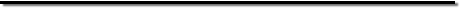 ОБРАЗОВАТЕЛЬНАЯ ПРОГРАММАДОШКОЛЬНОГО ОБРАЗОВАНИЯмуниципального бюджетного общеобразовательного учреждения «Шеметовская средняя общеобразовательная школа»(дошкольное структурное подразделение Шабурново)СОДЕРЖАНИЕ:ОБЩИЕ ПОЛОЖЕНИЯОбразовательная программа дошкольного образования Муниципального бюджетного общеобразовательного учреждения«Шеметовская средняя общеобразовательная школа» (дошкольное структурное подразделение), разработана в соответствии с Федеральным государственным образовательным стандартом дошкольного образования, утв. приказом Минобрнауки России от 17.10.2013 № 1155 (далее ФГОС ДО), и Федеральной образовательной программой дошкольного образования, утв. приказом Минпросвещения России от 25.11.2022 № 1028. (далее ФОП ДО)Образовательная программа дошкольного образования Муниципального бюджетного общеобразовательного учреждения«Шеметовская средняя общеобразовательная школа» (дошкольное структурное подразделение), направлена на реализацию ключевых функций дошкольного уровня образования:1) обучение и воспитание ребенка дошкольного возраста как гражданина РФ, формирование основ его гражданской и культурной идентичности на соответствующем его возрасту содержании доступными средствами;2) создание единого ядра содержания дошкольного образования, ориентированного на приобщения к традиционным духовно-нравственным и социокультурным ценностям российского народа, воспитание подрастающего поколения как знающего и уважающего историю и культуру своей семьи, большой и малой Родины;3) создание единого федерального образовательного пространства воспитания и обучения детей от рождения до поступления в общеобразовательную организацию, обеспечивающего ребенку и его родителям (законным представителям) равные, качественные условия дошкольного образования, вне зависимости от места проживания.Образовательная программа (далее – Программа) Муниципального бюджетного общеобразовательного учреждения «Шеметовская средняя общеобразовательная школа» (дошкольное структурное подразделение) включает разделы: общие положения, целевой, содержательный и организационные разделы и состоит из обязательной части и части, формируемой участниками образовательных отношений.В целевом разделе представлены: цели, задачи, принципы ее формирования; планируемые результаты освоения Программы в раннем, дошкольном возрастах, а также на этапе завершения освоения Программы; особенности проведения педагогической и психологической диагностики достижения планируемых результатов Программы. Задачи и планируемые результаты вариативной части Программы, особенности проведения диагностики их достижений.Содержательный раздел включает задачи обязательной части Программы, содержание образовательной деятельности по их реализации, совокупные задачи воспитания; задачи вариативной части Программы, содержание образовательной деятельности по их реализации, совокупные задачи воспитания. В разделе также представлено описание вариативных форм, способов, методов и средств реализации Программы; особенности образовательной деятельности разных видов и культурных практик, способы поддержки детской инициативы; особенности взаимодействия педагогического коллектива с семьями обучающихся; направления и задачи коррекционно-развивающей работы (далее – КРР) с целевыми группами: нормотипичные дети с нормативным кризисом развития; обучающиеся с особыми образовательными потребностями (далее – ООП) - дети с ограниченными возможностями здоровья (далее – ОВЗ) и дети-инвалиды, обучающиеся испытывающие трудности в освоении образовательных программ, развитии, социальной адаптации.В содержательный раздел Программы входит рабочая программа воспитания, которая раскрывает задачи и направления воспитательной работы, предусматривает приобщение детей к российским традиционным духовным ценностям, включая культурные ценности своего региона, правилам и нормам поведения в российском обществе.Организационный раздел Программы включает описание психолого-педагогических и кадровых условий реализации Программы; организации развивающей предметно-пространственной среды (далее – РППС); материально-техническое обеспечение Программы, обеспеченность методическими материалами и средствами обучения и воспитания; имеет вариативную часть.В разделе представлены гибкий режим дня в дошкольных группах, а также календарный план воспитательной работы.Часть, формируемая участниками образовательных отношений Муниципального бюджетного общеобразовательного учреждения «Шеметовская СОШ» (дошкольное структурное подразделение) представлены выбранные участниками образовательных отношений программы, направленные на развитие детей в образовательных областях, видах деятельности и культурных практиках (парциальные образовательные программы), отобранные с учетом приоритетных направлений, климатических особенностей, а также для обеспечения коррекции нарушений развития и ориентированные на потребность детей, и их родителей: парциальные программы «Юный эколог» ( С.Н. Николаева), «Добрый мир» (Л.Л. Шевченко), «Основы безопасности жизнедеятельности для детей старшего дошкольного возраста» (К.Ю. Белая). В ходе реализации Программы применяются технологии: «Технология проблемного обучения в ДОУ» (И. Я. Лернер), «Уроки добра», (С.И. Семенака), «Игровая технология» (Выгодский Л.С., Леонтьев А.А.).Объем обязательной части Программы составляет не менее 60 % от ее общего объема. Объем части Программы, формируемой участниками образовательных отношений, составляет не более 40 % от ее общего объема. Программа, направленная на обучение и воспитание, предполагает их интеграцию в едином образовательном процессе, предусматривает взаимодействие с разными субъектами образовательных отношений, осуществляется с учетом принципов дошкольного образования (далее – ДО), зафиксированных во ФГОС ДО.Программа представляет собой учебно-методическую документацию, в составе которой:рабочая программа воспитания, режим и распорядок дня для всех возрастных групп ДОО, календарный план воспитательной работы.Реализация Программы предполагает создание в Муниципальном бюджетном общеобразовательном учреждении «Шеметовская средняя общеобразовательная школа» (дошкольное структурное подразделение единой образовательной среды и основы для преемственности уровней дошкольного и начального общего образования.Муниципальное бюджетное общеобразовательное учреждение «Шеметовская средняя общеобразовательная школа» (дошкольное структурное подразделение) - состоит из 1 отдельно стоящего здания, расположенного в деревне Шабурново Сергиево-Посадского городского округа, вдали от производящих предприятий и торговых мест. Здание построено по типовому проекту. Контингент воспитанников МБОУ «Шеметовская средняя общеобразовательная школа» представлен детьми раннего (от 1,6 до 3 лет) и дошкольного (от 3 до 7 лет) возраста. На дату утверждения Программы в МБОУ «Шеметовская средняя общеобразовательная школа» (дошкольное структурное подразделение) функционирует 2 группы. МБОУ «Шеметовская средняя общеобразовательная школа» (дошкольное структурное подразделение) укомплектовано руководящими кадрами - 100%; педагогическими кадрами 100%; учебно-вспомогательный персонал - 100%., административно-хозяйственный персонал 100 %. На дату утверждения программы краткая информация об МБОУ «Шеметовская средняя общеобразовательная школа» (дошкольное структурное подразделение) данные о контингенте обучающихся, по кадровому составу представлены в таблице 1. Региональная спецификаТаблица №1 Краткая информация об МБОУ «Шеметовская средняя общеобразовательная школа» (дошкольное структурное подразделение), контингенте обучающихся Количество групп, их направленность и предельная наполняемостьНа 1 сентября 2023 года в дошкольном структурном подразделении (Детский сад 47) муниципального общеобразовательного учреждении «Шеметовская средняя общеобразовательная школа» функционирует 2 группы, реализующих основную образовательную программу дошкольного образования. Из них: 2 группы – общеразвивающей направленности;  приказом руководителя структурного подразделения на основании распределения и направления в учреждение детей управлением образования Сергиево-Посадского городского округа. Взаимоотношения между учреждением и родителями (законными представителями) регулируются Договором, заключенным при приеме ребенка в учреждение. Списочный состав обучающихся на 01.09.2023 г. – 50 человек. Контингент воспитанников формируется в соответствии с их возрастом. Количество групп определяется в соответствии с соблюдением действующих санитарных правил и норм, предельной наполняемости, принятой при расчете норматива бюджетного финансирования.Контингент воспитанников по возрастам:Разделение детей на возрастные группы осуществляется в соответствии с закономерностями психического развития ребенка и позволяет более эффективно решать задачи по реализации Программы дошкольного образования с детьми, имеющими, в целом, сходные возрастные характеристики.Предельная наполняемость групп общеразвивающей направленности определяется согласно СП 2.4.3648-20 «Санитарно-эпидемиологические требования к организациям воспитания и обучения, отдыха и оздоровления детей и молодежи», от 28.09.2020 № 28, исходя из расчета площади групповой (игровой) комнаты:для групп раннего возраста (до 3 лет) не менее 2,5 м на 1 ребенка;для групп дошкольного возраста (от 3 до 7 лет) - не менее 2 м на одного ребенка, без учета мебели и ее расстановки.Образовательная деятельность в группах ДОУ строится с учетом возрастных и индивидуальных особенностей воспитанников.Информация об укомплектованности кадрового состава МБОУ «Шеметовская средняя общеобразовательная школа» (дошкольное структурное подразделение)Таблица №1а Краткая информация об МБОУ «Шеметовская средняя общеобразовательная школа» (дошкольное структурное подразделение) по кадровому составуКадровое обеспечениеНа дату утверждения программы семьи обучающихся в МБОУ «Шеметовская средняя общеобразовательная школа» (дошкольное структурное подразделение) представлены следующими характеристиками (Таблица 2).Талица 2. Социальный портрет семей обучающихся МБОУ «Шеметовская СОШ» (дошкольное структурное подразделение)Участниками реализации Программы являются: дети раннего и дошкольного возраста, родители (законные представители), педагоги, социальные партнеры. Взаимоотношения между МБОУ «Шеметовская СОШ» (дошкольное структурное подразделение) и родителями (законными представителями) детей раннего и дошкольного возраста регулируются договором. ЦЕЛЕВОЙ РАЗДЕЛ2.1. Пояснительная запискаЦель реализации Программы МБОУ «Шеметовская СОШ» (дошкольное структурное подразделение): разностороннее развитие ребенка в период дошкольного детства с учетом возрастных и индивидуальных особенностей на основе духовно-нравственных ценностей российского народа, исторических и национально-культурных традиций.Указанная цель достигается посредством реализации задач:обеспечение единых для Российской Федерации содержания ДО и планируемых результатов освоения образовательной программы ДО;приобщение детей (в соответствии с возрастными особенностями) к базовым ценностям российского народа – жизнь, достоинство, права и свободы человека, патриотизм, гражданственность, высокие нравственные идеалы, крепкая семья, созидательный труд, приоритет духовного над материальным, гуманизм, милосердие, справедливость, коллективизм, взаимопомощь и взаимоуважение, историческая память и преемственность поколений, единство народов России; создание условий для формирования ценностного отношения к окружающему миру, становления опыта действий и поступков на основе осмысления ценностей;построение (структурирование) содержания образовательной деятельности на основе учета возрастных и индивидуальных особенностей развития;создание условий для равного доступа к образованию для всех детей дошкольного возраста с учетом разнообразия образовательных потребностей и индивидуальных возможностей;охрана и укрепление физического и психического здоровья детей, в том числе их эмоционального благополучия;обеспечение развития физических, личностных, нравственных качеств и основ патриотизма, интеллектуальных и художественно-творческих способностей ребенка, его инициативности, самостоятельности и ответственности;обеспечение психолого-педагогической поддержки семьи и повышение компетентности родителей (законных представителей) в вопросах воспитания, обучения и развития, охраны и укрепления здоровья детей, обеспечения их безопасности;достижение детьми на этапе завершения ДО уровня развития, необходимого и достаточного для успешного освоения ими образовательных программ начального общего образования. Цель и задачи вариативной части Программы МБОУ «Шеметовская СОШ» (дошкольное структурное подразделение):Программа «Основы безопасности жизнедеятельности для детей старшего дошкольного возраста» (Н.Н. Авдеевой, О.Л. Князевой,  Р.Б. Стеркиной «Безопасность»: учебное пособие по основам безопасности жизнедеятельности для детей старшего дошкольного возраста;  методических пособий К.Ю. Белой «Формирование основ безопасности у дошкольников»; Н.С. Голицина, С.В. Люзина, Е.Е. Бухарова «ОБЖ для старших дошкольников».)Цель программы – познакомить детей дошкольного возраста с элементарными правилами безопасного поведения в различных ситуациях (в быту, в природе, на улице, с незнакомыми людьми); сформировать умение самостоятельно применять их в жизни.Задачи программы:1. Дать детям элементарные знания об общепринятых человеком нормах поведения.2. Научить детей адекватно, осознанно действовать в той или иной обстановке.3. Помочь овладеть элементарными навыками поведения дома, на улице, в парке, в транспорте.4. Развивать у дошкольников самостоятельность и ответственность, умение объяснять собственное поведение.Программа «Юный эколог» ( С.Н. Николаева).Цель программы: привитие основ экологической культуры дошкольникам. Задачи: формирование осознанно-правильного отношения детей к природе; расширение и дополнение впечатлений, полученных ребенком от контакта с природой; создание «экологического пространства» - предметно-развивающей среды экологического развития детей.Принципы реализации Программы МБОУ «Шеметовская СОШ» (дошкольное структурное подразделение):Программа построена на следующих принципах, установленных ФГОС ДО и ФОП ДО:полноценное проживание ребенком всех этапов детства (младенческого, раннего и дошкольного возраста), обогащение (амплификация) детского развития;построение образовательной деятельности на основе индивидуальных особенностей каждого ребенка, при котором сам ребенок становится активным в выборе содержания своего образования, становится субъектом образования;содействие и сотрудничество детей и родителей (законных представителей), совершеннолетних членов семьи, принимающих участие в воспитании детей младенческого, раннего и дошкольного возрастов, а также педагогических работников (далее вместе – взрослые);признание ребёнка полноценным участником (субъектом) образовательных отношений;поддержка инициативы детей в различных видах деятельности;сотрудничество ДОО с семьей;приобщение детей к социокультурным нормам, традициям семьи, общества и государства;формирование познавательных интересов и познавательных действий ребенка в различных видах деятельности;возрастная адекватность дошкольного образования (соответствие условий, требований, методов возрасту и особенностям развития);учет этнокультурной ситуации развития детей;использование ПДР (пространство детской реализации) как одного из основных инструментов формирования инициативной, творческой, социально-ответственной личности.Планируемые результаты реализации Программы МБОУ «Шеметовская СОШ» (дошкольное структурное подразделение)) (Таблица 3)В соответствии с ФГОС ДО специфика дошкольного детства и системные особенности ДО делают неправомерными требования от ребенка дошкольного возраста конкретных образовательных достижений. Поэтому результаты освоения Программы представлены в виде целевых ориентиров ДО и представляют собой возрастные характеристики возможных достижений ребенка к завершению ДО.Реализация образовательных целей и задач Программы направлена на достижение целевых ориентиров ДО, которые описаны как основные характеристики развития ребенка.Основные характеристики развития ребенка представлены в виде перечисления возможных достижений воспитанников на разных возрастных этапах дошкольного детства.В соответствии с периодизацией психического развития ребенка согласно культурно-исторической психологии, дошкольное детство подразделяется на три возраста: младенческий (первое и второе полугодия жизни), ранний (от 1 года до 3 лет) и дошкольный возраст (от 3 до 7лет).Обозначенные в Программе возрастные ориентиры «к одному году», «к трем, четырем, пяти, шести годам» имеют условный характер, что предполагает широкий возрастной диапазон для достижения ребенком планируемых результатов. Это связано с неустойчивостью, гетерохронностью и индивидуальным темпом психического развития детей в дошкольном детстве, особенно при прохождении критических периодов. По этой причине ребенок может продемонстрировать обозначенные в планируемых результатах возрастные характеристики развития раньше или позже заданных возрастных ориентиров.Степень выраженности возрастных характеристик возможных достижений может различаться у детей одного возраста по причине высокой индивидуализации их психического развития и разных стартовых условий освоения образовательной программы. Обозначенные различия не должны быть констатированы как трудности ребенка в освоении основной образовательной программы Организации и не подразумевают его включения в соответствующую целевую группу.Таблица 3. Планируемые результаты реализации Программы МБОУ «Шеметовская СОШ» (дошкольное структурное подразделение)2.3. Подходы к педагогической диагностике достижений планируемых результатовПедагогическая диагностика - это механизм, позволяющий выявить индивидуальные особенности и перспективы развития ребенка, эффективность педагогических действий и дальнейшее планирование образовательной деятельности.Педагогическая диагностика проводится педагогом в ходе внутреннего мониторинга становления основных характеристик развития личности ребенка, результаты которого могут быть использованы только для оптимизации образовательной работы с группой дошкольников и для решения задач индивидуализации образования через построение образовательной траектории для детей, испытывающих трудности в образовательном процессе или имеющих особые образовательные потребностиЦели педагогической диагностики: - изучение деятельностных умений ребенка, его интересов, предпочтений, склонностей, личностных особенностей, способов взаимодействия со взрослыми и сверстниками;- выявление особенностей и динамики развития ребенка, разработка основе полученных данных индивидуальных образовательных маршрутов освоения образовательной программы;- коррекция планирования, содержания и организации образовательной деятельности.Периодичность педагогической диагностики. Педагогическая диагностика проводится на начальном этапе освоения ребенком Программы в зависимости от времени его поступления в дошкольную группу (стартовая диагностика) и на промежуточных этапах освоения программы возрастной группы, на этапе завершения ДО. Формы педагогической диагностики, решаемые задачи, периодичность, ответственные и способы фиксации представлены в таблице 4.Таблица 4. Формы, периодичность, решаемые задачи и способы фиксации результатов педагогической диагностикиПоказатели результатов вариативной части программыЦели психологической диагностики: своевременное определение проблем в развитии детей раннего возраста; определение необходимости и направлений индивидуально-дифференцированного психологического сопровождения семей и детей.III. СОДЕРЖАТЕЛЬНЫЙ РАЗДЕЛ3.1. Модель образовательного процесса МБОУ «Шеметовская СОШ» (дошкольное структурную подразделение)3.2 Задачи и содержание образовательной деятельности по образовательным областям (обязательная часть) Таблица 5. Задачи и содержание работы (обязательная часть)3.3 Задачи и содержание образовательной деятельности по реализации вариативной части Таблица 6. Задачи и содержание работы (вариативная часть)3.4. Вариативные формы, методы и средства реализации ОП ДОВ ФОП представлен широкий список вариативных форм, способов, методов и средств реализации Программы, что создает педагогам возможность выбора. Согласно п. 23.4. ФОП, формы, способы, методы и средства реализации Федеральной программы педагог определяет самостоятельно в соответствии с задачами воспитания и обучения, возрастными и индивидуальными особенностями детей, спецификой их образовательных потребностей и интересов. Существенное значение имеют сформировавшиеся у педагога практики воспитания и обучения детей, оценка результативности форм, методов, средств образовательной деятельности применительно к конкретной возрастной группе детей.Таблица 7. Вариативные формы, методы и средства реализации ООП ДО3.5. Особенности образовательной деятельности и виды культурных практикТаблица 8 Особенности образовательной деятельности и виды культурных практикОсобенности образовательной деятельностиФормы образовательной деятельности в утренние часыФормы проведения занятийВ процессе проведения занятия сочетается несколько видов деятельности (игровая, изобразительная, музыкальная и т. д.) и используются методы и приемы из разных педагогических методик (методики развития речи, методика развития ИЗО, методика музыкального воспитания и т. д.)Формы образовательной деятельности в режимных моментахФормы образовательной деятельности на прогулкеФормы образовательной деятельности во второй половине дня3.6. Способы и направления поддержки детской инициативыТаблица 9 Способы и направления поддержки детской инициативы3.7. Особенности взаимодействия педагогического коллектива с семьями обучающихсяЦель взаимодействия:Повышение качества работы ДОУ по взаимодействию с семьей посредством организации инновационных форм взаимодействия с родителями. Создание единого образовательного пространства «семья – детский сад».Задачи:1. Оказать помощь семье по социальной адаптации ребенка в обществе;2. Повысить уровень психолого-педагогического просвещения родителей;3. Активизировать участие родителей в воспитательно-образовательном процессе;4. Организовать сотрудничество людей разных поколений с целью укрепления семьи, коллектива, воспитания уважительного отношения друг к другу, передачи наиболее значимого социального опыта.5. Сформировать у родителей чувство ответственности за воспитание детей6. Обеспечивать непрерывность и преемственность процесса развития и воспитания личности ребенка на единых ценностях, смыслах, содержании в России и на основе воспитательного потенциала современной семьи и ДОО. Направления работы с родителями:1. Изучение семей воспитанников с учетом дифференцированного подхода;2. Формирование у детей семейных ценностей посредством возрождения лучших традиций семейного воспитания;4. Совместная работа по формированию у детей положительного образа семьи;5. Предоставление родителям возможности попробовать себя в роли «коллективного педагога»;6. Совместное участие в традициях детского сада;7. Создание условий для эффективного взаимодействия с родителями;8. Создание маршрутов выходного дня9. Разработка рецептов семейного воспитания.Принципы взаимодействия:1. Преемственность согласованных действий;2. Дифференцированный подход к семье каждого ребенка;3. Систематичность и динамичность;4. Учет социального статуса и микроклимата семьи, родительских запросов и степенизаинтересованности родителей в воспитании своих детей;5. Доброжелательный стиль общения;6. Соблюдение профессиональной этики, педагогический такт.Деятельность педагогического коллектива ДОО по построению взаимодействия с родителями (законными представителями) обучающихся осуществляется по нескольким направлениям:3.8. Направления и задачи коррекционно-развивающей работы.Коррекционно-развивающая работа – это комплекс мер по психолого-педагогическому сопровождению детей, включающий: - психолого-педагогическое обследование;- индивидуальные и групповые коррекционно-развивающие занятия;- мониторинг динамики развития детей.Коррекционно-развивающая работа направлена на:- обеспечение коррекции нарушений развития у различных категорий детей с особыми образовательными потребностями (ООП); - оказание детям с ООП квалифицированной помощи в освоении программы дошкольного образования;- разностороннее развитие детей с ООП, с учетом возрастных, индивидуальных особенностей, социальной адаптации.Участники коррекционно-развивающей работы:Реализация коррекционно-развивающей работы с детьми с нарушениями речи и детьми с ОВЗ.Цель работы – сформировать у обучающихся полноценную фонетическую систему языка, развить фонематическое восприятие и навыки звукового анализа и синтеза, автоматизировать произносительный умения и навыки в различных ситуациях, достичь уровня речевого развития, необходимого и достаточного для успешного освоения ими образовательных программ начального образования. Задачи коррекционно-развивающей работы:раннее выявление и своевременное предупреждение речевых нарушений; практическое овладение воспитанниками нормами речи: правильным произношением всех звуков родного языка в соответствии с возрастными возможностями, умение различать звуки по артикуляционным и акустическим признакам; развитие общения обучающихся со взрослыми и детьми как социализация ребенка: в общении применять все части речи, использовать фразы различной конструкции, самостоятельно рассказывать, выражать свои мысли;формирование компонентов устной речи у детей (лексической стороны, грамматического строя речи, произносительной стороны речи) в различных формах и видах детской деятельности через включение родителей в коррекционно-образовательный процесс и взаимодействие специалистов МБОУ «Шеметовская СОШ» (учителя-логопеда, педагога-психолога, воспитателей, музыкального руководителя, инструктора по физической культуре); обеспечение коррекции нарушений развития различных категорий детей с ОВЗ, оказание им квалифицированной помощи в освоении программы, способствующей социальной адаптации; отбор форм, средств, методов и приемов коррекционной работы, адекватных возможностям детей; построение системы психолого-медико-педагогического сопровождения детей с ОВЗ.КРР в МБОУ «Шеметовская СОШ» осуществляется в соответствии с Федеральной адаптированной образовательной программой ДО (далее ФАОП ДО).3.8.1 Рабочие программы коррекционно-развивающей работы (Таблица10)Таблица 10 Рабочие программы коррекционно-развивающей работы3.9. Рабочая программа воспитания В содержательный раздел Образовательной программы ДОО входит рабочая программа воспитания ДОО, которая раскрывает задачи и направления воспитательной работы, предусматривает приобщение детей к российским традиционным духовным ценностям, включая культурные ценности своей этнической группы, правилам и нормам поведения в российском обществе. I. Целевой раздел Рабочей программы воспитания (таблица №12)Таблица №11 Целевой раздел Рабочей программы воспитанияЗадачи рабочей программы воспитания, связанные с базовыми ценностями и воспитательными задачами, реализуемыми в рамках образовательных областей (таблица № 12)Таблица 12 Задачи рабочей программы воспитанияЦелевые ориентиры Рабочей программы воспитания (таблица №13)Таблица 13. Целевые ориентиры Рабочей программы воспитания II. Содержательный раздел Рабочей программы воспитанияII.1. Уклад МБОУ «Шеметовская СОШ» (дошкольное структурное подразделение) (Таблица14)Таблица 14 Уклад МБОУ «Шеметовская СОШ » (дошкольное структурное подразделение)II.2. Воспитывающая среда МБОУ «Шеметовская СОШ » (дошкольное структурное подразделение) (Таблица 15)Таблица 15. Воспитывающая среда МБОУ «Шеметовская СОШ» (дошкольное структурное подразделение)II.3. Общности МБОУ «Шеметовская СОШ» (дошкольное структурное подразделение) (Таблица 16)Таблица 16. Общности МБОУ «Шеметовская СОШ» (дошкольное структурное подразделение)II.4. Задачи воспитания в образовательных областях (Таблица 17)Таблица 17. Задачи воспитания в образовательных областяхII.5. Формы совместной деятельности в образовательной организации:II.5.1. Взаимодействие педагогического коллектива с семьями обучающихся в вопросах воспитанияВ работе по взаимодействию с семьями обучающихся учитываются такие факторы, как условия жизни в семье, состав семьи, ее ценности и традиции, а также уважать и признавать способности и достижения родителей (законных представителей) в деле воспитания и развития их детей. Обмен информацией о ребенке является основой для воспитательного партнерства между родителями (законными представителями) и воспитателями, то есть для открытого, доверительного и интенсивного сотрудничества обеих сторон в общем деле образования и воспитания детей.Наш девиз: «Семья – не объект воздействия, а партнер детского сада».II.5.2. Традиции и события образовательной организацииНаши традиции:Участие в проведении Международных Рождественских чтений, муниципальных Сергиевских чтений;Ежегодный интеллектуальный конкурс «Самый умный дошколенок»;Ежегодные экологические акции;Возложение цветов к Вечному огню в День ПобедыПроектирование событий существует в следующих формах:разработка и реализация значимых событий в ведущих видах деятельности (детско-взрослый спектакль, построение эксперимента, совместное конструирование, спортивные игры и др.);проектирование встреч, общения детей со старшими, младшими, ровесниками, с взрослыми, с носителями воспитательно значимых культурных практик (искусство, литература, прикладное творчество и т. д.), профессий, культурных традиций народов России и Московской области;создание творческих детско-взрослых проектов.События проектируются в соответствии с календарным планом воспитательной работы МБОУ «Шеметовская СОШ» (дошкольное структурное подразделение)II.5.3. Совместная деятельность в образовательных ситуацияхситуативная беседа, рассказ, советы, вопросы;представления дидактического «исторического» театра;социальное моделирование, воспитывающая (проблемная) ситуация, составление рассказов из личного опыта;чтение художественной литературы с последующим обсуждением и выводами, сочинение рассказов, историй, сказок, заучивание и чтение стихов наизусть;разучивание и исполнение песен, театрализация, драматизация, этюды-инсценировки;рассматривание и обсуждение картин и книжных иллюстраций, просмотр видеороликов, презентаций, мультфильмов;организация выставок (книг, репродукций картин, тематических или авторских, детских поделок и тому подобное),экскурсии;игровые методы (игровая роль, игровая ситуация, игровое действие и другие);демонстрация собственной нравственной позиции педагогом, личный пример педагога, приучение к вежливому общению, поощрение (одобрение, тактильный контакт, похвала, поощряющий взгляд).II.6. Организация предметно-пространственной среды для решения задач воспитания (Таблица 18)Таблица 18 Организация предметно-пространственной среды для решения задач воспитанияII.7. Социальное партнерство (Таблица 19)Таблица 19 Социальное партнерствоОрганизационный раздел Рабочей программы воспитания (Таблица 20)Таблица 20. Организационный раздел Рабочей программы воспитания* Привлеченные специалисты для обеспечения реализации Рабочей программы воспитания, в МБОУ «Шеметовская СОШ» (дошкольное структурное подразделение) отсутствуют.IV. ОРГАНИЗАЦИОННЫЙ РАЗДЕЛ4.1. Условия реализации Программы4.1.1. Психолого-педагогические условия реализации ПрограммыУспешная реализация ОП обеспечивается следующими психолого-педагогическими условиями:Признание детства как уникального периода в становлении человека. понимание неповторимости личности каждого ребёнка, принятие воспитанника таким, какой он есть, со всеми его индивидуальными проявлениями; проявление уважения к развивающейся личности, как высшей ценности, поддержка уверенности в собственных возможностях и способностях у каждого воспитанника.Решение образовательных задач с использованием как новых форм организации процесса образования (проектная деятельность, образовательная ситуация, образовательное событие, обогащенные игры детей в центрах активности, проблемно-обучающие ситуации в рамках интеграции образовательных областей и другое), так и традиционных (фронтальные, подгрупповые, индивидуальные занятий. При этом занятие рассматривается как дело, занимательное и интересное детям, развивающее их; деятельность, направленная на освоение детьми одной или нескольких образовательных областей, или их интеграцию с использованием разнообразных педагогически обоснованных форм и методов работы, выбор которых осуществляется педагогом.Обеспечение преемственности содержания и форм организации образовательного процесса в ДОО, в том числе дошкольного и начального общего уровней образования. Опора на опыт детей, накопленный на предыдущих этапах развития, изменение форм и методов образовательной работы, ориентация на стратегический приоритет непрерывного образования - формирование умения учиться.Учёт специфики возрастного и индивидуального психофизического развития обучающихся. Использование форм и методов, соответствующих возрастным особенностям детей; видов деятельности, специфических для каждого возрастного периода, социальной ситуации развития.Создание развивающей и эмоционально комфортной для ребёнка образовательной среды, способствующей эмоционально-ценностному, социально-личностному, познавательному, эстетическому развитию ребёнка и сохранению его индивидуальности, в которой ребёнок реализует право на свободу выбора деятельности, партнера, средств.Построение образовательной деятельности на основе взаимодействия взрослых с детьми, ориентированного на интересы и возможности каждого ребёнка и учитывающего социальную ситуацию его развития.Индивидуализация образования в том числе поддержка ребёнка, построение его образовательной траектории) и оптимизация работы с группой детей, основанные на результатах педагогической диагностики.Оказание ранней коррекционной помощи детям с ООП, в том числе с ОВЗ на основе специальных психолого-педагогических подходов, методов, способов общения и условий, способствующих получению ДО, социальному развитию этих детей, в том числе посредством организации инклюзивного образования.Совершенствование образовательной работы на основе результатов выявления запросов родительского и профессионального сообщества.Психологическая, педагогическая и методическая помощь и поддержка, консультирование родителей (законных представителей) в вопросах обучения, воспитания и развитии детей, охраны и укрепления их здоровья.Вовлечение родителей (законных представителей) в процесс реализации образовательной программы построение отношений сотрудничества в соответствии с образовательными потребностями и возможностями семьи обучающихся.Формирование и развитие профессиональной компетентности педагогов, психолого-педагогического просвещения родителей (законных представителей) обучающихся через создание образовательных программ для воспитывающих взрослых.Непрерывное психолого-педагогическое сопровождение участников образовательных отношений в процессе реализации Федеральной программы в ДОО. Обеспечение вариативности его содержания, направлений и форм, согласно запросам, родительского и профессионального сообществ.Взаимодействие с различными социальными институтами сферы образования, культуры, физкультуры и спорта, другими социально-воспитательными субъектами открытой образовательной системы), использование форм и методов взаимодействия, востребованных современной педагогической практикой и семьей. Участие всех сторон взаимодействия в совместной социально-значимой деятельности.Использование широких возможностей социальной среды, социума как дополнительного средства развития личности, совершенствования процесса её социализации.Предоставление информации о Федеральной программе семье, заинтересованным лицам, вовлеченным в образовательную деятельность, а также широкой общественности.Обеспечение возможностей для обсуждения Федеральной программы, поиска, использования материалов, обеспечивающих её реализацию, в том числе в информационной среде.4.1.2. Модель развивающей предметно-пространственной среды МБОУ «Шеметовская СОШ» (дошкольное структурное подразделение) (Таблица 21)В ДОО созданы материально-технические условия, обеспечивающие:1) возможность достижения воспитанниками планируемых результатов освоения Программы; 2) выполнение Организацией требований санитарно-эпидемиологических правил и нормативов:  к условиям размещения организаций, осуществляющих образовательную деятельность,оборудованию и содержанию территории,помещениям, их оборудованию и содержанию,естественному и искусственному освещению помещений,отоплению и вентиляции,водоснабжению и канализации,организации питания,медицинскому обеспечению,приему детей в организации, осуществляющие образовательную деятельность,организации режима дня,организации физического воспитания,личной гигиене персонала;пожарной безопасности и электробезопасности;охране здоровья воспитанников и охране труда работников Организации;Таблица 21. Модель развивающей предметно-пространственной среды МБОУ «Шеметовская СОШ» (дошкольное структурное подразделение)4.1.3. Материально-технические условия реализации Программы МБОУ «Шеметовская СОШ» (дошкольное структурное подразделение)Материально-техническое обеспечение программы, обеспеченность методическими материалами и средствами обучения и воспитанияОбеспечение возможности достижения обучающимися планируемых результатов освоения федеральной образовательной программыМатериально-технические условияВ ДОО созданы материально-технические условия, обеспечивающие:1) возможность достижения воспитанниками планируемых результатов освоения Программы; 2) выполнение Организацией требований санитарно-эпидемиологических правил и нормативов:  к условиям размещения организаций, осуществляющих образовательную деятельность,оборудованию и содержанию территории,помещениям, их оборудованию и содержанию,естественному и искусственному освещению помещений,отоплению и вентиляции,водоснабжению и канализации,организации питания,медицинскому обеспечению,приему детей в организации, осуществляющие образовательную деятельность,организации режима дня,организации физического воспитания,личной гигиене персонала;пожарной безопасности и электробезопасности;охране здоровья воспитанников и охране труда работников Организации;3) возможность для беспрепятственного доступа воспитанников к объектам инфраструктуры организации, осуществляющей образовательную деятельность.ДОО имеет необходимое для всех видов образовательной деятельности воспитанников, педагогической, административной и хозяйственной деятельности оснащение и оборудование:– учебно-методический комплект ОП (в том числе комплекты различных развивающих игр);– помещения для занятий и проектов, обеспечивающие образование детей через игру, общение, познавательно-исследовательскую деятельность и другие формы активности ребенка с участием взрослых, других детей;– оснащение предметно-развивающей среды, включающей средства образования и воспитания, подобранные в соответствии с возрастными и индивидуальными особенностями детей дошкольного возраста,– мебель, техническое оборудование, спортивный и хозяйственный инвентарь, инвентарь для художественного творчества, музыкальные инструменты.Имеется комплекс информационных образовательных ресурсов: доступ к сети Интернет, собственный сайт учреждения, индивидуальные сайты педагогов. Персональные компьютеры – 2; мультимедийный проектор – 1; цифровые носители в количестве 4 штуки для работы с детьми.Развивающая предметно-пространственная среда в группах (Таблица 22)Таблица 22 Развивающая предметно-пространственная среда в группахПеречень пособий, способствующих реализации программы (Таблица 23)Таблица 23. Перечень пособий, способствующих реализации программыОбразовательная область «Социально-коммуникативное развитие» Образовательная область «Познавательное развитие»Образовательная область «Речевое развитие»Образовательная область «Художественно-эстетическое развитие»Образовательная область «Физическое развитие»Средства обучения и воспитания Средства обучения - важный компонент образовательного процесса, элемент учебно-материальной базы ДОО. Являясь компонентом учебно-воспитательного процесса, средства обучения оказывают большое влияние на все другие его компоненты цели, содержание, формы, методы.В образовательной организации имеются:печатные (учебники и учебные пособия, книги для чтения, хрестоматии, рабочие тетради, атласы, раздаточный материал и т.д.);электронные образовательные ресурсы (часто называемые образовательные мультимедиа мультимедийные учебники, сетевые образовательные ресурсы, мультимедийные универсальные энциклопедии и т.п.);аудиовизуальные (слайды, слайд-фильмы, видеофильмы образовательные, учебные кинофильмы, учебные фильмы на цифровых носителях;наглядные плоскостные (плакаты, карты настенные, иллюстрации настенные, магнитные доски);демонстрационные (гербарии, муляжи, макеты, стенды, модели в разрезе, модели демонстрационные);учебные приборы (компас, барометр, колбы, и т.д.);тренажёры и спортивное оборудование (автотренажёры, гимнастическое оборудование, спортивные снаряды, мячи и т.п.Средства обучения и воспитания (Таблица 24)Таблица 24 Средства обучения и воспитанияВариативная часть Программа «Добрый мир» Л.Л. ШевченкоМатериально-техническое обеспечение программы,обеспеченность методическими материалами и средствами обучения и воспитания (Таблица 25)Таблица 25 Материально-техническое обеспечение программы,обеспеченность методическими материалами и средствами обучения и воспитанияПеречень литературных, музыкальных, художественных, анимационных произведений для реализации Программы.Примерный перечень художественной литературы. От 1 года до 2 лет.Малые формы фольклора. "Как у нашего кота...", "Киска, киска, киска, брысь!..", "Курочка", "Наши уточки с утра...", "Еду-еду к бабе, к деду...", "Большие ноги...", "Пальчик-мальчик...", "Петушок, петушок...", "Пошел кот под мосток...", "Радуга-дуга...".Русские народные сказки. "Козлятки и волк" (обраб. К.Д. Ушинского), "Колобок" (обраб. К.Д. Ушинского), "Золотое яичко" (обраб. К.Д. Ушинского), "Маша и медведь" (обраб. М.А. Булатова), "Репка" (обраб. К.Д. Ушинского), "Теремок" (обраб. М.А. Булатова).Поэзия. Александрова З.Н. "Прятки", "Топотушки", Барто А.Л. "Бычок", "Мячик", "Слон", "Мишка", "Грузовик", "Лошадка", "Кораблик", "Самолет" (из цикла "Игрушки"), "Кто как кричит", "Птичка", Берестов В.Д. "Курица с цыплятами", Благинина Е.А. "Аленушка", Жуковский В.А. "Птичка", Ивенсен М.И. "Поглядите, зайка плачет", Клокова М. "Мой конь", "Гоп-гоп", Лагздынь Г.Р. "Зайка, зайка, попляши!", Маршак С.Я. "Слон", "Тигренок", "Совята" (из цикла "Детки в клетке"), Орлова А. "Пальчики-мальчики", Стрельникова К. "Кряк-кряк", Токмакова И.П. "Баиньки", Усачев А. "Рукавичка".Проза. Александрова З.Н. "Хрюшка и Чушка", Б.Ф. "Маша и Миша", Пантелеев Л. "Как поросенок говорить научился", Сутеев В.Г. "Цыпленок и утенок", Чарушин Е.И. "Курочка" (из цикла "Большие и маленькие"), Чуковский К.И. "Цыпленок".От 2 до 3 лет.Малые формы фольклора. "А баиньки-баиньки", "Бежала лесочком лиса с кузовочком...", "Большие ноги", "Водичка, водичка", "Вот и люди спят", "Дождик, дождик, полно лить...", "Заяц Егорка...", "Идет коза рогатая", "Из-за леса, из-за гор...", "Катя, Катя...", "Кисонька-мурысонька...", "Наша Маша маленька...", "Наши уточки с утра", "Огуречик, огуречик...", "Ой ду-ду, ду-ду, ду-ду! Сидит ворон на дубу", "Поехали, поехали", "Пошел котик на Торжок...", "Тили-бом!", "Уж ты, радуга-дуга", "Улитка, улитка...", "Чики, чики, кички...".Русские народные сказки. "Заюшкина избушка" (обраб. О. Капицы), "Как коза избушку построила" (обраб. М.А. Булатова), "Кот, петух и лиса" (обраб. М. Боголюбской), "Лиса и заяц" (обраб. В. Даля), "Маша и медведь" (обраб. М.А. Булатова), "Снегурушка и лиса" (обраб. А.Н. Толстого).Фольклор народов мира. "В гостях у королевы", "Разговор", англ. нар. песенки (пер. и обраб. С. Маршака); "Ой ты заюшка-пострел...", пер. с молд. И. Токмаковой; "Снегирек", пер. с нем. В. Викторова, "Три веселых братца", пер. с нем. Л. Яхнина; "Ты, собачка, не лай...", пер. с молд. И. Токмаковой; "У солнышка в гостях", словацк. нар. сказка (пер. и обраб. С. Могилевской и Л. Зориной).Произведения поэтов и писателей России.Поэзия. Аким Я.Л. "Мама"; Александрова З.Н. "Гули-гули", "Арбуз"; Барто А., Барто П. "Девочка-рёвушка"; Берестов В.Д. "Веселое лето", "Мишка, мишка, лежебока", "Котенок", "Воробушки"; Введенский А.И. "Мышка"; Лагздынь Г.Р. "Петушок"; Лермонтов М.Ю. "Спи, младенец..." (из стихотворения "Казачья колыбельная"); Маршак С.Я. "Сказка о глупом мышонке"; Мошковская Э.Э. "Приказ" (в сокр.), "Мчится поезд"; Пикулева Н.В. "Лисий хвостик", "Надувала кошка шар..."; Плещеев А.Н. "Травка зеленеет..."; Саконская Н.П. "Где мой пальчик?"; Сапгир Г.В. "Кошка"; Хармс Д.И. "Кораблик"; Чуковский К.И. "Путаница".Проза. Бианки В.В. "Лис и мышонок"; Калинина Н.Д. "В лесу" (из книги "Летом"), "Про жука", "Как Саша и Алеша пришли в детский сад" (1-2 рассказа по выбору); Павлова Н.М. "Земляничка"; Симбирская Ю.С. "По тропинке, по дорожке"; Сутеев В.Г. "Кто сказал "мяу?", "Под грибом"; Тайц Я.М. "Кубик на кубик", "Впереди всех", "Волк" (рассказы по выбору); Толстой Л.Н. "Три медведя", "Косточка"; Ушинский К.Д. "Васька", "Петушок с семьей", "Уточки" (рассказы по выбору); Чарушин Е.И. "В лесу" (1-3 рассказа по выбору), "Волчишко"; Чуковский К.И. "Мойдодыр".Произведения поэтов и писателей разных стран. Биссет Д. "Га-га-га!", пер. с англ. Н. Шерешевской; Дональдсон Д. "Мишка-почтальон", пер. М. Бородицкой; Капутикян С.Б. "Все спят", "Маша обедает", пер. с арм. Т. Спендиаровой; Остервальдер М. "Приключения маленького Бобо. Истории в картинках для самых маленьких", пер. Т. Зборовская; Эрик К. "Очень голодная гусеница".От 3 до 4 лет.Малые формы фольклора. "Ай, качи-качи-качи...", "Божья коровка...", "Волчок-волчок, шерстяной бочок...", "Дождик, дождик, пуще...", "Еду-еду к бабе, к деду...", "Жили у бабуси...", "Заинька, попляши...", "Заря-заряница..."; "Как без дудки, без дуды...", "Как у нашего кота...", "Кисонька-мурысенька...", "Курочка-рябушечка...", "На улице три курицы...", "Ночь пришла...", "Пальчик-мальчик...", "Привяжу я козлика", "Радуга-дуга...", "Сидит белка на тележке...", "Сорока, сорока...", "Тень, тень, потетень...", "Тили-бом! Тили-бом!..", "Травка-муравка...", "Чики-чики-чикалочки...".Русские народные сказки. "Бычок - черный бочок, белые копытца" (обраб. М. Булатова); "Волк и козлята" (обраб. А.Н. Толстого); "Кот, петух и лиса" (обраб. М. Боголюбской); "Лиса и заяц" (обраб. В. Даля); "Снегурочка и лиса" (обраб. М. Булатова); "У страха глаза велики" (обраб. М. Серовой).Фольклор народов мира. Песенки. "Кораблик", "Храбрецы", "Маленькие феи", "Три зверолова" англ., обр. С. Маршака; "Что за грохот", пер. с латыш. С. Маршака; "Купите лук...", пер. с шотл. И. Токмаковой; "Разговор лягушек", "Несговорчивый удод", "Помогите!" пер. с чеш. С. Маршака.Сказки. "Два жадных медвежонка", венг., обр. А. Краснова и В. Важдаева; "Упрямые козы", узб. обр. Ш. Сагдуллы; "У солнышка в гостях", пер. со словац. С. Могилевской и Л. Зориной; "Храбрец-молодец", пер. с болг. Л. Грибовой; "Пых", белорус. обр. Н. Мялика: "Лесной мишка и проказница мышка", латыш., обр. Ю. Ванага, пер. Л. Воронковой.Произведения поэтов и писателей России.Поэзия. Бальмонт К.Д. "Осень"; Благинина Е.А. "Радуга"; Городецкий С.М. "Кто это?"; Заболоцкий Н.А. "Как мыши с котом воевали"; Кольцов А.В. "Дуют ветры..." (из стихотворения "Русская песня"); Косяков И.И. "Все она"; Майков А.Н. "Колыбельная песня"; Маршак С.Я. "Детки в клетке" (стихотворения из цикла по выбору), "Тихая сказка", "Сказка об умном мышонке"; Михалков С.В. "Песенка друзей"; Мошковская Э.Э. "Жадина"; Плещеев А.Н. "Осень наступила...", "Весна" (в сокр.); Пушкин А.С. "Ветер, ветер! Ты могуч!..", "Свет наш, солнышко!..", по выбору); Токмакова И.П. "Медведь"; Чуковский К.И. "Мойдодыр", "Муха-цокотуха", "Ёжики смеются", "Ёлка", Айболит", "Чудо-дерево", "Черепаха" (по выбору).Проза. Бианки В.В. "Купание медвежат"; Воронкова Л.Ф. "Снег идет" (из книги "Снег идет"); Дмитриев Ю. "Синий шалашик"; Житков Б.С. "Что я видел" (1-2 рассказа по выбору); Зартайская И. "Душевные истории про Пряника и Вареника"; Зощенко М.М. "Умная птичка"; Прокофьева С.П. "Маша и Ойка", "Сказка про грубое слово "Уходи"", "Сказка о невоспитанном мышонке" (из книги "Машины сказки", по выбору); Сутеев В.Г. "Три котенка"; Толстой Л.Н. "Птица свила гнездо..."; "Таня знала буквы..."; "У Вари был чиж...", "Пришла весна..." (1-2 рассказа по выбору); Ушинский К.Д. "Петушок с семьей", "Уточки", "Васька", "Лиса-Патрикеевна" (1-2 рассказа по выбору); Хармс Д.И. "Храбрый ёж".Произведения поэтов и писателей разных стран.Поэзия. Виеру Г. "Ёжик и барабан", пер. с молд. Я. Акима; Воронько П. "Хитрый ёжик", пер. с укр. С. Маршака; Дьюдни А. "Лама красная пижама", пер. Т. Духановой; Забила Н.Л. "Карандаш", пер. с укр. 3. Александровой; Капутикян С. "Кто скорее допьет", пер. с арм. Спендиаровой; Карем М. "Мой кот", пер. с франц. М. Кудиновой; Макбратни С. "Знаешь, как я тебя люблю", пер. Е. Канищевой, Я. Шапиро; Милева Л. "Быстроножка и серая Одежка", пер. с болг. М. Маринова.Проза. Бехлерова X. "Капустный лист", пер. с польск. Г. Лукина; Биссет Д. "Лягушка в зеркале", пер. с англ. Н. Шерешевской; Муур Л. "Крошка Енот и Тот, кто сидит в пруду", пер. с англ. О. Образцовой; Чапек Й. "В лесу" (из книги "Приключения песика и кошечки"), пер. чешск. Г. Лукина. От 4 до 5 лет.Малые формы фольклора. "Барашеньки...", "Гуси, вы гуси...", "Дождик-дождик, веселей", "Дон! Дон! Дон!...", "Жил у бабушки козел", "Зайчишка-трусишка...", "Идет лисичка по мосту...", "Иди весна, иди, красна...", "Кот на печку пошел...", "Наш козел...", "Ножки, ножки, где вы были?..", "Раз, два, три, четыре, пять - вышел зайчик погулять", "Сегодня день целый...", "Сидит, сидит зайка...", "Солнышко-ведрышко...", "Стучит, бренчит", "Тень-тень, потетень".Русские народные сказки. "Гуси-лебеди" (обраб. М.А. Булатова); "Жихарка" (обраб. И. Карнауховой); "Заяц-хваста" (обраб. А.Н. Толстого); "Зимовье" (обраб. И. Соколова-Микитова); "Коза-дереза" (обраб. М.А. Булатова); "Петушок и бобовое зернышко" (обраб. О. Капицы); "Лиса-лапотница" (обраб. В. Даля); "Лисичка-сестричка и волк (обраб. М.А. Булатова); "Смоляной бычок" (обраб. М.А. Булатова); "Снегурочка" (обраб. М.А. Булатова).Фольклор народов мира.Песенки. "Утята", франц., обраб. Н. Гернет и С. Гиппиус; "Пальцы", пер. с нем. Л. Яхина; "Песня моряка" норвежек, нар. песенка (обраб. Ю. Вронского); "Барабек", англ. (обраб. К. Чуковского); "Шалтай-Болтай", англ. (обраб. С. Маршака).Сказки. "Бременские музыканты" из сказок братьев Гримм, пер. с. нем. A. Введенского, под ред. С. Маршака; "Два жадных медвежонка", венгер. сказка (обраб. А. Красновой и В. Важдаева); "Колосок", укр. нар. сказка (обраб. С. Могилевской); "Красная Шапочка", из сказок Ш. Перро, пер. с франц. Т. Габбе; "Три поросенка", пер. с англ. С. Михалкова.Произведения поэтов и писателей России.Поэзия. Аким Я.Л. "Первый снег"; Александрова З.Н. "Таня пропала", "Теплый дождик" (по выбору); Бальмонт К.Д. "Росинка"; Барто А.Л. "Уехали", "Я знаю, что надо придумать" (по выбору); Берестов В.Д. "Искалочка"; Благинина Е.А. "Дождик, дождик...", "Посидим в тишине" (по выбору); Брюсов B.Я. "Колыбельная"; Бунин И.А. "Листопад" (отрывок); Гамазкова И. "Колыбельная для бабушки"; Гернет Н. и Хармс Д. "Очень-очень вкусный пирог"; Есенин С.А. "Поет зима - аукает..."; Заходер Б.В. "Волчок", "Кискино горе" (по выбору); Кушак Ю.Н. "Сорок сорок"; Лукашина М. "Розовые очки", Маршак С.Я. "Багаж", "Про все на свете", "Вот какой рассеянный", "Мяч", "Усатый-полосатый", "Пограничники" (1-2 по выбору); Матвеева Н. "Она умеет превращаться"; Маяковский В.В. "Что такое хорошо и что такое плохо?"; Михалков С.В. "А что у Вас?", "Рисунок", "Дядя Степа - милиционер" (1-2 по выбору); Мориц Ю.П. "Песенка про сказку", "Дом гнома, гном - дома!", "Огромный собачий секрет" (1-2 по выбору); Мошковская Э.Э. "Добежали до вечера"; Орлова А. "Невероятно длинная история про таксу"; Пушкин А.С "Месяц, месяц..." (из "Сказки о мертвой царевне..."), "У лукоморья..." (из вступления к поэме "Руслан и Людмила"), "Уж небо осенью дышало..." (из романа "Евгений Онегин) (по выбору); Сапгир Г.В. "Садовник"; Серова Е. "Похвалили"; Сеф Р.С. "На свете все на все похоже...", "Чудо" (по выбору); Токмакова И.П. "Ивы", "Сосны", "Плим", "Где спит рыбка?" (по выбору); Толстой А.К. "Колокольчики мои"; Усачев А. "Выбрал папа ёлочку"; Успенский Э.Н. "Разгром"; Фет А.А. "Мама! Глянь-ка из окошка..."; Хармс Д.И. "Очень страшная история", "Игра" (по выбору); Черный С. "Приставалка"; Чуковский К.И. "Путаница", "Закаляка", "Радость", "Тараканище" (по выбору).Проза. Абрамцева Н.К. "Дождик", "Как у зайчонка зуб болел" (по выбору); Берестов В.Д. "Как найти дорожку"; Бианки В.В. "Подкидыш", "Лис и мышонок", "Первая охота", "Лесной колобок - колючий бок" (1-2 рассказа по выбору); Вересаев В.В. "Братишка"; Воронин С.А. "Воинственный Жако"; Воронкова Л.Ф. "Как Аленка разбила зеркало" (из книги "Солнечный денек"); Дмитриев Ю. "Синий шалашик"; Драгунский В.Ю. "Он живой и светится...", "Тайное становится явным" (по выбору); Зощенко М.М. "Показательный ребёнок", "Глупая история" (по выбору); Коваль Ю.И. "Дед, баба и Алеша"; Козлов С.Г. "Необыкновенная весна", "Такое дерево" (по выбору); Носов Н.Н. "Заплатка", "Затейники"; Пришвин М.М. "Ребята и утята", "Журка" (по выбору); Сахарнов С.В. "Кто прячется лучше всех?"; Сладков Н.И. "Неслух"; Сутеев В.Г. "Мышонок и карандаш"; Тайц Я.М. "По пояс", "Все здесь" (по выбору); Толстой Л.Н. "Собака шла по дощечке...", "Хотела галка пить...", "Правда всего дороже", "Какая бывает роса на траве", "Отец приказал сыновьям..." (1-2 по выбору); Ушинский К.Д. "Ласточка"; Цыферов Г.М. "В медвежачий час"; Чарушин Е.И. "Тюпа, Томка и сорока" (1-2 рассказа по выбору).Литературные сказки. Горький М. "Воробьишко"; Мамин-Сибиряк Д.Н. "Сказка про Комара Комаровича - Длинный Нос и про Мохнатого Мишу - Короткий Хвост"; Москвина М.Л. "Что случилось с крокодилом"; Сеф Р.С. "Сказка о кругленьких и длинненьких человечках"; Чуковский К.И. "Телефон", "Тараканище", "Федорино горе", "Айболит и воробей" (1-2 рассказа по выбору).Произведения поэтов и писателей разных стран.Поэзия. Бжехва Я. "Клей", пер. с польск. Б. Заходер; Грубин Ф. "Слезы", пер. с чеш. Е. Солоновича; Квитко Л.М. "Бабушкины руки" (пер. с евр. Т. Спендиаровой); Райнис Я. "Наперегонки", пер. с латыш. Л. Мезинова; Тувим Ю. "Чудеса", пер. с польск. В. Приходько; "Про пана Трулялинского", пересказ с польск. Б. Заходера; "Овощи", пер. с польск. С. Михалкова.Литературные сказки. Балинт А. "Гном Гномыч и Изюмка" (1-2 главы из книги по выбору), пер. с венг. Г. Лейбутина; Дональдсон Д. "Груффало", "Хочу к маме" (пер. М. Бородицкой) (по выбору); Ивамура К. "14 лесных мышей" (пер. Е. Байбиковой); Ингавес Г. "Мишка Бруно" (пер. О. Мяэотс); Керр Д. "Мяули. Истории из жизни удивительной кошки" (пер. М. Аромштам); Лангройтер Ю. "А дома лучше!" (пер. В. Фербикова); Мугур Ф. "Рилэ-Йепурилэ и Жучок с золотыми крылышками" (пер. с румынск. Д. Шполянской); Пени О. "Поцелуй в ладошке" (пер. Е. Сорокиной); Родари Д. "Собака, которая не умела лаять" (из книги "Сказки, у которых три конца"), пер. с итал. И. Константиновой; Хогарт Э. "Мафии и его веселые друзья" (1-2 главы из книги по выбору), пер. с англ. О. Образцовой и Н. Шанько; Юхансон Г. "Мулле Мек и Буффа" (пер. Л. Затолокиной).От 5 до 6 лет.Малые формы фольклора. Загадки, небылицы, дразнилки, считалки, пословицы, поговорки, заклички, народные песенки, прибаутки, скороговорки.Русские народные сказки. "Жил-был карась..." (докучная сказка); "Жили-были два братца..." (докучная сказка); "Заяц-хвастун" (обраб. О.И. Капицы/ пересказ А.Н. Толстого); "Крылатый, мохнатый да масляный" (обраб. И.В. Карнауховой); "Лиса и кувшин" (обраб. О.И. Капицы); "Морозко" (пересказ М. Булатова); "По щучьему веленью" (обраб. А.Н. Толстого); "Сестрица Алёнушка и братец Иванушка" (пересказ А.Н. Толстого); "Сивка-бурка" (обраб. М.А. Булатова/ обраб. А.Н. Толстого/ пересказ К.Д. Ушинского); "Царевна-лягушка" (обраб. А.Н. Толстого/ обраб. М. Булатова).Сказки народов мира. "Госпожа Метелица", пересказ с нем. А. Введенского, под редакцией С.Я. Маршака, из сказок братьев Гримм; "Жёлтый аист", пер. с кит. Ф. Ярлина; "Златовласка", пер. с чешск. К.Г. Паустовского; "Летучий корабль", пер. с укр. А. Нечаева; "Рапунцель" пер. с нем. Г. Петникова/ пер. и обраб. И. Архангельской.Произведения поэтов и писателей России.Поэзия. Аким Я.Л. "Жадина"; Барто А.Л. "Верёвочка", "Гуси-лебеди", "Есть такие мальчики", "Мы не заметили жука" (1-2 стихотворения по выбору); Бородицкая М. "Тетушка Луна"; Бунин И.А. "Первый снег"; Волкова Н. "Воздушные замки"; Городецкий С.М. "Котёнок"; Дядина Г. "Пуговичный городок"; Есенин С.А. "Берёза"; Заходер Б.В. "Моя Вообразилия"; Маршак С.Я. "Пудель"; Мориц Ю.П. "Домик с трубой"; Мошковская Э.Э. "Какие бывают подарки"; Пивоварова И.М. "Сосчитать не могу"; Пушкин А.С "У лукоморья дуб зелёный" (отрывок из поэмы "Руслан и Людмила"), "Ель растёт перед дворцом" (отрывок из "Сказки о царе Салтане" (по выбору); Сеф Р.С. "Бесконечные стихи"; Симбирская Ю. "Ехал дождь в командировку"; Степанов В.А. "Родные просторы"; Суриков И.З. "Белый снег пушистый", "Зима" (отрывок); Токмакова И.П. "Осенние листья"; Тютчев Ф.И. "Зима недаром злится; Усачев А. "Колыбельная книга", "К нам приходит Новый год"; Фет А.А. "Мама, глянь-ка из окошка...."; Цветаева М.И. "У кроватки"; Чёрный С. "Волк"; Чуковский К.И. "Ёлка"; Яснов М.Д. "Мирная считалка", "Жила-была семья", "Подарки для Елки. Зимняя книга" (по выбору).Проза. Аксаков С.Т. "Сурка"; Алмазов Б.А. "Горбушка"; Баруздин С.А. "Берегите свои косы!", "Забракованный мишка" (по выбору); Бианки В.В. "Лесная газета" (2-3 рассказа по выбору); Гайдар А.П. "Чук и Гек", "Поход" (по выбору); Голявкин В.В. "И мы помогали", "Язык", "Как я помогал маме мыть пол", "Закутанный мальчик" (1-2 рассказа по выбору); Дмитриева В.И. "Малыш и Жучка"; Драгунский В.Ю. "Денискины рассказы" (1-2 рассказа по выбору); Москвина М.Л. "Кроха"; Носов Н.Н. "Живая шляпа", "Дружок", "На горке" (по выбору); Пантелеев Л. "Буква ТЫ"; Паустовский К.Г. "Кот-ворюга"; Погодин Р.П. "Книжка про Гришку" (1-2 рассказа по выбору); Пришвин М.М. "Глоток молока", "Беличья память", "Курица на столбах" (по выбору); Симбирская Ю. "Лапин"; Сладков Н.И. "Серьёзная птица", "Карлуха" (по выбору); Снегирёв Г.Я. "Про пингвинов" (1-2 рассказа по выбору); Толстой Л.Н. "Косточка", "Котёнок" (по выбору); Ушинский К.Д. "Четыре желания"; Фадеева О. "Фрося - ель обыкновенная"; Шим Э.Ю. "Петух и наседка", "Солнечная капля" (по выбору).Литературные сказки. Александрова Т.И. "Домовёнок Кузька"; Бажов П.П. "Серебряное копытце"; Бианки В.В. "Сова", "Как муравьишка домой спешил", "Синичкин календарь", "Молодая ворона", "Хвосты", "Чей нос лучше?", "Чьи это ноги?", "Кто чем поёт?", "Лесные домишки", "Красная горка", "Кукушонок", "Где раки зимуют" (2-3 сказки по выбору); Даль В.И. "Старик-годовик"; Ершов П.П. "Конёк-горбунок"; Заходер Б.В. "Серая Звёздочка"; Катаев В.П. "Цветик-семицветик", "Дудочка и кувшинчик" (по выбору); Мамин-Сибиряк Д.Н. "Алёнушкины сказки" (1-2 сказки по выбору); Михайлов М.Л. "Два Мороза"; Носов Н.Н. "Бобик в гостях у Барбоса"; Петрушевская Л.С. "От тебя одни слёзы"; Пушкин А.С. "Сказка о царе Салтане, о сыне его славном и могучем богатыре князе Гвидоне Салтановиче и о прекрасной царевне лебеди", "Сказка о мёртвой царевне и о семи богатырях" (по выбору); Сапгир Г.Л. "Как лягушку продавали"; Телешов Н.Д. "Крупеничка"; Ушинский К.Д. "Слепая лошадь"; Чуковский К.И. "Доктор Айболит" (по мотивам романа X. Лофтинга).Произведения поэтов и писателей разных стран.Поэзия. Бжехва Я. "На Горизонтских островах" (пер. с польск. Б.В. Заходера); Валек М. "Мудрецы" (пер. со словацк. Р.С. Сефа); Капутикян С.Б. "Моя бабушка" (пер. с армянск. Т. Спендиаровой); Карем М. "Мирная считалка" (пер. с франц. В.Д. Берестова); Сиххад А. "Сад" (пер. с азербайдж. А. Ахундовой); Смит У.Д. "Про летающую корову" (пер. с англ. Б.В. Заходера); Фройденберг А. "Великан и мышь" (пер. с нем. Ю.И. Коринца); Чиарди Дж. "О том, у кого три глаза" (пер. с англ. Р.С. Сефа).Литературные сказки. Сказки-повести (для длительного чтения). Андерсен Г.Х. "Огниво" (пер. с датск. А. Ганзен), "Свинопас" (пер. с датск. А. Ганзен), "Дюймовочка" (пер. с датск. и пересказ А. Ганзен), "Гадкий утёнок" (пер. с датск. А. Ганзен, пересказ Т. Габбе и А. Любарской), "Новое платье короля" (пер. с датск. А. Ганзен), "Ромашка" (пер. с датск. А. Ганзен), "Дикие лебеди" (пер. с датск. А. Ганзен) (1-2 сказки по выбору); Киплинг Дж. Р. "Сказка о слонёнке" (пер. с англ. К.И. Чуковского), "Откуда у кита такая глотка" (пер. с англ. К.И. Чуковского, стихи в пер. С.Я. Маршака) (по выбору); Коллоди К. "Пиноккио. История деревянной куклы" (пер. с итал. Э.Г. Казакевича); Лагерлёф С. "Чудесное путешествие Нильса с дикими гусями" (в пересказе З. Задунайской и А. Любарской); Линдгрен А. "Карлсон, который живёт на крыше, опять прилетел" (пер. со швед. Л.З. Лунгиной); Лофтинг X. "Путешествия доктора Дулиттла" (пер. с англ. С. Мещерякова); Милн А.А. "Винни-Пух и все, все, все" (перевод с англ. Б.В. Заходера); Пройслер О. "Маленькая Баба-яга" (пер. с нем. Ю. Коринца), "Маленькое привидение" (пер. с нем. Ю. Коринца); Родари Д. "Приключения Чипполино" (пер. с итал. З. Потаповой), "Сказки, у которых три конца" (пер. с итал. И.Г. Константиновой).От 6 до 7 лет.Малые формы фольклора. Загадки, небылицы, дразнилки, считалки, пословицы, поговорки, заклички, народные песенки, прибаутки, скороговорки.Русские народные сказки. "Василиса Прекрасная" (из сборника А.Н. Афанасьева); "Вежливый Кот-воркот" (обраб. М. Булатова); "Иван Царевич и Серый Волк" (обраб. А.Н. Толстого); "Зимовье зверей" (обраб. А.Н. Толстого); "Кощей Бессмертный" (2 вариант) (из сборника А.Н. Афанасьева); "Рифмы" (авторизованный пересказ Б.В. Шергина); "Семь Симеонов - семь работников" (обраб. И.В. Карнауховой); "Солдатская загадка" (из сборника А.Н. Афанасьева); "У страха глаза велики" (обраб. О.И. Капицы); "Хвосты" (обраб. О.И. Капицы).Былины. "Садко" (пересказ И.В. Карнауховой/ запись П.Н. Рыбникова); "Добрыня и Змей" (обраб. Н.П. Колпаковой/ пересказ И.В. Карнауховой); "Илья Муромец и Соловей-Разбойник" (обраб. А.Ф. Гильфердинга/ пересказ И.В. Карнауховой).Сказки народов мира. "Айога", нанайск., обраб. Д. Нагишкина; "Беляночка и Розочка", нем. из сказок Бр. Гримм, пересказ А.К. Покровской; "Самый красивый наряд на свете", пер. с япон. В. Марковой; "Голубая птица", туркм. обраб. А. Александровой и М. Туберовского; "Кот в сапогах" (пер. с франц. Т. Габбе), "Волшебница" (пер. с франц. И.С. Тургенева), "Мальчик с пальчик" (пер. с франц. Б.А. Дехтерёва), "Золушка" (пер. с франц. Т. Габбе) из сказок Перро Ш.Произведения поэтов и писателей России.Поэзия. Аким Я.Л. "Мой верный чиж"; Бальмонт К.Д. "Снежинка"; Благинина Е.А. "Шинель", "Одуванчик", "Наш дедушка" (по выбору); Бунин И.А. "Листопад"; Владимиров Ю.Д. "Чудаки"; Гамзатов Р.Г. "Мой дедушка" (перевод с аварского языка Я. Козловского), Городецкий С.М. "Весенняя песенка"; Есенин С.А. "Поёт зима, аукает....", "Пороша"; Жуковский В.А. "Жаворонок"; Левин В.А. "Зелёная история"; Маршак С.Я. "Рассказ о неизвестном герое"; Маяковский В.В. "Эта книжечка моя, про моря и про маяк"; Моравская М. "Апельсинные корки"; Мошковская Э.Э. "Добежали до вечера", "Хитрые старушки"; Никитин И.С. "Встреча зимы"; Орлов В.Н. "Дом под крышей голубой"; Пляцковский М.С. "Настоящий друг"; Пушкин А.С "Зимний вечер", "Унылая пора! Очей очарованье!.." ("Осень"), "Зимнее утро" (по выбору); Рубцов Н.М. "Про зайца"; Сапгир Г.В. "Считалки", "Скороговорки", "Людоед и принцесса, или Всё наоборот" (по выбору); Серова Е.В. "Новогоднее"; Соловьёва П.С. "Подснежник", "Ночь и день"; Степанов В.А. "Что мы Родиной зовём?"; Токмакова И.П. "Мне грустно", "Куда в машинах снег везут" (по выбору); Тютчев Ф.И. "Чародейкою зимою...", "Весенняя гроза"; Успенский Э.Н. "Память"; Чёрный С. "На коньках", "Волшебник" (по выбору).Проза. Алексеев С.П. "Первый ночной таран"; Бианки В.В. "Тайна ночного леса"; Воробьёв Е.З. "Обрывок провода"; Воскобойников В.М. "Когда Александр Пушкин был маленьким"; Житков Б.С. "Морские истории" (1-2 рассказа по выбору); Зощенко М.М. "Рассказы о Лёле и Миньке" (1-2 рассказа по выбору); Коваль Ю.И. "Русачок-травник", "Стожок", "Алый" (по выбору); Куприн А.И. "Слон"; Мартынова К., Василиади О. "Ёлка, кот и Новый год"; Носов Н.Н. "Заплатка", "Огурцы", "Мишкина каша" (по выбору); Митяев А.В. "Мешок овсянки"; Погодин Р.П. "Жаба", "Шутка" (по выбору); Пришвин М.М. "Лисичкин хлеб", "Изобретатель" (по выбору); Ракитина Е. "Приключения новогодних игрушек", "Серёжик" (по выбору); Раскин А.Б. "Как папа был маленьким" (1-2 рассказа по выбору); Сладкое Н.И. "Хитрющий зайчишка", "Синичка необыкновенная", "Почему ноябрь пегий" (по выбору); Соколов-Микитов И.С. "Листопадничек"; Толстой Л.Н. "Филипок", "Лев и собачка", "Прыжок", "Акула", "Пожарные собаки" (1-2 рассказа по выбору); Фадеева О. "Мне письмо!"; Чаплина В.В. "Кинули"; Шим Э.Ю. "Хлеб растет".Литературные сказки. Гайдар А.П. "Сказка о Военной тайне, о Мальчише-Кибальчише и его твёрдом слове"; Гаршин В.М. "Лягушка-путешественница"; Козлов С.Г. "Как Ёжик с Медвежонком звёзды протирали"; Маршак С.Я. "Двенадцать месяцев"; Паустовский К.Г. "Тёплый хлеб", "Дремучий медведь" (по выбору); Ремизов A.M. "Гуси-лебеди", "Хлебный голос"; Скребицкий Г.А. "Всяк по-своему"; Соколов-Микитов И.С. "Соль Земли".Произведения поэтов и писателей разных стран.Поэзия. Брехт Б. "Зимний вечер через форточку" (пер. с нем. К. Орешина); Дриз О.О. "Как сделать утро волшебным" (пер. с евр. Т. Спендиаровой); Лир Э. "Лимерики" (пер. с англ. Г. Кружкова); Станчев Л. "Осенняя гамма" (пер. с болг. И.П. Токмаковой); Стивенсон Р.Л. "Вычитанные страны" (пер. с англ. Вл.Ф. Ходасевича).Литературные сказки. Сказки-повести (для длительного чтения). Андерсен Г.Х. "Оле-Лукойе" (пер. с датск. А. Ганзен), "Соловей" (пер. с датск. А. Ганзен, пересказ Т. Габбе и А. Любарской), "Стойкий оловянный солдатик" (пер. с датск. А. Ганзен, пересказ Т. Габбе и А. Любарской), "Снежная Королева" (пер. с датск. А. Ганзен), "Русалочка" (пер. с датск. А. Ганзен) (1-2 сказки по выбору); Гофман Э.Т.А. "Щелкунчик и мышиный Король" (пер. с нем. И. Татариновой); Киплинг Дж. Р. "Маугли" (пер. с англ. Н. Дарузес/И. Шустовой), "Кошка, которая гуляла сама по себе" (пер. с англ. К.И. Чуковского/Н. Дарузерс); Кэррол Л. "Алиса в стране чудес" (пер. с англ. Н. Демуровой, Г. Кружкова, А. Боченкова, стихи в пер. С.Я. Маршака, Д. Орловской, О. Седаковой); Линдгрен А. "Три повести о Малыше и Карлсоне" (пер. со шведск. Л.З. Лунгиной); Нурдквист С. "История о том, как Финдус потерялся, когда был маленьким"; Поттер Б. "Сказка про Джемайму Нырнивлужу" (пер. с англ. И.П. Токмаковой); Родари Дж. "Путешествие Голубой Стрелы" (пер. с итал. Ю. Ермаченко); Топпелиус С. "Три ржаных колоска" (пер. со шведск. А. Любарской); Эме М. "Краски" (пер. с франц. И. Кузнецовой); Янссон Т. "Шляпа волшебника" (пер. со шведск. языка В.А. Смирнова/Л. Брауде).Примерный перечень музыкальных произведений.От 2 месяцев до 1 года.Слушание. "Весело - грустно", муз. Л. Бетховена; "Ласковая просьба", муз. Г. Свиридова; "Смелый наездник", муз. Р. Шумана; "Верхом на лошадке", муз. А. Гречанинова; "Колыбельная", "Петушок", муз. А. Лядова; "Колыбельная", муз. Н. Римского-Корсакова; "Полька", "Игра в лошадки", "Мама", муз. П. Чайковского; "Зайчик", муз. М. Старокадомского.Подпевание. "Петушок", "Ладушки", "Идет коза рогатая", "Баюшки-баю", "Ой, люлюшки, люлюшки"; "Кап-кап"; прибаутки, скороговорки, пестушки и игры с пением.Музыкально-ритмические движение. "Устали наши ножки", муз. Т. Ломовой, сл. Е. Соковниной; "Маленькая полечка", муз. Е. Тиличеевой, сл. А. Шибицкой; "Ой, летали птички"; "Ай-да!", муз. В. Верховинца; "Поезд", муз. Н. Метлова, сл. Т. Бабаджан.Пляски. "Зайчики и лисичка", муз. Б. Финоровского, сл. В. Антоновой; "Пляска с куклами", нем. нар. мелодия, сл. А. Ануфриевой; "Тихо-тихо мы сидим", рус. нар. мелодия, сл. А. Ануфриевой.От 1 года до 1 года 6 месяцев.Слушание. "Полянка", рус. нар. мелодия, обраб. Г. Фрида; "Колыбельная", муз. В. Агафонникова; "Искупался Иванушка", рус. нар. мелодия; "Как у наших у ворот", рус. нар. мелодия, обраб. А. Быканова; "Мотылек", "Сказочка", муз. С. Майкапара.Пение и подпевание. "Кошка", муз. А. Александрова, сл. Н. Френкель; "Наша елочка", муз. М. Красева, сл. М. Клоковой; "Бобик", муз. Т. Попатенко, сл. Н. Найденовой; "Лиса", "Лягушка", "Сорока", "Чижик", рус. нар. попевки.Образные упражнения. "Зайка и мишка", муз. Е. Тиличеевой; "Идет коза рогатая", рус. нар. мелодия; "Собачка", муз. М. Раухвергера.Музыкально-ритмические движения. "Шарик мой голубой", муз. Е. Тиличеевой; "Мы идем", муз. Р. Рустамова, сл. Ю. Островского; "Маленькая кадриль", муз. М. Раухвергера; "Вот так", белорус. нар. мелодия ("Микита"), обр. С. Полонского, сл. М. Александровской; "Юрочка", белорус. пляска, обр. А. Александрова; "Да, да, да!", муз. Е. Тиличеевой, сл. Ю. Островского.От 1 года 6 месяцев до 2 лет.Слушание. "Лошадка", муз. Е. Тиличеевой, сл. Н. Френкель; "Курочки и цыплята", муз. Е. Тиличеевой; "Вальс собачек", муз. А. Артоболевской; "Три подружки", муз. Д. Кабалевского; "Весело - грустно", муз. Л. Бетховена; "Марш", муз. С. Прокофьева; "Спортивный марш", муз. И. Дунаевского; "Наша Таня", "Уронили мишку", "Идет бычок", муз. Э. Елисеевой-Шмидт, стихи А. Барто; "Материнские ласки", "Жалоба", "Грустная песенка", "Вальс", муз. A. Гречанинова.Пение и подпевание. "Водичка", муз. Е. Тиличеевой, сл. А. Шибицкой; "Колыбельная", муз. М. Красева, сл. М. Чарной; "Машенька-Маша", рус. нар. мелодия, обраб. В. Герчик, сл. М. Невельштейн; "Воробей", рус. нар. мелодия; "Гули", "Баю-бай", "Едет паровоз", "Лиса", "Петушок", "Сорока", муз. С. Железнова.Музыкально-ритмические движения. "Марш и бег", муз. Р. Рустамова; "Постучим палочками", рус. нар. мелодия; "Бубен", рус. нар. мелодия, обраб. М. Раухвергера; "Барабан", муз. Г. Фрида; "Мишка", муз. Е. Тиличеевой, сл. Н. Френкель; "Догонялки", муз. Н. Александровой, сл. Т. Бабаджан, И. Плакиды.Пляска. "Вот как хорошо", муз. Т. Попатенко, сл. О. Высотской; "Вот как пляшем", белорус. нар. мелодия, обр. Р. Рустамова; "Солнышко сияет", сл. и муз. М. Чарной.Образные упражнения. "Идет мишка", муз. В. Ребикова; "Скачет зайка", рус. нар. мелодия, обр. А. Александрова; "Лошадка", муз. Е. Тиличеевой; "Зайчики и лисичка", муз. Б. Финоровского, сл. В. Антоновой; "Птичка летает", "Птичка клюет", муз. Г. Фрида; "Цыплята и курочка", муз. А. Филиппенко.Игры с пением. "Зайка", "Солнышко", "Идет коза рогатая", "Петушок", рус. нар. игры, муз. А. Гречанинова; "Зайчик", муз. А. Лядова; "Воробушки и кошка", нем. плясовая мелодия, сл. А. Ануфриевой; "Прокати, лошадка, нас!", муз. B. Агафонникова и К. Козыревой, сл. И. Михайловой; "Мы умеем", "Прятки", муз. Т. Ломовой; "Разноцветные флажки", рус. нар. мелодия.Инсценирование, рус. нар. сказок ("Репка", "Курочка Ряба"), песен ("Пастушок", муз. А. Филиппенко; "Петрушка и Бобик", муз. Е. Макшанцевой), показ кукольных спектаклей ("Петрушкины друзья", Т. Караманенко; "Зайка простудился", М. Буш; "Любочка и её помощники", А. Колобова; "Игрушки", А. Барто). "Бабочки", обыгрывание рус. нар. потешек, сюрпризные моменты: "Чудесный мешочек", "Волшебный сундучок", "Кто к нам пришел?", "В лесу", муз. Е. Тиличеевой; "Праздник", "Музыкальные инструменты", муз. Г. Фрида.От 2 до 3 лет.Слушание. "Наша погремушка", муз. И. Арсеева, сл. И. Черницкой; "Весною", "Осенью", муз. С. Майкапара; "Цветики", муз. В. Карасевой, сл. Н. Френкель; "Вот как мы умеем", "Марш и бег", муз. Е. Тиличеевой, сл. Н. Френкель; "Кошечка" (к игре "Кошка и котята"), муз. В. Витлина, сл. Н. Найденовой; "Микита", белорус. нар. мелодия, обраб. С. Полонского; "Пляска с платочком", муз. Е. Тиличеевой, сл. И. Грантовской; "Полянка", рус. нар. мелодия, обраб. Г. Фрида; "Утро", муз. Г. Гриневича, сл. С. Прокофьевой.Пение. "Баю" (колыбельная), муз. М. Раухвергера; "Белые гуси", муз. М. Красева, сл. М. Клоковой; "Дождик", рус. нар. мелодия, обраб. В. Фере; "Елочка", муз. Е. Тиличеевой, сл. М. Булатова; "Кошечка", муз. В. Витлина, сл. Н. Найденовой; "Ладушки", рус. нар. мелодия; "Птичка", муз. М. Раухвергера, сл. А. Барто; "Собачка", муз. М. Раухвергера, сл. Н. Комиссаровой; "Цыплята", муз. А. Филиппенко, сл. Т. Волгиной; "Колокольчик", муз. И. Арсеева, сл. И. Черницкой.Музыкально-ритмические движения. "Дождик", муз. и сл. Е. Макшанцевой; "Воробушки", "Погремушка, попляши", "Колокольчик", "Погуляем", муз. И. Арсеева, сл. И. Черницкой; "Вот как мы умеем", муз. Е. Тиличеевой, сл. Н. Френкель.Рассказы с музыкальными иллюстрациями. "Птички", муз. Г. Фрида; "Праздничная прогулка", муз. А. Александрова.Игры с пением. "Игра с мишкой", муз. Г. Финаровского; "Кто у нас хороший?", рус. нар. песня.Музыкальные забавы. "Из-за леса, из-за гор", Т. Казакова; "Котик и козлик", муз. Ц. Кюи.Инсценирование песен. "Кошка и котенок", муз. М. Красева, сл. О. Высотской; "Неваляшки", муз. З. Левиной; Компанейца.От 3 до 4 лет.Слушание. "Осенью", муз. С. Майкапара; "Ласковая песенка", муз. М. Раухвергера, сл. Т. Мираджи; "Колыбельная", муз. С. Разаренова; "Мишка с куклой пляшут полечку", муз. М. Качурбиной; "Зайчик", муз. Л. Лядовой; "Резвушка" и "Капризуля", муз. В. Волкова; "Воробей", муз. А. Руббах; "Дождик и радуга", муз. С. Прокофьева; "Со вьюном я хожу", рус. нар. песня; "Лесные картинки", муз. Ю. Слонова.Пение.Упражнения на развитие слуха и голоса. "Лю-лю, бай", рус. нар. колыбельная; "Я иду с цветами", муз. Е. Тиличеевой, сл. Л. Дымовой; "Маме улыбаемся", муз. В. Агафонникова, сл. З. Петровой; пение народной потешки "Солнышко-ведрышко; муз. В. Карасевой, сл. Народные.Песни. "Петушок" и "Ладушки", рус. нар. песни; "Зайчик", рус. нар. песня, обр. Н. Лобачева; "Зима", муз. В. Карасевой, сл. Н. Френкель; "Наша елочка", муз. М. Красева, сл. М. Клоковой; "Прокати, лошадка, нас", муз. В. Агафонникова и К. Козыревой, сл. И. Михайловой; "Маме песенку пою", муз. Т. Попатенко, сл. Е. Авдиенко; "Цыплята", муз. А. Филиппенко, сл. Т. Волгиной.Песенное творчество. "Бай-бай, бай-бай", "Лю-лю, бай", рус. нар. колыбельные; "Как тебя зовут?", "Спой колыбельную", "Ах ты, котенька-коток", рус. нар. колыбельная; придумывание колыбельной мелодии и плясовой мелодии.Музыкально-ритмические движения.Игровые упражнения, ходьба и бег под музыку "Марш и бег" A. Александрова; "Скачут лошадки", муз. Т. Попатенко; "Шагаем как физкультурники", муз. Т. Ломовой; "Топотушки", муз. М. Раухвергера; "Птички летают", муз. Л. Банниковой; перекатывание мяча под музыку Д. Шостаковича (вальс-шутка); бег с хлопками под музыку Р. Шумана (игра в жмурки).Этюды-драматизации. "Зайцы и лиса", муз. Е. Вихаревой; "Медвежата", муз. М. Красева, сл. Н. Френкель; "Птички летают", муз. Л. Банниковой; "Жуки", венгер. нар. мелодия, обраб. Л. Вишкарева.Игры. "Солнышко и дождик", муз. М. Раухвергера, сл. А. Барто; "Жмурки с Мишкой", муз. Ф. Флотова; "Где погремушки?", муз. А. Александрова; "Заинька, выходи", муз. Е. Тиличеевой; "Игра с куклой", муз. В. Карасевой; "Ходит Ваня", рус. нар. песня, обр. Н. Метлова.Хороводы и пляски. "Пляска с погремушками", муз. и сл. В. Антоновой; "Пальчики и ручки", рус. нар. мелодия, обраб. М. Раухвергера; танец с листочками под рус. нар. плясовую мелодию; "Пляска с листочками", муз. Н. Китаевой, сл. А. Ануфриевой; "Танец около елки", муз. Р. Равина, сл. П. Границыной; танец с платочками под рус. нар. мелодию; "Помирились", муз. Т. Вилькорейской.Характерные танцы. "Танец снежинок", муз. Бекмана; "Фонарики", муз. Р. Рустамова; "Танец зайчиков", рус. нар. мелодия; "Вышли куклы танцевать", муз. В. Витлина.Развитие танцевально-игрового творчества. "Пляска", муз. Р. Рустамова; "Зайцы", муз. Е. Тиличеевой; "Веселые ножки", рус. нар. мелодия, обраб. B. Агафонникова; "Волшебные платочки", рус. нар. мелодия, обраб. Р. Рустамова.Музыкально-дидактические игры.Развитие звуковысотного слуха. "Птицы и птенчики", "Веселые матрешки", "Три медведя".Развитие ритмического слуха. "Кто как идет?", "Веселые дудочки". Развитие тембрового и динамического слуха. "Громко - тихо", "Узнай свой инструмент"; "Колокольчики".Определение жанра и развитие памяти. "Что делает кукла?", "Узнай и спой песню по картинке".Подыгрывание на детских ударных музыкальных инструментах. Народные мелодии.От 4 лет до 5 лет.Слушание. "Ах ты, береза", рус. нар. песня; "Осенняя песенка", муз. Д. Васильева-Буглая, сл. А. Плещеева; "Музыкальный ящик" (из "Альбома пьес для детей" Г. Свиридова); "Вальс снежных хлопьев" из балета "Щелкунчик", муз. П. Чайковского; "Итальянская полька", муз. С. Рахманинова; "Как у наших у ворот", рус. нар. мелодия; "Мама", муз. П. Чайковского, "Жаворонок", муз. М. Глинки; "Марш", муз. С. Прокофьева.Пение.Упражнения на развитие слуха и голоса. "Путаница" - песня-шутка; муз. Е. Тиличеевой, сл. К. Чуковского, "Кукушечка", рус. нар. песня, обраб. И. Арсеева; "Паучок" и "Кисонька-мурысонька", рус. нар. песни; заклички: "Ой, кулики! Весна поет!" и "Жаворонушки, прилетите!".Песни. "Осень", муз. И. Кишко, сл. Т. Волгиной; "Санки", муз. М. Красева, сл. О. Высотской; "Зима прошла", муз. Н. Метлова, сл. М. Клоковой; "Подарок маме", муз. А. Филиппенко, сл. Т. Волгиной; "Воробей", муз. В. Герчик, сл. А. Чельцова; "Дождик", муз. М. Красева, сл. Н. Френкель.Музыкально-ритмические движения.Игровые упражнения. "Пружинки" под рус. нар. мелодию; ходьба под "Марш", муз. И. Беркович; "Веселые мячики" (подпрыгивание и бег), муз. М. Сатулиной; лиса и зайцы под муз. А. Майкапара "В садике"; ходит медведь под муз. "Этюд" К. Черни; "Полька", муз. М. Глинки; "Всадники", муз. В. Витлина; потопаем, покружимся под рус. нар. мелодии; "Петух", муз. Т. Ломовой; "Кукла", муз. М. Старокадомского; "Упражнения с цветами" под муз. "Вальса" А. Жилина.Этюды-драматизации. "Барабанщик", муз. М. Красева; "Танец осенних листочков", муз. А. Филиппенко, сл. Е. Макшанцевой; "Барабанщики", муз. Д. Кабалевского и С. Левидова; "Считалка", "Катилось яблоко", муз. В. Агафонникова.Хороводы и пляски. "Топ и хлоп", муз. Т. Назарова-Метнер, сл. Е. Каргановой; "Танец с ложками" под рус. нар. мелодию; новогодние хороводы по выбору музыкального руководителя.Характерные танцы. "Снежинки", муз. О. Берта, обраб. Н. Метлова; "Танец зайчат" под "Польку" И. Штрауса; "Снежинки", муз. Т. Ломовой; "Бусинки" под "Галоп" И. Дунаевского.Музыкальные игры. "Курочка и петушок", муз. Г. Фрида; "Жмурки", муз. Ф. Флотова; "Медведь и заяц", муз. В. Ребикова; "Самолеты", муз. М. Магиденко; "Найди себе пару", муз. Т. Ломовой; "Займи домик", муз. М. Магиденко.Игры с пением. "Огородная-хороводная", муз. Б. Можжевелова, сл. А. Пассовой; "Гуси, лебеди и волк", муз. Е. Тиличеевой, сл. М. Булатова; "Мы на луг ходили", муз. А. Филиппенко, сл. Н. Кукловской.Песенное творчество. "Как тебя зовут?"; "Что ты хочешь, кошечка?"; "Наша песенка простая", муз. А. Александрова, сл. М. Ивенсен; "Курочка-рябушечка", муз. Г. Лобачева, сл. Народные.Развитие танцевально-игрового творчества. "Лошадка", муз. Н. Потоловского; "Зайчики", "Наседка и цыплята", "Воробей", муз. Т. Ломовой; "Ой, хмель мой, хмелек", рус. нар. мелодия, обраб. М. Раухвергера; "Кукла", муз. М. Старокадомского; "Медвежата", муз. М. Красева, сл. Н. Френкель.Музыкально-дидактические игры.Развитие звуковысотного слуха. "Птицы и птенчики", "Качели".Развитие ритмического слуха. "Петушок, курочка и цыпленок", "Кто как идет?", "Веселые дудочки"; "Сыграй, как я".Развитие тембрового и динамического слуха. "Громко-тихо", "Узнай свой инструмент"; "Угадай, на чем играю". Определение жанра и развитие памяти. "Что делает кукла?", "Узнай и спой песню по картинке", "Музыкальный магазин".Игра на детских музыкальных инструментах. "Гармошка", "Небо синее", "Андрей-воробей", муз. Е. Тиличеевой, сл. М. Долинова; "Сорока-сорока", рус. нар. прибаутка, обр. Т. Попатенко.От 5 лет до 6 лет.Слушание. "Зима", муз. П. Чайковского, сл. А. Плещеева; "Осенняя песня", из цикла "Времена года" П. Чайковского; "Полька"; муз. Д. Львова-Компанейца, сл. З. Петровой; "Моя Россия", муз. Г. Струве, сл. Н. Соловьевой; "Детская полька", муз. М. Глинки; "Жаворонок", муз. М. Глинки; "Мотылек", муз. С. Майкапара; "Пляска птиц", "Колыбельная", муз. Н. Римского-Корсакова.Пение.Упражнения на развитие слуха и голоса. "Ворон", рус. нар. песня, обраб. Е. Тиличеевой; "Андрей-воробей", рус. нар. песня, обр. Ю. Слонова; "Бубенчики", "Гармошка", муз. Е. Тиличеевой; "Паровоз", "Барабан", муз. Е. Тиличеевой, сл. Н. Найденовой.Песни. "К нам гости пришли", муз. А. Александрова, сл. М. Ивенсен; "Огородная-хороводная", муз. Б. Можжевелова, сл. Н. Пассовой; "Голубые санки", муз. М. Иорданского, сл. М. Клоковой; "Гуси-гусенята", муз. А. Александрова, сл. Г. Бойко; "Рыбка", муз. М. Красева, сл. М. Клоковой.Песенное творчество.Произведения. "Колыбельная", рус. нар. песня; "Марш", муз. М. Красева; "Дили-дили! Бом! Бом!", укр. нар. песня, сл. Е. Макшанцевой; Потешки, дразнилки, считалки и другие рус. нар. попевки.Музыкально-ритмические движения.Упражнения. "Шаг и бег", муз. Н. Надененко; "Плавные руки", муз. Р. Глиэра ("Вальс", фрагмент); "Кто лучше скачет", муз. Т. Ломовой; "Росинки", муз. С. Майкапара.Упражнения с предметами. "Упражнения с мячами", муз. Т. Ломовой; "Вальс", муз. Ф. Бургмюллера.Этюды. "Тихий танец" (тема из вариаций), муз. В. Моцарта.Танцы и пляски. "Дружные пары", муз. И. Штрауса ("Полька"); "Приглашение", рус. нар. мелодия "Лен", обраб. М. Раухвергера; "Круговая пляска", рус. нар. мелодия, обр. С. Разоренова.Характерные танцы. "Матрешки", муз. Б. Мокроусова; "Пляска Петрушек", "Танец Снегурочки и снежинок", муз. Р. Глиэра.Хороводы. "Урожайная", муз. А. Филиппенко, сл. О. Волгиной; "Новогодняя хороводная", муз. С. Шайдар; "Пошла млада за водой", рус. нар. песня, обраб. В. Агафонникова.Музыкальные игры.Игры. "Не выпустим", муз. Т. Ломовой; "Будь ловким!", муз. Н. Ладухина; "Ищи игрушку", "Найди себе пару", латв. нар. мелодия, обраб. Т. Попатенко.Игры с пением. "Колпачок", "Ворон", рус. нар. песни; "Заинька", рус. нар. песня, обраб. Н. Римского-Корсакова; "Как на тоненький ледок", рус. нар. песня, обраб. А. Рубца.Музыкально-дидактические игры.Развитие звуковысотного слуха. "Музыкальное лото", "Ступеньки", "Где мои детки?", "Мама и детки". Развитие чувства ритма. "Определи по ритму", "Ритмические полоски", "Учись танцевать", "Ищи".Развитие тембрового слуха. "На чем играю?", "Музыкальные загадки", "Музыкальный домик".Развитие диатонического слуха. "Громко, тихо запоем", "Звенящие колокольчики".Развитие восприятия музыки и музыкальной памяти. "Будь внимательным", "Буратино", "Музыкальный магазин", "Времена года", "Наши песни".Инсценировки и музыкальные спектакли. "Где был, Иванушка?", рус. нар. мелодия, обраб. М. Иорданского; "Моя любимая кукла", автор Т. Коренева; "Полянка" (музыкальная играсказка), муз. Т. Вилькорейской.Развитие танцевально-игрового творчества "Я полю, полю лук", муз. Е. Тиличеевой; "Вальс кошки", муз. В. Золотарева; "Гори, гори ясно!", рус. нар. мелодия, обраб. Р. Рустамова; "А я по лугу", рус. нар. мелодия, обраб. Т. Смирновой.Игра на детских музыкальных инструментах. "Дон-дон", рус. нар. песня, обраб. Р. Рустамова; "Гори, гори ясно!", рус. нар. мелодия; ""Часики", муз. С. Вольфензона.От 6 лет до 7 лет.Слушание. "Колыбельная", муз. В. Моцарта; "Осень" (из цикла "Времена года" А. Вивальди); "Октябрь" (из цикла "Времена года" П. Чайковского); "Детская полька", муз. М. Глинки; "Море", "Белка", муз. Н. Римского-Корсакова (из оперы "Сказка о царе Салтане"); "Итальянская полька", муз. С. Рахманинова; "Танец с саблями", муз. А. Хачатуряна; "Пляска птиц", муз. Н. Римского-Корсакова (из оперы "Снегурочка"); "Рассвет на Москве-реке", муз. М. Мусоргского (вступление к опере "Хованщина").Пение.Упражнения на развитие слуха и голоса. "Бубенчики", "Наш дом", "Дудка", "Кукушечка", муз. Е. Тиличеевой, сл. М. Долинова; "В школу", муз. Е. Тиличеевой, сл. М. Долинова; "Котя-коток", "Колыбельная", "Горошина", муз. В. Карасевой; "Качели", муз. Е. Тиличеевой, сл. М. Долинова.Песни. "Листопад", муз. Т. Попатенко, сл. Е. Авдиенко; "Здравствуй, Родина моя!", муз. Ю. Чичкова, сл. К. Ибряева; "Зимняя песенка", муз. М. Красева, сл. С. Вышеславцевой; "Ёлка", муз. Е. Тиличеевой, сл. Е. Шмановой; сл. З. Петровой; "Самая хорошая", муз. В. Иванникова, сл. О. Фадеевой; "Хорошо у нас в саду", муз. В. Герчик, сл. А. Пришельца; "Новогодний хоровод", муз. Т. Попатенко; "Новогодняя хороводная", муз. С. Шнайдера; "Песенка про бабушку", муз. М. Парцхаладзе; "До свиданья, детский сад", муз. Ю. Слонова, сл. В. Малкова; "Мы теперь ученики", муз. Г. Струве; "Праздник Победы", муз. М. Парцхаладзе; "Песня о Москве", муз. Г. Свиридова.Песенное творчество. "Веселая песенка", муз. Г. Струве, сл. В. Викторова; "Плясовая", муз. Т. Ломовой; "Весной", муз. Г. Зингера.Музыкально-ритмические движенияУпражнения. "Марш", муз. М. Робера; "Бег", "Цветные флажки", муз. Е. Тиличеевой; "Кто лучше скачет?", "Шагают девочки и мальчики", муз. В. Золотарева; поднимай и скрещивай флажки ("Этюд", муз. К. Гуритта); полоскать платочки: "Ой, утушка луговая", рус. нар. мелодия, обраб. Т. Ломовой; "Упражнение с кубиками", муз. С. Соснина.Этюды. "Медведи пляшут", муз. М. Красева; Показывай направление ("Марш", муз. Д. Кабалевского); каждая пара пляшет по-своему ("Ах ты, береза", рус. нар. мелодия); "Попрыгунья", "Лягушки и аисты", муз. В. Витлина.Танцы и пляски. "Задорный танец", муз. В. Золотарева; "Полька", муз. В. Косенко; "Вальс", муз. Е. Макарова; "Яблочко", муз. Р. Глиэра (из балета "Красный мак"); "Прялица", рус. нар. мелодия, обраб. Т. Ломовой; "Сударушка", рус. нар. мелодия, обраб. Ю. Слонова.Характерные танцы. "Танец снежинок", муз. А. Жилина; "Выход к пляске медвежат", муз. М. Красева; "Матрешки", муз. Ю. Слонова, сл. Л. Некрасовой.Хороводы. "Выйду ль я на реченьку", рус. нар. песня, обраб. В. Иванникова; "На горе-то калина", рус. нар. мелодия, обраб. А. Новикова.Музыкальные игры.Игры. Кот и мыши", муз. Т. Ломовой; "Кто скорей?", муз. М. Шварца; "Игра с погремушками", муз. Ф. Шуберта "Экоссез"; "Поездка", "Пастух и козлята", рус. нар. песня, обраб. В. Трутовского.Игры с пением. "Плетень", рус. нар. мелодия "Сеяли девушки", обр. И. Кишко; "Узнай по голосу", муз. В. Ребикова ("Пьеса"); "Теремок", рус. нар. песня; "Метелица", "Ой, вставала я ранешенько", рус. нар. песни; "Ищи", муз. Т. Ломовой; "Со вьюном я хожу", рус. нар. песня, обраб. А. Гречанинова; "Савка и Гришка", белорус. нар. песня.Музыкально-дидактические игры.Развитие звуковысотного слуха. "Три поросенка", "Подумай, отгадай", "Звуки разные бывают", "Веселые Петрушки".Развитие чувства ритма. "Прогулка в парк", "Выполни задание", "Определи по ритму". Развитие тембрового слуха. "Угадай, на чем играю", "Рассказ музыкального инструмента", "Музыкальный домик".Развитие диатонического слуха. "Громко-тихо запоем", "Звенящие колокольчики, ищи".Развитие восприятия музыки. "На лугу", "Песня - танец - марш", "Времена года", "Наши любимые произведения".Развитие музыкальной памяти. "Назови композитора", "Угадай песню", "Повтори мелодию", "Узнай произведение".Инсценировки и музыкальные спектакли. "Как у наших у ворот", рус. нар. мелодия, обр. В. Агафонникова; "Как на тоненький ледок", рус. нар. песня; "На зеленом лугу", рус. нар. мелодия; "Заинька, выходи", рус. нар. песня, обраб. Е. Тиличеевой; "Золушка", авт. Т. Коренева, "Муха-цокотуха" (опера-игра по мотивам сказки К. Чуковского), муз. М. Красева.Развитие танцевально-игрового творчества. "Полька", муз. Ю. Чичкова; "Хожу я по улице", рус. нар. песня, обраб. А. Б. Дюбюк; "Зимний праздник", муз. М. Старокадомского; "Вальс", муз. Е. Макарова; "Тачанка", муз. К. Листова; "Два петуха", муз. С. Разоренова; "Вышли куклы танцевать", муз. В. Витлина; "Полька", латв. нар. мелодия, обраб. А. Жилинского; "Русский перепляс", рус. нар. песня, обраб. К. Волкова.Игра на детских музыкальных инструментах. "Бубенчики", "Гармошка", муз. Е. Тиличеевой, сл. М. Долинова; "Наш оркестр", муз. Е. Тиличеевой, сл. Ю. Островского "На зеленом лугу", "Во саду ли, в огороде", "Сорока-сорока", рус. нар. мелодии; "Белка" (отрывок из оперы "Сказка о царе Салтане", муз. Н. Римского-Корсакова); "Я на горку шла", "Во поле береза стояла", рус. нар. песни; "К нам гости пришли", муз. А. Александрова; "Вальс", муз. Е. Тиличеевой.Примерный перечень произведений изобразительного искусства.От 2 до 3 лет.Иллюстрации к книгам: В.Г. Сутеев "Кораблик", "Кто сказал мяу?", "Цыпленок и Утенок"; Ю.А. Васнецов к книге "Колобок", "Теремок".От 3 до 4 лет.Иллюстрации к книгам: Е.И. Чарушин "Рассказы о животных"; Ю.А. Васнецов к книге Л.Н. Толстого "Три медведя".Иллюстрации, репродукции картин: П.П. Кончаловский "Клубника", "Сирень в корзине"; К.С. Петров-Водкин "Яблоки на красном фоне"; Н.Н. Жуков "Ёлка в нашей гостиной"; М.И. Климентов "Курица с цыплятами".От 4 до 5 лет.Иллюстрации, репродукции картин: И.Е. Репин "Яблоки и листья"; В.М. Васнецов "Снегурочка"; В.А. Тропинин "Девочка с куклой"; А.И. Бортников "Весна пришла"; А.Н. Комаров "Наводнение"; И.И. Левитан "Сирень"; И.И. Машков "Рябинка", "Малинка".Иллюстрации к книгам: В.В. Лебедев к книге С.Я. Маршака "Усатый-полосатый".От 5 до 6 лет.Иллюстрации, репродукции картин: Ф.А. Васильев "Перед дождем"; И.Е. Репин "Осенний букет"; А.А. Пластов "Первый снег"; И.Э. Грабарь "Февральская лазурь"; Б.М. Кустодиев "Масленица"; Ф.В. Сычков "Катание с горы зимой"; И.И. Левитан "Березовая роща", "Зимой в лесу"; Т.Н. Яблонская "Весна"; В.Т. Тимофеев "Девочка с ягодами"; И.И. Машков "Натюрморт. Фрукты на блюде"; Ф.П. Толстой "Букет цветов, бабочка и птичка"; И.Е. Репин "Стрекоза"; В.М. Васнецов "Ковер-самолет".Иллюстрации к книгам: И.Я. Билибин "Сестрица Алёнушка и братец Иванушка", "Царевна-лягушка", "Василиса Прекрасная".От 6 до 7 лет.Иллюстрации, репродукции картин: И.И. Левитан "Золотая осень", "Осенний день. Сокольники", "Стога", "Март", "Весна. Большая вода"; В.М. Васнецов "Аленушка", "Богатыри", "Иван - царевич на Сером волке", "Гусляры"; Ф.А. Васильев "Перед дождем"; В.Д. Поленов "Золотая осень"; И.Ф. Хруцкий "Цветы и плоды"; И.И. Шишкин, К.А. Савицкий "Утро в сосновом лесу", И.И. Шишкин "Рожь"; А.И. Куинджи "Березовая роща"; А.А. Пластов "Летом", "Сенокос"; И.С. Остроухов "Золотая осень", З.Е. Серебрякова "За завтраком"; В.А. Серов "Девочка с персиками"; А.С. Степанов "Катание на Масленицу"; И.Э. Грабарь "Зимнее утро"; Ю.Кугач "Накануне праздника"; А.К. Саврасов "Грачи прилетели", "Ранняя весна"; К.Ф. Юон "Мартовское солнце"; К.С. Петров - Водкин "Утренний натюрморт"; К.Е. Маковский "Дети, бегущие от грозы", "Портрет детей художника"; И.И. Ершов "Ксения читает сказки куклам"; М.А. Врубель "Царевна-Лебедь".Иллюстрации к книгам: И.Я. Билибин "Марья Моревна", "Сказка о царе Салтане", "Сказке о рыбаке и рыбке"; Л.В. Владимирский к книге А.Н. Толстой "Приключения Буратино, или Золотой ключик"; Е.М.Рачев "Терем-теремок".Примерный перечень анимационных произведений.В перечень входят анимационные произведения для совместного семейного просмотра, бесед и обсуждений, использования их элементов в образовательном процессе в качестве иллюстраций природных, социальных и психологических явлений, норм и правил конструктивного взаимодействия, проявлений сопереживания и взаимопомощи; расширения эмоционального опыта ребёнка, формирования у него эмпатии и ценностного отношения к окружающему миру.Полнометражные анимационные фильмы рекомендуются только для семейного просмотра и не могут быть включены в образовательный процесс ДОО. Время просмотра ребёнком цифрового и медиа контента должно регулироваться родителями (законными представителями) и соответствовать его возрастным возможностям. Некоторые анимационные произведения требуют особого внимания к эмоциональному состоянию ребёнка и не рекомендуются к просмотру без обсуждения со взрослым переживаний ребёнка. Ряд фильмов содержат серию образцов социально неодобряемых сценариев поведения на протяжении длительного экранного времени, что требует предварительного и последующего обсуждения с детьми.Выбор цифрового контента, медиа продукции, в том числе анимационных фильмов, должен осуществляться в соответствии с нормами, регулирующими защиту детей от информации, причиняющей вред здоровью и развитию детей в Российской Федерации12.Для детей дошкольного возраста (с пяти лет).Анимационный сериал "Тима и Тома", студия "Рики", реж. А.Борисова, A. Жидков, О. Мусин, А. Бахурин и другие, 2015.Фильм "Паровозик из Ромашкова", студия Союзмультфильм, реж. B. Дегтярев, 1967.Фильм "Как львенок и черепаха пели песню", студия Союзмультфильм, режиссер И. Ковалевская, 1974.Фильм "Мама для мамонтенка", студия "Союзмультфильм", режиссер О. Чуркин, 1981.Фильм "Катерок", студия "Союзмультфильм", режиссёр И. Ковалевская, 1970.Фильм "Мешок яблок", студия "Союзмультфильм", режиссер В. Бордзиловский, 1974.Фильм "Крошка енот", ТО "Экран", режиссер О. Чуркин, 1974.Фильм "Гадкий утенок", студия "Союзмультфильм", режиссер В. Дегтярев.Фильм "Котенок по имени Гав", студия Союзмультфильм, режиссер Л. Атаманов.Фильм "Маугли", студия "Союзмультфильм", режиссер Р. Давыдов, 1971.Фильм "Кот Леопольд", студия "Экран", режиссер А. Резников, 1975 - 1987.Фильм "Рикки-Тикки-Тави", студия "Союзмультфильм", режиссер A. Снежко-Блоцкой, 1965.Фильм "Дюймовочка", студия "Союзмульфильм", режиссер Л. Амальрик, 1964.Фильм "Пластилиновая ворона", ТО "Экран", режиссер А. Татарский, 1981.Фильм "Каникулы Бонифация", студия "Союзмультфильм", режиссер Ф. Хитрук, 1965.Фильм "Последний лепесток", студия "Союзмультфильм", режиссер Р. Качанов, 1977.Фильм "Умка" и "Умка ищет друга", студия "Союзмультфильм", режиссер B. Попов, В. Пекарь, 1969, 1970.Фильм "Умка на ёлке", студия "Союзмультфильм", режиссер А. Воробьев, 2019.Фильм "Сладкая сказка", студия Союзмультфильм, режиссер В. Дегтярев, 1970.Цикл фильмов "Чебурашка и крокодил Гена", студия "Союзмультфильм", режиссер Р. Качанов, 1969-1983.Цикл фильмов "38 попугаев", студия "Союзмультфильм", режиссер И. Уфимцев, 1976-91.Цикл фильмов "Винни-Пух", студия "Союзмультфильм", режиссер Ф.Хитрук, 1969-1972.Фильм "Серая шейка", студия "Союзмультфильм", режиссер Л. Амальрик, В. Полковников, 1948.Фильм "Золушка", студия "Союзмультфильм", режиссер И. Аксенчук, 1979.Фильм "Новогодняя сказка", студия "Союзмультфильм", режиссер В. Дегтярев, 1972.Фильм "Серебряное копытце", студия Союзмультфильм, режиссер Г. Сокольский, 1977.Фильм "Щелкунчик", студия "Союзмультфильм", режиссер Б. Степанцев, 1973.Фильм "Гуси-лебеди", студия Союзмультфильм, режиссеры И. Иванов-Вано, А. Снежко-Блоцкая, 1949.Цикл фильмов "Приключение Незнайки и его друзей", студия "ТО Экран", режиссер коллектив авторов, 1971-1973.. Для детей старшего дошкольного возраста (6-7 лет).Фильм "Малыш и Карлсон", студия "Союзмультфильм", режиссер Б. Степанцев, 1969.Фильм "Лягушка-путешественница", студия "Союзмультфильм", режиссеры В. Котеночкин, А. Трусов, 1965.Фильм "Варежка", студия "Союзмультфильм", режиссер Р. Качанов, 1967.Фильм "Честное слово", студия "Экран", режиссер М. Новогрудская, 1978.Фильм "Вовка в тридевятом царстве", студия "Союзмультфильм", режиссер Б. Степанцев, 1965.Фильм "Заколдованный мальчик", студия "Союзмультфильм", режиссер A. Снежко-Блоцкая, В.Полковников, 1955.Фильм "Золотая антилопа", студия "Союзмультфильм", режиссер Л. Атаманов, 1954.Фильм "Бременские музыканты", студия "Союзмультфильм", режиссер И. Ковалевская, 1969.Фильм "Двенадцать месяцев", студия "Союзмультфильм", режиссер И. Иванов-Вано, М. Ботов, 1956.Фильм "Ёжик в тумане", студия "Союзмультфильм", режиссер Ю. Норштейн, 1975.Фильм "Девочка и дельфин", студия "Союзмультфильм", режиссер Р. Зельма, 1979.Фильм "Верните Рекса", студия "Союзмультфильм", режиссер В. Пекарь, B. Попов. 1975.Фильм "Сказка сказок", студия "Союзмультфильм", режиссер Ю. Норштейн, 1979.Фильм Сериал "Простоквашино" и "Возвращение в Простоквашино" (2 сезона), студия "Союзмультфильм", режиссеры: коллектив авторов, 2018.Сериал "Смешарики", студии "Петербург", "Мастерфильм", коллектив авторов, 2004.Сериал "Малышарики", студии "Петербург", "Мастерфильм", коллектив авторов, 2015.Сериал "Домовенок Кузя", студия ТО "Экран", режиссер А. Зябликова, 2000-2002.Сериал "Ну, погоди!", студия "Союзмультфильм", режиссер В. Котеночкин, 1969.Сериал "Фиксики" (4 сезона), компания "Аэроплан", режиссер В. Бедошвили, 2010.Сериал "Оранжевая корова" (1 сезон), студия Союзмультфильм, режиссер Е. Ернова.Сериал "Монсики" (2 сезона), студия "Рики", режиссер А. Бахурин.Сериал "Смешарики. ПИН-КОД", студия "Рики", режиссёры: Р. Соколов, А. Горбунов, Д. Сулейманов и другие.Сериал "Зебра в клеточку" (1 сезон), студия "Союзмультфильм", режиссер А. Алексеев, А. Борисова, М. Куликов, А. Золотарева, 2020.Для детей старшего дошкольного возраста (7- 8 лет).Полнометражный анимационный фильм "Снежная королева", студия "Союзмультфильм", режиссёр Л. Атаманов, 1957.Полнометражный анимационный фильм "Аленький цветочек", студия "Союзмультфильм", режиссер Л. Атаманов, 1952.Полнометражный анимационный фильм "Сказка о царе Салтане", студия "Союзмультфильм", режиссер И. Иванов-Вано, Л. Мильчин, 1984.Полнометражный анимационный фильм "Белка и Стрелка. Звёздные собаки", киностудия "Центр национального фильма" и ООО "ЦНФ-Анима, режиссер С. Ушаков, И. Евланникова, 2010.Полнометражный анимационный фильм "Суворов: великое путешествие" (6+), студия "Союзмультфильм", режиссер Б. Чертков, 2022.Полнометражный анимационный фильм "Бемби", студия Walt Disney, режиссер Д. Хэнд, 1942.Полнометражный анимационный фильм "Король Лев", студия Walt Disney, режиссер Р. Аллерс, 1994, США.Полнометражный анимационный фильм "Мой сосед Тоторо", студия "Ghibli", режиссер X. Миядзаки,1988.Полнометражный анимационный фильм "Рыбка Поньо на утесе", студия "Ghibli", режиссер X. Миядзаки, 2008.4.1.4. Кадровые условия реализации ПрограммыУровень профессиональной компетентности педагогов:0% - начинающие специалисты (имеют стаж работы менее двух лет).80 % аттестованы на высшую квалификационную категорию;0% аттестованы на первую квалификационную категорию;100% имеют высшее профессиональное образование;0% имеют среднее профессиональное образование;100% педагогического состава прошли курсы повышения квалификации поПрограммам развития детей дошкольного возраста в соответствии с ФГОС ДО и профессиональным стандартам.Лауреат Всероссийского конкурса «Лучшая дошкольная образовательная организация 2022» в номинации «Ценностно-нравственный компонент в современных образовательных программах ДОО»Условия для профессионального развития педагогических и руководящих кадров Организации4.2. Гибкий режим и распорядок дня в дошкольных группахРежим и распорядок дня устанавливаются с учётом требований СанПиН 1.2.3685-21, условий реализации программы ДОО, потребностей участников образовательных отношений. Основными компонентами режима в ДОО являются: сон, пребывание на открытом воздухе (прогулка), образовательная деятельность, игровая деятельность и отдых по собственному выбору (самостоятельная деятельность), прием пищи, личная гигиена. Содержание и длительность каждого компонента, а также их роль в определенные возрастные периоды закономерно изменяются, приобретая новые характерные черты и особенности.Продолжительность дневной суммарной образовательной нагрузки для детей дошкольного возраста, условия организации образовательного процесса соответствует требованиям, предусмотренным СанПиН 1.2.3685-21 и СП 2.4.3648-20.Согласно пункту 2.10 СП 2.4.3648-20 к организации образовательного процесса и режима дня соблюдаются следующие требования:	режим двигательной активности детей в течение дня организуется с учётом возрастных особенностей и состояния здоровья;	при организации образовательной деятельности предусматривается введение в режим дня физкультминуток во время занятий, гимнастики для глаз, обеспечивается контроль за осанкой, в том числе, во время письма, рисования и использования электронных средств обучения;	физкультурные, физкультурно-оздоровительные мероприятия, массовые спортивные мероприятия, туристские походы, спортивные соревнования организуются с учётом возраста, физической подготовленности и состояния здоровья детей. ДОО обеспечивает присутствие медицинских работников на спортивных соревнованиях и на занятиях в плавательных бассейнах;	возможность проведения занятий физической культурой и спортом на открытом воздухе, а также подвижных игр, определяется по совокупности показателей метеорологических условий (температуры, относительной влажности и скорости движения воздуха) по климатическим зонам. В дождливые, ветреные и морозные дни занятия физической культурой должны проводиться в зале.Режим дня строится с учётом сезонных изменений. В теплый период года увеличивается ежедневная длительность пребывания детей на свежем воздухе, образовательная деятельность переносится на прогулку (при наличии условий). Согласно СанПиН 1.2.3685-21 при температуре воздуха ниже минус 15°С и скорости ветра более 7 м/с продолжительность прогулки для детей до 7 лет сокращают. При осуществлении режимных моментов необходимо учитывать также индивидуальные особенности ребёнка (длительность сна, вкусовые предпочтения, характер, темп деятельности и так далее). Режим питания зависит от длительности пребывания детей в ДОО и регулируется СанПиН 2.3/2.4.3590-20. Согласно СанПиН 1.2.3685-21, ДОО может корректировать режим дня в зависимости от типа организации, и вида реализуемых образовательных программ, сезона года. Ниже приведены требования к организации образовательного процесса, режиму питания, которыми следует руководствоваться при изменении режима дня.Требования и показатели организацииобразовательного процесса и режима дняГибкий режим дня в группе детей от 1 года до 2 летГибкий режим дня на холодный период года¹ Поев, ребенок может поблагодарить и заняться самостоятельными играми² Указана общая длительность включая перерывы Гибкий режим дня на теплый период года4.3. Календарный план воспитательной работыСогласно ФОП ДО, План (Федеральный календарный план воспитательной работы) является единым для ДОО.ДОО вправе наряду с Планом проводить иные мероприятия согласно Программе воспитания, по ключевым направлениям воспитания и дополнительного образования детей.Все мероприятия должны проводиться с учетом особенностей Программы, а также возрастных, физиологических и психоэмоциональных особенностей обучающихся.В каждой группе создается свой план мероприятий, включающий элементы Плана (Федеральный календарный план воспитательной работы), региональные, обще садовские и групповые мероприятия, с учетом возрастных, физиологических и психоэмоциональных особенностей детей своей группы.Правильно организованные праздники или мероприятия по случаю памятных дат - это эффективный инструмент развития и воспитания детей. Главное, чтобы праздники и мероприятия проводились для детей, чтобы они стали захватывающим, запоминающимся событием в жизни каждого ребенка.Любой праздник или мероприятие по случаю памятной даты — это эмоционально значимое событие, которое должно быть противопоставлено обыденной жизни, быть коллективным действием, объединяющим сообщество детей, родителей и педагогов.Особенности традиционных событий, праздников, мероприятий соответствуют программе «От рождения до школы».Успешному проведению мероприятия способствует соблюдение трех условий:Первое условие - разнообразие форматов.Для успешности мероприятия важен правильный выбор формата в зависимости от смысла праздника, образовательных задач, возраста детей и пр. Существует большое разнообразие форматов праздников или мероприятий, связанных со знаменательными событиями:концерт;квест;проект;образовательное событие;мастерилки;соревнования;выставка;спектакль;викторина;фестиваль;ярмарка;чаепитие и т. д.Второе условие - участие родителей. Вторым обязательным элементом является непосредственное участие родителей: дети сидят не отдельно, а вместе с родителями, педагоги устраивают конкурсы для родителей, просят подготовить детско-родительские выступления, родители участвуют в детских заданиях на импровизацию (то есть не отрепетированных заранее) и т. д.Третье условие - поддержка детской инициативы. Это условие самое важное и значимое для детей. Они должны сами создавать и конструировать праздник. Основная инициатива должна исходить от детей, а воспитатель только помогает им планировать и придумывать праздник (содержание праздника, костюмы, кто будет выступать, как сделать костюмы и декорации, кого пригласить, делать ли пригласительные билеты и т. д.). При этом взрослый, участвуя в придумывании праздника вместе с детьми, не должен брать на себя руководящую роль - надо дать возможность детям проявить инициативу и помочь им реализовать задуманное.Исключение - такие праздники, как Новый год и День Победы, которые должны организовываться, в основном, взрослыми. Потому что Новый год - это волшебство, это сюрпризы, это радость, это подарки, это Дед Мороз и Снегурочка. А День Победы потому что дети пока не могут до конца понять и прочувствовать этот праздник.Перечень обязательных праздников в детском садуКалендарно-тематическое планирование и для ОП и РПВ (примерное)141315, Московская область, Сергиев Посадский городской округД.Шабурново д.49Телефон: 8-905-764-44-72e-mail: belova.albina1978@yandex.ru                   сайт: https: https://mbdoy47.mya5.ru/Принята на заседании Педагогического советаПротокол №_от «___» августа 2023г.Утвержденаприказом директораот __________________ №_____Директор МБОУ «Шеметовская СОШ»  ______________ Иванова Л.В.I. Общие положения…………………………………………………………………………………………………………3II. Целевой раздел…………………………………………………………………………………………………………92.1. Пояснительная записка…………………………………………………………………………………………………..92.2. Планируемые результаты реализации ОП ДО………………………………………………………………………….132.3. Подходы к педагогической диагностике достижений планируемых результатов…………………………………28III. Содержательный раздел………………………………………………………………………………………………..393.1. Модель образовательного процесса…………………………………………………………………………………….393.2. Задачи и содержание образовательной деятельности по образовательным областям………………………………403.3. Задачи и содержание образовательной деятельности по реализации вариативной части ОП ДО…………………423.4. Вариативные формы, методы и средства реализации ОП ДО………………………………………………………483.5. Особенности образовательной деятельности и виды культурных практик………………………………………….543.6. Способы и направления поддержки детской инициативы……………………………………………………………653.7. Особенности взаимодействия педагогического коллектива с семьями обучающихся……………………………663.8. Направления и задачи коррекционно-развивающей работы КРР…………………………………………………….703.8.1. Рабочие программы коррекционно-развивающей работы……………………………………………………….....723.9. Рабочая программа воспитания…………………………………………………………………………………………74IV. Организационный раздел……………………………………………………………………………………………..1014.1. Условия реализации ОП ДО:……………………………………………………………………………………………1014.1.1. Психолого-педагогические условия реализации ОП ДО……………………………………………………………1014.1.2. Модель развивающей предметно-пространственной среды ………………………………………………………..1034.1.3. Материально-технические условия реализации ОП ДО…………………………………………………………….1064.1.4. Кадровые условия реализации ОП ДО……………………………………………………………………………….1624.2. Гибкий режим и распорядок дня в дошкольных группах …………………………………………………………….1644.3. Календарный план воспитательной работы……………………………………………………………………………172Сергиево-Посадского городского округаСергиево-Посадского городского округаТерриториальные и климатические особенностиСергиево-Посадский городской округ в 70 км от столицы России на северо-востоке Московской области на юго-западном отроге Клинско-Александровской возвышенности. Занимая территорию общей площадью 202 660 га.Климат умеренно-континентальный с умеренно-морозной зимой и тёплым летом. Из-за отдалённости территории от крупных водоёмов, отсутствию гор и существенных различий рельефа климату Сергиево-Посадского городского округа присуща континентальность с чётко выраженными сезонами года.Национально-культурные особенностиСергиево-Посадский городской округ обладает богатейшим культурно-историческим и художественным наследием. Он является одним из крупнейших в России центров православия. Историческим ядром города является Троице-Сергиева Лавра – монастырь, основанный в середине XIV века Преподобным Сергием Радонежским.Здесь расположены уникальные объекты с богатой историей. Художественно-педагогический музей игрушки, Музей-заповедник "Абрамцево", Сергиево-Посадский государственный историко-художественный музей-заповедник, Черниговский скит, Покровский Хотьковский женский монастырь, Гремячий ключ. На территории округа имеются крупные лесные массивы и буферные зоны природно-экологического каркаса Московской области, территории природных и историко-культурных заповедников и заказников, особо охраняемых территорий.Краткая информация об организацииОбразовательное учреждение расположено в 2-х этажном кирпичном здании, год создания образовательной организации - 1970, расположенном по адресу:141341, Московская область, Сергиево-Посадский городской округ, д. Шабурново, д.49.Функционирует 2 группы общеразвивающей направленности; Наполняемость ОУ – 50 человек.В учреждении установлена пятидневная рабочая неделя с двумя выходными днями: суббота, воскресенье.В нерабочие выходные дни детский сад не работает.Режим работы c 7.00 до19.00. Возрастная группаКол-во группКол-во детейИз них девочкиИз них мальчики1-я и 2-я группа раннего возраста (1,5 -3 года) + младшая группа (3-4 года)1221012Старшая группа (5-6 лет) и подготовительная к школе группа (6-7 лет)1281216ИТОГО:2502228ПереченьКол-воОбразование Образование Квалификационная категорияКвалификационная категорияКвалификационная категорияПереченьКол-вовысшеесреднее специальноевысшаяперваясоответствие занимаемой должностиРуководящие кадры 11-1--Педагогический персонал55-41-Воспитатели44-4--Музыкальный руководитель11--1-Обслуживающий персонал2-2---Технический персонал4-4---ПоказателиОбщее количествоКоличество детей50/100%Из них мальчиков28/44%Из них девочек22/66%Полных семей35/70%Неполных семей15/30%Семей с 1 ребенком7/14 %Семей с 2 детьми21/42%Семей с более чем 2 детьми22/44%Неработающих матерей13/26%Матерей со средним, средним спец. образованием31/64%Матерей с высшим образованием17/36%Отцов со средним, средним спец. образованием28/75%Отцов с высшим образованием9/25%Семей, проживающих отдельно35/70%Семей, проживающих с родителями жены или мужа15/30%Работающих матерей37/74%Планируемые результатыОписание2.2.1. Планируемые результаты в раннем возрасте- к трем годамФОП ДО, п.15.2у ребенка развита крупная моторика, он активно использует освоенные ранее движения, начинает осваивать бег, прыжки, повторяет за взрослым простые имитационные упражнения, понимает указания взрослого, выполняет движения по зрительному и звуковому ориентирам; с желанием играет в подвижные игры;ребенок демонстрирует элементарные культурно-гигиенические навыки, владеет простейшими навыками самообслуживания (одевание, раздевание, самостоятельно ест и тому подобное);ребенок стремится к общению со взрослыми, реагирует на их настроение;ребенок проявляет интерес к сверстникам; наблюдает за их действиями и подражает им; играет рядом;ребенок понимает и выполняет простые поручения взрослого;ребенок стремится проявлять самостоятельность в бытовом и игровом поведении;ребенок способен направлять свои действия на достижение простой, самостоятельно поставленной цели; знает, с помощью каких средств и в какой последовательности продвигаться к цели;ребенок владеет активной речью, использует в общении разные части речи, простые предложения из 4-х слов и более, включенные в общение; может обращаться с вопросами и просьбами;ребенок проявляет интерес к стихам, сказкам, повторяет отдельные слова и фразы за взрослым;ребенок рассматривает картинки, показывает и называет предметы, изображенные на них;ребенок различает и называет основные цвета, формы предметов, ориентируется в основных пространственных и временных отношениях;ребенок осуществляет поисковые и обследовательские действия;ребенок знает основные особенности внешнего облика человека, его деятельности; свое имя, имена близких; демонстрирует первоначальные представления о населенном пункте, в котором живет (город, село и так далее);ребенок имеет представления об объектах живой и неживой природы ближайшего окружения и их особенностях, проявляет положительное отношение и интерес к взаимодействию с природой, наблюдает за явлениями природы, старается не причинять вред живым объектам;ребенок с удовольствием слушает музыку, подпевает, выполняет простые танцевальные движения;ребенок эмоционально откликается на красоту природы и произведения искусства;ребенок осваивает основы изобразительной деятельности (лепка, рисование) и конструирования: может выполнять уже довольно сложные постройки (гараж, дорогу к нему, забор) и играть с ними; рисует дорожки, дождик, шарики; лепит палочки, колечки, лепешки;ребенок активно действует с окружающими его предметами, знает названия, свойства и назначение многих предметов, находящихся в его повседневном обиходе;ребенок в играх отображает действия окружающих ("готовит обед", "ухаживает за больным" и другое), воспроизводит не только их последовательность и взаимосвязь, но и социальные отношения (ласково обращается с куклой, делает ей замечания), заранее определяет цель ("Я буду лечить куклу").2.2.2. Планируемые результаты в дошкольном возрасте- к четырем годам;- к пяти годам;- к шести годам;- на этапе завершения ДО.ФОП ДО, п.15.3, п.15.4.К четырем годам:ребенок демонстрирует положительное отношение к разнообразным физическим упражнениям, проявляет избирательный интерес к отдельным двигательным действиям (бросание и ловля мяча, ходьба, бег, прыжки) и подвижным играм;ребенок проявляет элементы самостоятельности в двигательной деятельности, с интересом включается в подвижные игры, стремится к выполнению правил и основных ролей в игре, выполняет простейшие правила построения и перестроения, выполняет ритмические упражнения под музыку;ребенок демонстрирует координацию движений при выполнении упражнений, сохраняет равновесие при ходьбе, беге, прыжках, способен реагировать на сигналы, переключаться с одного движения на другое, выполнять движения в общем для всех темпе;ребенок владеет культурно-гигиеническими навыками: умывание, одевание и тому подобное, соблюдает требования гигиены, имеет первичные представления о факторах, положительно влияющих на здоровье;ребенок проявляет доверие к миру, положительно оценивает себя, говорит о себе в первом лице;ребенок откликается эмоционально на ярко выраженное состояние близких и сверстников по показу и побуждению взрослых; дружелюбно настроен в отношении других детей;ребенок владеет элементарными нормами и правилами поведения, связанными с определенными разрешениями и запретами ("можно", "нельзя"), демонстрирует стремление к положительным поступкам;ребенок демонстрирует интерес к сверстникам в повседневном общении и бытовой деятельности, владеет элементарными средствами общения в процессе взаимодействия со сверстниками;ребенок проявляет интерес к правилам безопасного поведения; осваивает безопасные способы обращения со знакомыми предметами ближайшего окружения;ребенок охотно включается в совместную деятельность со взрослым, подражает его действиям, отвечает на вопросы взрослого и комментирует его действия в процессе совместной деятельности;ребенок произносит правильно в словах все гласные и согласные звуки, кроме шипящих и сонорных, согласовывает слова в предложении в роде, числе и падеже, повторяет за педагогическим работником (далее - педагог) рассказы из 3 - 4 предложений, пересказывает знакомые литературные произведения, использует речевые формы вежливого общения;ребенок понимает содержание литературных произведений и участвует в их драматизации, рассматривает иллюстрации в книгах, запоминает небольшие потешки, стихотворения, эмоционально откликается на них;ребенок демонстрирует умения вступать в речевое общение со знакомыми взрослыми: понимает обращенную к нему речь, отвечает на вопросы, используя простые распространенные предложения; проявляет речевую активность в общении со сверстником;ребенок совместно со взрослым пересказывает знакомые сказки, короткие стихи;ребенок демонстрирует познавательную активность в деятельности, проявляет эмоции удивления в процессе познания, отражает в общении и совместной деятельности со взрослыми и сверстниками полученные представления о предметах и объектах ближайшего окружения, задает вопросы констатирующего и проблемного характера;ребенок проявляет потребность в познавательном общении со взрослыми; демонстрирует стремление к наблюдению, сравнению, обследованию свойств и качеств предметов, к простейшему экспериментированию с предметами и материалами: проявляет элементарные представления о величине, форме и количестве предметов и умения сравнивать предметы по этим характеристикам;ребенок проявляет интерес к миру, к себе и окружающим людям;ребенок знает об объектах ближайшего окружения: о родном населенном пункте, его названии, достопримечательностях и традициях;ребенок имеет представление о разнообразных объектах живой и неживой природы ближайшего окружения, выделяет их отличительные особенности и свойства, различает времена года и характерные для них явления природы, имеет представление о сезонных изменениях в жизни животных, растений и человека, интересуется природой, положительно относится ко всем живым существам, знает о правилах поведения в природе, заботится о животных и растениях, не причиняет им вред;ребенок способен создавать простые образы в рисовании и аппликации, строить простую композицию с использованием нескольких цветов, создавать несложные формы из глины и теста, видоизменять их и украшать; использовать простые строительные детали для создания постройки с последующим ее анализом;ребенок с интересом вслушивается в музыку, запоминает и узнает знакомые произведения, проявляет эмоциональную отзывчивость, различает музыкальные ритмы, передает их в движении;ребенок активно взаимодействует со сверстниками в игре, принимает на себя роль и действует от имени героя, строит ролевые высказывания, использует предметы-заместители, разворачивает несложный игровой сюжет из нескольких эпизодов;ребенок в дидактических играх действует в рамках правил, в театрализованных играх разыгрывает отрывки из знакомых сказок, рассказов, передает интонацию и мимические движения.К пяти годам:ребенок проявляет интерес к разнообразным физическим упражнениям, действиям с физкультурными пособиями, настойчивость для достижения результата, испытывает потребность в двигательной активности;ребенок демонстрирует координацию, быстроту, силу, выносливость, гибкость, ловкость, развитие крупной и мелкой моторики, активно и с интересом выполняет основные движения, общеразвивающие упражнения и элементы спортивных упражнений, с желанием играет в подвижные игры, ориентируется в пространстве, переносит освоенные движения в самостоятельную деятельность;ребенок стремится узнать о правилах здорового образа жизни, готов элементарно охарактеризовать свое самочувствие, привлечь внимание взрослого в случае недомогания;ребенок стремится к самостоятельному осуществлению процессов личной гигиены, их правильной организации;ребенок выполняет самостоятельно правила общения со взрослым, внимателен к его словам и мнению, стремится к познавательному, интеллектуальному общению со взрослыми: задает много вопросов поискового характера, стремится к одобряемым формам поведения, замечает ярко выраженное эмоциональное состояние окружающих людей, по примеру педагога проявляет сочувствие;ребенок без напоминания взрослого здоровается и прощается, говорит "спасибо" и "пожалуйста";ребенок демонстрирует стремление к общению со сверстниками, по предложению педагога может договориться с детьми, стремится к самовыражению в деятельности, к признанию и уважению сверстников;ребенок познает правила безопасного поведения и стремится их выполнять в повседневной жизни;ребенок самостоятелен в самообслуживании;ребенок проявляет познавательный интерес к труду взрослых, профессиям, технике; отражает эти представления в играх;ребенок стремится к выполнению трудовых обязанностей, охотно включается в совместный труд со взрослыми или сверстниками;ребенок инициативен в разговоре, использует разные типы реплик и простые формы объяснительной речи, речевые контакты становятся более длительными и активными;ребенок большинство звуков произносит правильно, пользуется средствами эмоциональной и речевой выразительности;ребенок самостоятельно пересказывает знакомые сказки, с небольшой помощью взрослого составляет описательные рассказы и загадки;ребенок проявляет словотворчество, интерес к языку, с интересом слушает литературные тексты, воспроизводит текст;ребенок способен рассказать о предмете, его назначении и особенностях, о том, как он был создан;ребенок проявляет стремление к общению со сверстниками в процессе познавательной деятельности, осуществляет обмен информацией; охотно сотрудничает со взрослыми не только в совместной деятельности, но и в свободной самостоятельной; отличается высокой активностью и любознательностью;ребенок активно познает и называет свойства и качества предметов, особенности объектов природы, обследовательские действия; объединяет предметы и объекты в видовые категории с указанием характерных признаков;ребенок задает много вопросов поискового характера, включается в деятельность экспериментирования, использует исследовательские действия, предпринимает попытки сделать логические выводы;ребенок с удовольствием рассказывает о себе, своих желаниях, достижениях, семье, семейном быте, традициях; активно участвует в мероприятиях и праздниках, готовящихся в группе, в ДОО, имеет представления о малой родине, названии населенного пункта, улицы, некоторых памятных местах;ребенок имеет представление о разнообразных представителях живой природы родного края, их особенностях, свойствах объектов неживой природы, сезонных изменениях в жизни природы, явлениях природы, интересуется природой, экспериментирует, положительно относится ко всем живым существам, знает правила поведения в природе, стремится самостоятельно ухаживать за растениями и животными, беречь их;ребенок владеет количественным и порядковым счетом в пределах пяти, умением непосредственно сравнивать предметы по форме и величине, различает части суток, знает их последовательность, понимает временную последовательность "вчера, сегодня, завтра", ориентируется от себя в движении; использует математические представления для познания окружающей действительности;ребенок проявляет интерес к различным видам искусства, эмоционально откликается на отраженные в произведениях искусства действия, поступки, события;ребенок проявляет себя в разных видах музыкальной, изобразительной, театрализованной деятельности, используя выразительные и изобразительные средства;ребенок использует накопленный художественно-творческой опыт в самостоятельной деятельности, с желанием участвует в культурно-досуговой деятельности (праздниках, развлечениях и других видах культурно-досуговой деятельности);ребенок создает изображения и постройки в соответствии с темой, используя разнообразные материалы, владеет техническими и изобразительными умениями;ребенок называет роль до начала игры, обозначает новую роль по ходу игры, активно использует предметы-заместители, предлагает игровой замысел и проявляет инициативу в развитии сюжета, активно включается в ролевой диалог, проявляет творчество в создании игровой обстановки;ребенок принимает игровую задачу в играх с правилами, проявляет интерес к результату, выигрышу; ведет негромкий диалог с игрушками, комментирует их "действия" в режиссерских играх.К шести годам:ребенок демонстрирует ярко выраженную потребность в двигательной активности, проявляет интерес к новым и знакомым физическим упражнениям, пешим прогулкам, показывает избирательность и инициативу при выполнении упражнений, имеет представления о некоторых видах спорта, туризме, как форме активного отдыха;ребенок проявляет осознанность во время занятий физической культурой, демонстрирует выносливость, быстроту, силу, гибкость, ловкость, координацию, выполняет упражнения в заданном ритме и темпе, способен проявить творчество при составлении несложных комбинаций из знакомых упражнений;ребенок проявляет доступный возрасту самоконтроль, способен привлечь внимание других детей и организовать знакомую подвижную игру;ребенок проявляет духовно-нравственные качества и основы патриотизма в процессе ознакомления с видами спорта и достижениями российских спортсменов;ребенок владеет основными способами укрепления здоровья (закаливание, утренняя гимнастика, соблюдение личной гигиены, безопасное поведение и другие); мотивирован на сбережение и укрепление собственного здоровья и здоровья окружающих;ребенок настроен положительно по отношению к окружающим, охотно вступает в общение со взрослыми и сверстниками, проявляет сдержанность по отношению к незнакомым людям, при общении со взрослыми и сверстниками ориентируется на общепринятые нормы и правила культуры поведения, проявляет в поведении уважение и привязанность к родителям (законным представителям), демонстрирует уважение к педагогам, интересуется жизнью семьи и ДОО;ребенок способен различать разные эмоциональные состояния взрослых и сверстников, учитывает их в своем поведении, откликается на просьбу помочь, в оценке поступков опирается на нравственные представления;ребенок проявляет активность в стремлении к познанию разных видов труда и профессий, бережно относится к предметному миру как результату труда взрослых, стремится участвовать в труде взрослых, самостоятелен, инициативен в самообслуживании, участвует со сверстниками в разных видах повседневного и ручного труда;ребенок владеет представлениями о безопасном поведении, соблюдает правила безопасного поведения в разных видах деятельности, демонстрирует умения правильно и безопасно пользоваться под присмотром взрослого бытовыми предметами и приборами, безопасного общения с незнакомыми животными, владеет основными правилами безопасного поведения на улице;ребенок регулирует свою активность в деятельности, умеет соблюдать очередность и учитывать права других людей, проявляет инициативу в общении и деятельности, задает вопросы различной направленности, слушает и понимает взрослого, действует по правилу или образцу в разных видах деятельности, способен к произвольным действиям;ребенок проявляет инициативу и самостоятельность в процессе придумывания загадок, сказок, рассказов, владеет первичными приемами аргументации и доказательства, демонстрирует богатый словарный запас, безошибочно пользуется обобщающими словами и понятиями, самостоятельно пересказывает рассказы и сказки, проявляет избирательное отношение к произведениям определенной тематики и жанра;ребенок испытывает познавательный интерес к событиям, находящимся за рамками личного опыта, фантазирует, предлагает пути решения проблем, имеет представления о социальном, предметном и природном мире; ребенок устанавливает закономерности причинно-следственного характера, приводит логические высказывания; проявляет любознательность;ребенок использует математические знания, способы и средства для познания окружающего мира; способен к произвольным умственным действиям; логическим операциям анализа, сравнения, обобщения, систематизации, классификации и другим, оперируя предметами разными по величине, форме, количеству; владеет счетом, ориентировкой в пространстве и времени;ребенок знает о цифровых средствах познания окружающей действительности, использует некоторые из них, придерживаясь правил безопасного обращения с ними;ребенок проявляет познавательный интерес к населенному пункту, в котором живет, знает некоторые сведения о его достопримечательностях, событиях городской и сельской жизни; знает название своей страны, ее государственные символы;ребенок имеет представление о живой природе разных регионов России, может классифицировать объекты по разным признакам; имеет представление об особенностях и потребностях живого организма, изменениях в жизни природы в разные сезоны года, соблюдает правила поведения в природе, ухаживает за растениями и животными, бережно относится к ним;ребенок проявляет интерес и (или) с желанием занимается музыкальной, изобразительной, театрализованной деятельностью; различает виды, жанры, формы в музыке, изобразительном и театральном искусстве; проявляет музыкальные и художественно-творческие способности;ребенок принимает активное участие в праздничных программах и их подготовке; взаимодействует со всеми участниками культурно-досуговых мероприятий;ребенок самостоятельно определяет замысел рисунка, аппликации, лепки, постройки, создает образы и композиционные изображения, интегрируя освоенные техники и средства выразительности, использует разнообразные материалы;ребенок согласовывает свои интересы с интересами партнеров в игровой деятельности, умеет предложить и объяснить замысел игры, комбинировать сюжеты на основе разных событий, создавать игровые образы, управлять персонажами в режиссерской игре;ребенок проявляет интерес к игровому экспериментированию, развивающим и познавательным играм, в играх с готовым содержанием и правилами действует в точном соответствии с игровой задачей и правилами.Планируемые результаты на этапе завершения освоения Федеральной программы (к концу дошкольного возраста):у ребенка сформированы основные психофизические и нравственно-волевые качества;ребенок владеет основными движениями и элементами спортивных игр, может контролировать свои движение и управлять ими;ребенок соблюдает элементарные правила здорового образа жизни и личной гигиены;ребенок результативно выполняет физические упражнения (общеразвивающие, основные движения, спортивные), участвует в туристских пеших прогулках, осваивает простейшие туристские навыки, ориентируется на местности;ребенок проявляет элементы творчества в двигательной деятельности;ребенок проявляет нравственно-волевые качества, самоконтроль и может осуществлять анализ своей двигательной деятельности;ребенок проявляет духовно-нравственные качества и основы патриотизма в ходе занятий физической культурой и ознакомлением с достижениями российского спорта;ребенок имеет начальные представления о правилах безопасного поведения в двигательной деятельности; о том, что такое здоровье, понимает, как поддержать, укрепить и сохранить его;ребенок владеет навыками личной гигиены, может заботливо относиться к своему здоровью и здоровью окружающих, стремится оказать помощь и поддержку другим людям;ребенок соблюдает элементарные социальные нормы и правила поведения в различных видах деятельности, взаимоотношениях со взрослыми и сверстниками;ребенок владеет средствами общения и способами взаимодействия со взрослыми и сверстниками; способен понимать и учитывать интересы и чувства других; договариваться и дружить со сверстниками; старается разрешать возникающие конфликты конструктивными способами;ребенок способен понимать свои переживания и причины их возникновения, регулировать свое поведение и осуществлять выбор социально одобряемых действий в конкретных ситуациях, обосновывать свои ценностные ориентации;ребенок стремится сохранять позитивную самооценку;ребенок проявляет положительное отношение к миру, разным видам труда, другим людям и самому себе;у ребенка выражено стремление заниматься социально значимой деятельностью;ребенок способен откликаться на эмоции близких людей, проявлять эмпатию (сочувствие, сопереживание, содействие);ребенок способен к осуществлению социальной навигации как ориентации в социуме и соблюдению правил безопасности в реальном и цифровом взаимодействии;ребенок способен решать адекватные возрасту интеллектуальные, творческие и личностные задачи; применять накопленный опыт для осуществления различных видов детской деятельности, принимать собственные решения и проявлять инициативу;ребенок владеет речью как средством коммуникации, ведет диалог со взрослыми и сверстниками, использует формулы речевого этикета в соответствии с ситуацией общения, владеет коммуникативно-речевыми умениями;ребенок знает и осмысленно воспринимает литературные произведения различных жанров, имеет предпочтения в жанрах литературы, проявляет интерес к книгам познавательного характера, определяет характеры персонажей, мотивы их поведения, оценивает поступки литературных героев;ребенок обладает начальными знаниями о природном и социальном мире, в котором он живет: элементарными представлениями из области естествознания, математики, истории, искусства и спорта, информатики и инженерии и тому подобное; о себе, собственной принадлежности и принадлежности других людей к определенному полу; составе семьи, родственных отношениях и взаимосвязях, семейных традициях; об обществе, его национально-культурных ценностях; государстве и принадлежности к нему;ребенок проявляет любознательность, активно задает вопросы взрослым и сверстникам; интересуется субъективно новым и неизвестным в окружающем мире; способен самостоятельно придумывать объяснения явлениям природы и поступкам людей; склонен наблюдать, экспериментировать; строить смысловую картину окружающей реальности, использует основные культурные способы деятельности;ребенок имеет представление о жизни людей в России, имеет некоторые представления о важных исторических событиях Отечества; имеет представление о многообразии стран и народов мира;ребенок способен применять в жизненных и игровых ситуациях знания о количестве, форме, величине предметов, пространстве и времени, умения считать, измерять, сравнивать, вычислять и тому подобное;ребенок имеет разнообразные познавательные умения: определяет противоречия, формулирует задачу исследования, использует разные способы и средства проверки предположений: сравнение с эталонами, классификацию, систематизацию, некоторые цифровые средства и другое;ребенок имеет представление о некоторых наиболее ярких представителях живой природы России и планеты, их отличительных признаках, среде обитания, потребностях живой природы, росте и развитии живых существ; свойствах неживой природы, сезонных изменениях в природе, наблюдает за погодой, живыми объектами, имеет сформированный познавательный интерес к природе, осознанно соблюдает правила поведения в природе, знает способы охраны природы, демонстрирует заботливое отношение к ней;ребенок способен воспринимать и понимать произведения различных видов искусства, имеет предпочтения в области музыкальной, изобразительной, театрализованной деятельности;ребенок выражает интерес к культурным традициям народа в процессе знакомства с различными видами и жанрами искусства; обладает начальными знаниями об искусстве;ребенок владеет умениями, навыками и средствами художественной выразительности в различных видах деятельности и искусства; использует различные технические приемы в свободной художественной деятельности;ребенок участвует в создании индивидуальных и коллективных творческих работ, тематических композиций к праздничным утренникам и развлечениям, художественных проектах;ребенок самостоятельно выбирает технику и выразительные средства для наиболее точной передачи образа и своего замысла, способен создавать сложные объекты и композиции, преобразовывать и использовать с учетом игровой ситуации;ребенок владеет разными формами и видами игры, различает условную и реальную ситуации, предлагает и объясняет замысел игры, комбинирует сюжеты на основе реальных, вымышленных событий, выполняет несколько ролей в одной игре, подбирает разные средства для создания игровых образов, согласовывает свои интересы с интересами партнеров по игре, управляет персонажами в режиссерской игре;ребенок проявляет интерес к игровому экспериментированию с предметами, к развивающим и познавательным играм, в играх с готовым содержанием и правилами может объяснить содержание и правила игры другим детям, в совместной игре следит за точным выполнением правил всеми участниками;ребенок способен планировать свои действия, направленные на достижение конкретной цели; демонстрирует сформированные предпосылки к учебной деятельности и элементы готовности к школьному обучению.2.2.3. Планируемые результаты реализации вариативной части ПрограммыПрограмма «ОБЖ» (Н.Н. Авдеевой, О.Л. Князевой,  Р.Б. Стеркиной «Безопасность»: учебное пособие по основам безопасности жизнедеятельности для детей старшего дошкольного возраста;  методических пособий К.Ю. Белой «Формирование основ безопасности у дошкольников»; Н.С. Голицина, С.В. Люзина, Е.Е. Бухарова «ОБЖ для старших дошкольников».)Программа «Юный эколог» (Николаева С.Н)Ребенок дошкольного возраста знает элементарные правила безопасного поведения в различных ситуациях (в быту, в природе, на улице, с незнакомыми людьми); умеет самостоятельно применять их в жизни.У ребенка сформировано осознанно-правильное отношение к природе; создано «экологическое пространство» - предметно-развивающей среды экологического развития детей.Формы проведения педагогической диагностики (низкоформализованные)Решаемые задачи (с указанием возрастных категорий обучающихся)Периодичность, ответственныеСпособы фиксацииПедагогическое наблюдение1. Определение исходного, промежуточного и итогового показателей качества выполнения задач образовательных областей (обязательная часть ОП ДО) (от 2 до 3 лет, от 3 до 7 лет)2. Определение результатов решения воспитательных задач. (от 2 до 3 лет, от 3 до 7 лет)3. Определение результатов освоения вариативной части ОП ДО:Начальный, промежуточный и итоговый этап освоения обязательной части ОП ДО, вариативной части ОП ДОВоспитатель (все возрастные группы)Карта развития ребенкаСвободные беседы с детьми1. Определение исходного, промежуточного и итогового показателей качества выполнения задач образовательных областей (обязательная часть ОП ДО) (от 2 до 3 лет, от 3 до 7 лет)2. Определение результатов решения воспитательных задач. (от 2 до 3 лет, от 3 до 7 лет)3. Определение результатов освоения вариативной части ОП ДО:Начальный, промежуточный и итоговый этап освоения обязательной части ОП ДО, вариативной части ОП ДОВоспитатель (все возрастные группы)Карта развития ребенкаАнализ продуктов детской деятельности1. Определение исходного, промежуточного и итогового показателей качества выполнения задач образовательных областей (обязательная часть ОП ДО) (от 2 до 3 лет, от 3 до 7 лет)2. Определение результатов решения воспитательных задач. (от 2 до 3 лет, от 3 до 7 лет)3. Определение результатов освоения вариативной части ОП ДО:Начальный, промежуточный и итоговый этап освоения обязательной части ОП ДО, вариативной части ОП ДОВоспитатель (все возрастные группы)Карта развития ребенкаИгровые и проблемные ситуацииУточнение / подтверждение данных проведенной диагностикиПо мере необходимостиВоспитатель, педагог-психолог (все возрастные группы)Протокол наблюденияВозрастИндикатор оценкиНе сформированоВ стадии формированияСформировано Младший возрастДобро и зло (на основе сюжетных картинок)Ребенок неправильно раскладывает картинки (в одной стопке оказываются картинки с изображением как положительных, так и отрицательных поступков), эмоциональные реакции неадекватны или отсутствуют.Правильно раскладывая картинки, ребенок обосновывает свои действия; эмоциональные реакции адекватны, но выражены слабо.Ребенок обосновывает свой выбор; эмоциональные реакции адекватны, ярки, проявляются в мимике, активной жестикуляции и т.п.Младший возрастПослушаниеНе слушается старшихНе всегда слушается старших, нуждается в руководствеСлушается старшихМладший возрастУважение старшихНе уважает старшихК старшим не всегда уважителен, нуждается в руководствеУважает старшихМладший возрастКультура поведенияНормы и правила поведения не соблюдаетКультуру поведения соблюдает при наличии контроляДобровольно соблюдает культуру поведения.Средний возрастДобро и злоЭмоциональные реакции на добро и зло неадекватны или отсутствуют.Ребенок различает добро и зло, эмоциональные реакции адекватны, но выражены слабо.Ребенок эмоционально обосновывает выбор «добро или зло»,  реакция на выбор яркая, проявляется в мимике и жестах, обосновывая свой выбор, ребенок называет моральную норму.Средний возрастПослушаниеНе слушается старшихНе всегда слушается старших, нуждается в руководствеСлушается старших, не терпит непослушания старших со стороны сверстниковСредний возрастУважение старшихНе уважает старшихК старшим не всегда уважителен, нуждается в руководствеУважает старших, не терпит неуважительного отношения к ним со стороны сверстниковСредний возрастОсознание нравственных нормРебенок не может оценить поступки детейРебенок оценивает поведение детей как положительное или отрицательное (правильно или неправильно, хорошо или плохо), но оценку не мотивирует и нравственную норму не формулирует.Ребенок называет нравственную норму, правильно оценивает поведение детей и мотивирует свою оценку.Средний возрастТерпимое отношение детей к поступкам другихПроявляет нетерпимое отношение, импульсивность в поведении, агрессию.Проявляет ситуативную терпимость.Проявляет терпимое отношение.Средний возрастКультура поведенияНормы и правила поведения не соблюдаетКультуру поведения соблюдает при наличии контроляДобровольно соблюдает культуру поведения.Умение прощать, сопереживать, сочувствовать(оценивается в сумме по каждому пункту)Оказание помощи: Не осознает необходимости оказания помощи, все делает ради себя.Отношение к сверстникам: Недоброжелательное, злое отношение к сверстникам.Забота о животных: Отсутствует проявление заботы. Реакция на успех и неудачу других: Не может смириться с тем, что кто-то лучше него; ставит себя на первое место.Реакция на эмоциональное состояние других: Не обращает внимания на эмоциональное состояние окружающих. Не способен радоваться и переживать за других.Оказание помощи: Помощь оказывает во всех случаях, иногда прибегает к помощи взрослых.Отношение к сверстникам: К сверстникам относится неоднозначно, в зависимости от ситуации. Проявляет чувство жадности.Забота о животных: Проявляет заботу о животных во всех случаях, но иногда стараются возложить ответственность за животных на других (родителей, друзей, ветеринаров).Реакция на успех и неудачу других: Проявляет заботу без особой радости, потому, что «так надо».Реакция на эмоциональное состояние других: Различает эмоциональное состояние других людей в зависимости от ситуации, если это выгодно для субъекта. Иногда переживает за товарищей.Оказание помощи: Помощь оказывает во всех случаях по собственному желанию, но не мотивируют свое поведение.Отношение к сверстникам: Доброжелательное отношение к сверстникам. Пытается объяснить, в чем прав или не прав товарищ. Вежливо обращается друг к другу.Забота о животных: Проявляет заботу и чуткость, но не всегда мотивируют свое поведение.Реакция на успех и неудачу других: Признает удачу других, радуется за товарищей, в случае неудачи поддерживают друг друга, проявляет сочувствие, но не мотивирует свое поведение.Реакция на эмоциональное состояние других: Умеет определять эмоциональное состояние своих сверстников, знакомых, родственников, сопереживает или вместе радуется в зависимости от ситуации, но не мотивирует свое поведение.Старший возрастДобро и злоРебенок ситуативно различает добро и зло, эмоциональные реакции отсутствуют. Проявляет эгоизм и жадность.Ребенок различает добро и зло, эмоциональные реакции адекватны, но выражены слабо. Нуждается в контроле взрослого.Ребенок умеет оценивать поступки окружающих с точки зрения добра и зла. Осознает, что «добро и зло» -  понятия, определяемые общением с окружающими людьми и социально приемлемым поведением. Поощряет других детей совершать добрые поступки.Старший возрастПослушаниеНе слушается старшихНе всегда слушается старших, нуждается в руководствеСлушается старших, не терпит непослушания старших со стороны сверстниковСтарший возрастУважение старшихНе уважает старшихК старшим не всегда уважителен, нуждается в руководствеУважает старших, не терпит неуважительного отношения к ним со стороны сверстниковСтарший возрастОсознание нравственных нормРебенок оценивает поведение детей как положительное или отрицательное (правильно или неправильно, хорошо или плохо), но оценку не мотивирует и нравственную норму не формулирует.Ребенок называет нравственную норму, правильно оценивает поведение детей, но не мотивирует свою оценку.Ребенок называет нравственную норму, правильно оценивает поведение детей и мотивирует свою оценку.Старший возрастВыдержка, терпимое отношение детей к поступкам другихПроявляет нетерпимое отношение, импульсивность в поведении, агрессию.Проявляет ситуативную терпимость.Проявляет выдержку, умение владеть собой, терпимое отношение.Старший возрастСамообладание, сила волиСилой волей не обладает и не стремится ее развивать.Развивает волю в организованных взрослыми ситуациях, нередко подчиняясь воле других.Проявляет самообладание и силу воли в добрых поступках, стремится развивать ее, побуждает к этому других.Старший возрастКультура поведенияНормы и правила не соблюдаетДобровольно соблюдает правила культуры поведения, не заботится о других.Добровольно соблюдает правила культуры поведения, требует этого от других.Умение прощать, сопереживать, сочувствовать (оценивается в сумме по каждому пункту)Оказание помощи: Не осознает необходимости оказания помощи, все делает ради себя.Отношение к сверстникам: Недоброжелательное, злое отношение к сверстникам.Забота о животных: Отсутствует проявление заботы. Реакция на успех и неудачу других: Не может смириться с тем, что кто-то лучше него; ставит себя на первое место.Реакция на эмоциональное состояние других: не обращает внимания на эмоциональное состояние окружающих. Не способен радоваться и переживать за других.Оказание помощи: Помощь оказывает во всех случаях, иногда прибегает к помощи взрослых.Отношение к сверстникам: К сверстникам относится неоднозначно, в зависимости от ситуации. Проявляет чувство жадности.Забота о животных: Проявляет заботу о животных во всех случаях, но иногда старается возложить ответственность за животных на других (родителей, друзей, ветеринаров).Реакция на успех и неудачу других: проявляет заботу без особой радости, потому что «так надо».Реакция на эмоциональное состояние других: различает эмоциональное состояние других людей в зависимости от ситуации, если это выгодно для субъекта. Иногда переживает за товарищей.Оказание помощи: Помощь оказывает во всех случаях по собственному желанию. Мотивирует свое поведение добрым отношением к своим сверстникам, чувством товарищества.Отношение к сверстникам: Доброжелательное отношение к сверстникам. Пытается объяснить, в чем прав или не прав товарищ. Вежливо обращается друг к другу; всегда готов уступить товарищу. Мотивирует свое поведение.Забота о животных: Проявляет заботу и чуткость во всех случаях по собственному желанию. Мотивирует свое поведение.Реакция на успех и неудачу других: признает удачу других, радуются за товарищей. В случае неудачи поддерживает друг друга, проявляет сочувствие. Может мотивировать свое поведение.Реакция на эмоциональное состояние других: умеет определять эмоциональное состояние своих сверстников, знакомых, родственников, сопереживает или вместе радуется. Мотивирует свое поведение.Формы проведения психологической диагностики, инструментарий (высокоформализованные)Решаемые задачи (с указанием возрастных категорий обучающихся)Периодичность, ответственныеСпособы фиксацииОпределение готовности детей старшего дошкольного возраста (6-7 лет) к школьному обучениюОпределение готовности детей старшего дошкольного возраста (6-7 лет) к школьному обучениюОпределение готовности детей старшего дошкольного возраста (6-7 лет) к школьному обучениюОпределение готовности детей старшего дошкольного возраста (6-7 лет) к школьному обучениюРазвитие интеллектуальных компетенций дошкольниковРазвитие интеллектуальных компетенций дошкольниковРазвитие интеллектуальных компетенций дошкольниковРазвитие интеллектуальных компетенций дошкольниковОпросник «Общая ориентация в окружающем мире», (Р.С. Немов, т.III, с. 166-167)Инструментарий: перечень вопросов-стимуловВыявление уровня развития общих представлений об окружающем мире (дети 6-7 лет)2 раза в год (начало и конец учебного года)Педагог-психологБланк фиксации данных (реакций ребенка)Опросник школьной зрелости «Ориентационный тест Керна-Йерасека» (Е.И. Рогов, с. 43)Инструментарий: перечень вопросов-стимуловВыявление уровня сформированности компетенций необходимых для обучения в школе (дети 6-7 лет)2 раза в год (начало и конец учебного года)Педагог-психологБланк фиксации данных (реакций ребенка)Тест «Рисунок «Человек» (Гудинаф-Харис) Инструментарий: лист А4, набор цветных карандашейИзучение мыслительных процессов  и графомоторных навыков (дети 6-7 лет)2 раза в год (начало и конец учебного года)Педагог-психологБланк фиксации данных (реакций ребенка)Тест «Найди лишнее слово» («Исключение четвертого» вербальный формат) А.Р. ЛурияИнструментарий: группы слов-стимуловИзучение уровня словесно-логического мышления (способности к обобщению и владению функцией классификации) (дети 6-7 лет)2 раза в год (начало и конец учебного года)Педагог-психологБланк фиксации данных (реакций ребенка)Тест «Назови слова» (Р.С. Немов, с. 116-117)Инструментарий: Вербальная инструкцияВыявление объема пассивного словарного запаса (дети 6-7 лет)2 раза в год (начало и конец учебного года)Педагог-психологБланк фиксации данных (реакций ребенка)Тест «Расскажи по серии картинок» (Немов Р.С., с. 222)Инструментарий: набор из 3 или 4 последовательных сюжетных картинок-стимуловИзучение уровня оперирования  грамматическими формами и конструкциями в активной речи (дети 6-7 лет)2 раза в год (начало и конец учебного года)Педагог-психологБланк фиксации данных (реакций ребенка)Тест «Запомни 10 картинок» А.Р. Лурия (Р.С. Немов, с. 146) Инструментарий: набор из 10 предметных картинок-стимулов Изучение уровня развития визуальной кратковременной и долговременной памяти (дети 6-7 лет)2 раза в год (начало и конец учебного года)Педагог-психологБланк фиксации данных (реакций ребенка)Тест «Запомни 10 слов» А.Р. Лурия (Р.С. Немов, с.182)Инструментарий: набор из 10 слов-стимулов Изучение уровня развития вербальной кратковременной и долговременной памяти (дети 6-7 лет) 2 раза в год (начало и конец учебного года)Педагог-психологБланк фиксации данных (реакций ребенка)Тест «Узнай фигуры» (Р.С. Немов, т.III, с.88-90)Инструментарий: набор из 10 карточек-стимуловИзучение уровня развития оперативной памяти (дети 6-7 лет)2 раза в год (начало и конец учебного года)Педагог-психологБланк фиксации данных (реакций ребенка)Тест «Корректурная проба» (Т.Д. Марцинковская, с 68, Р.С. Немов, с.73)Инструментарий: бланк для выполнения задания ребенком по инструкции взрослого, простой карандашИзучение уровня продуктивности и устойчивости внимания, волевых усилий2 раза в год (начало и конец учебного года)Педагог-психологБланк фиксации данных (реакций ребенка)Социально-мотивационная готовность к обучению в школеСоциально-мотивационная готовность к обучению в школеСоциально-мотивационная готовность к обучению в школеСоциально-мотивационная готовность к обучению в школеТест «Мотивационная готовность к школьному обучению «Если бы…» А.Л. Венгер (Марцинковская, с.67)Инструментарий: набор из 9 утверждений-стимулов с двумя предлагаемыми вариантами для выбора и 1 предполагаемым выбором-ответом ребенкаВыявление мотивации к обучению в школе, зрелости эмоционально-волевой сферы старшего дошкольника (дети 6-7 лет)2 раза в год (начало и конец учебного года)Педагог-психологБланк фиксации данных (реакций ребенка)Тест «Лесенка» В модификации С.Г. Якобсон, В.Г. Щур. (Марцинковская, с. 54)Инструментарий: лист формата А4 с изображением лестницы из 10 ступеней, вербальная инструкцияВыявление уровня самооценки ребенком собственного статуса в социальной среде/ социальном окружении, межличностных взаимоотношений2 раза в год (начало и конец учебного года)Педагог-психологБланк фиксации данных (реакций ребенка)Сенсомоторная координация графомоторных навыковСенсомоторная координация графомоторных навыковСенсомоторная координация графомоторных навыковСенсомоторная координация графомоторных навыковТест «Подражание письменным буквам» (Е.И. Рогов, с.42, Р.С. Немов, с.107-110)Инструментарий: лист из ученической тетради в двойную линейку с образцом написания 2 слов письменными буквами, простой карандашИзучение уровня сформированности компетенций у детей 6-7 лет в области зрительно-моторной координации рук, внимания, наглядно-действенного мышления, способности ориентироваться на листе в линейку2 раза в год (начало и конец учебного года)Педагог-психологБланк фиксации данных (реакций ребенка)Тест «Обведи контур» (Е.И. Рогов, с.42, Р.С. Немов, с.107-110)Инструментарий: лист из ученической тетради в клетку с образцом графического изображения фигуры из ломаных линий, разной длины (по числу клеток) и по-разному пространственно расположенных относительно друг друга, простой карандашИзучение уровня сформированности компетенций у детей 6-7 лет в области зрительно-моторной координации рук, внимания, наглядно-действенного мышления, способности ориентироваться на листе в клетку2 раза в год (начало и конец учебного года)Педагог-психологТест «Копирование образца» (Е.И. Рогов, с.42, Р.С. Немов, с.107-110)Инструментарий: лист из ученической тетради в клетку с линейным расположением набора ритмично чередующихся элементов графически выполненных по линиям клеток, простой карандашИзучение уровня сформированности компетенций у детей 6-7 лет в области зрительно-моторной координации рук, внимания, наглядно-действенного мышления, способности ориентироваться на листе в клетку2 раза в год (начало и конец учебного года)Педагог-психологТест «Графический диктант» (Урунтаева, ,Афонькина, с. 268, Е.И. Рогов, с.48-50)Инструментарий: лист из ученической тетради в клетку с обозначенными точками мест для начала начертания графического орнамента, задуманного взрослым, простой карандаш Изучение уровня сформированности слухо-моторной координации руки, способности действовать по вербальной инструкции2 раза в год (начало и конец учебного года)Педагог-психологБланк фиксации данных (реакций ребенка)Немов Р.С. Психология: Учеб. для студентов высш. пед. учеб. заведений: Кн. 3: Психодиагностика. Введение в научное психологическое исследование с элементами математической статистики. 3-е изд. – М.: Гуманит. Изд. Центр ВЛАДОС, 1998. – 632с.Марцинковская Т.Д. Диагностика психического развития детей. Пособие по практической психологии. – И.: ЛИНКА – ПРЕСС, 1997 – 176 с. илл.Овчарова Р.В. Практическая психология в начальной школе. – М.: ТЦ «Сфера», 1999. – 240 с.Тесты для детей: готов ли ваш ребенок к школе? Составители М.Н. Ильина, Л.Г. Парамонова, Н.Я. Головнева –  СПб.: «Дельта», 1999. – 384 с., илл.Е.И. Рогов Настольная книга практического психолога в образовании: Учебное пособие. – М.: ВЛАДОС, 1996. – 529с.Урунтаева Г.А., Афонькина Ю.А.  Практикум по дошкольной психологии: Учеб. пособие для студ. Сред. Пед. учеб. заведений. – М.: Издательский центр «Академия», 1999. – 336с.Немов Р.С. Психология: Учеб. для студентов высш. пед. учеб. заведений: Кн. 3: Психодиагностика. Введение в научное психологическое исследование с элементами математической статистики. 3-е изд. – М.: Гуманит. Изд. Центр ВЛАДОС, 1998. – 632с.Марцинковская Т.Д. Диагностика психического развития детей. Пособие по практической психологии. – И.: ЛИНКА – ПРЕСС, 1997 – 176 с. илл.Овчарова Р.В. Практическая психология в начальной школе. – М.: ТЦ «Сфера», 1999. – 240 с.Тесты для детей: готов ли ваш ребенок к школе? Составители М.Н. Ильина, Л.Г. Парамонова, Н.Я. Головнева –  СПб.: «Дельта», 1999. – 384 с., илл.Е.И. Рогов Настольная книга практического психолога в образовании: Учебное пособие. – М.: ВЛАДОС, 1996. – 529с.Урунтаева Г.А., Афонькина Ю.А.  Практикум по дошкольной психологии: Учеб. пособие для студ. Сред. Пед. учеб. заведений. – М.: Издательский центр «Академия», 1999. – 336с.Немов Р.С. Психология: Учеб. для студентов высш. пед. учеб. заведений: Кн. 3: Психодиагностика. Введение в научное психологическое исследование с элементами математической статистики. 3-е изд. – М.: Гуманит. Изд. Центр ВЛАДОС, 1998. – 632с.Марцинковская Т.Д. Диагностика психического развития детей. Пособие по практической психологии. – И.: ЛИНКА – ПРЕСС, 1997 – 176 с. илл.Овчарова Р.В. Практическая психология в начальной школе. – М.: ТЦ «Сфера», 1999. – 240 с.Тесты для детей: готов ли ваш ребенок к школе? Составители М.Н. Ильина, Л.Г. Парамонова, Н.Я. Головнева –  СПб.: «Дельта», 1999. – 384 с., илл.Е.И. Рогов Настольная книга практического психолога в образовании: Учебное пособие. – М.: ВЛАДОС, 1996. – 529с.Урунтаева Г.А., Афонькина Ю.А.  Практикум по дошкольной психологии: Учеб. пособие для студ. Сред. Пед. учеб. заведений. – М.: Издательский центр «Академия», 1999. – 336с.Немов Р.С. Психология: Учеб. для студентов высш. пед. учеб. заведений: Кн. 3: Психодиагностика. Введение в научное психологическое исследование с элементами математической статистики. 3-е изд. – М.: Гуманит. Изд. Центр ВЛАДОС, 1998. – 632с.Марцинковская Т.Д. Диагностика психического развития детей. Пособие по практической психологии. – И.: ЛИНКА – ПРЕСС, 1997 – 176 с. илл.Овчарова Р.В. Практическая психология в начальной школе. – М.: ТЦ «Сфера», 1999. – 240 с.Тесты для детей: готов ли ваш ребенок к школе? Составители М.Н. Ильина, Л.Г. Парамонова, Н.Я. Головнева –  СПб.: «Дельта», 1999. – 384 с., илл.Е.И. Рогов Настольная книга практического психолога в образовании: Учебное пособие. – М.: ВЛАДОС, 1996. – 529с.Урунтаева Г.А., Афонькина Ю.А.  Практикум по дошкольной психологии: Учеб. пособие для студ. Сред. Пед. учеб. заведений. – М.: Издательский центр «Академия», 1999. – 336с.Изучение особенностей адаптации детей раннего возраста к условиям ДООИзучение особенностей адаптации детей раннего возраста к условиям ДООИзучение особенностей адаптации детей раннего возраста к условиям ДООИзучение особенностей адаптации детей раннего возраста к условиям ДОО«Диагностика адаптированности» А.С. Роньжина Мониторинг адаптации детей к условиям ДОО.Изучение особенностей адаптации детей раннего возраста (2– 4л.) к условиям ДООНачало учебного года. Сентябрь. Ежедневно на протяжении месяцаПедагог-психологПротоколыАналитические таблицы «Лист адаптации» Н.Е. ВераксаМониторинг адаптации детей к условиям ДОО.Изучение особенностей адаптации детей раннего возраста (2-4л.)к условиям ДООНачало учебного года Педагог-психологЛист регистрации данныхРоньжина А.С. Занятия психолога с детьми 2-4 лет в период адаптации к дошкольному учреждению. – М.: Книголюб, 2003, 72с. (Психологическая служба)Роньжина А.С. Занятия психолога с детьми 2-4 лет в период адаптации к дошкольному учреждению. – М.: Книголюб, 2003, 72с. (Психологическая служба)Роньжина А.С. Занятия психолога с детьми 2-4 лет в период адаптации к дошкольному учреждению. – М.: Книголюб, 2003, 72с. (Психологическая служба)Роньжина А.С. Занятия психолога с детьми 2-4 лет в период адаптации к дошкольному учреждению. – М.: Книголюб, 2003, 72с. (Психологическая служба)Определение особых образовательных потребностей (ООП) обучающихсяОпределение особых образовательных потребностей (ООП) обучающихсяОпределение особых образовательных потребностей (ООП) обучающихсяОпределение особых образовательных потребностей (ООП) обучающихсяПсихологическая диагностика и коррекция в раннем возрасте (2,5-3года) Н.Н. Павлова, Л.Г. Руденко.Диагностика познавательного развития детей раннего возраста и построение последующей коррекционной работы (3-7 лет)Начало уч. г. - при проектировании программы КРР;Середина уч. г. – промежуточное изучение динамики изменений в развитии ребенка в условиях КРР;Конец уч. г. – анализ результатов работы.Педагог-психолог- Протоколы;- Аналитические таблицы;- Карты развитияЭкспресс-диагностика в детском саду, Н.Н. Павлова, Л.Г. РуденкоДиагностика развития психических процессов у детей дошкольного возраста. (3-7 лет)Начало уч. г. - при проектировании программы КРР;Середина уч. г. – промежуточное изучение динамики изменений в развитии ребенка в условиях КРР;Конец уч. г. – анализ результатов работы.Педагог-психолог- Протоколы;- Аналитические таблицы;- Карты развитияДиагностические методики оценки психомоторного развития дошкольника. Н.О. Озерецкий, Н.И. Гуревич (Озерецкий Н.О., Гуревич Н.И. Психомоторика. – М., 1931)Диагностика развития сенсомоторного развития дошкольника (3-7 лет)Начало уч. г. - при проектировании программы КРР;Середина уч. г. – промежуточное изучение динамики изменений в развитии ребенка в условиях КРР;Конец уч. г. – анализ результатов работы.Педагог-психолог- Протоколы;- Аналитические таблицы;- Карты развитияЗабрамная С.Д. Практический материал для проведения психолого-педагогического обследования детей: пособие для психол.-мед.-пед. комис. – М.: Гуманитар. Изд центр ВЛАДОС, 2005. (Коррекционная педагогика).Определение возможностей детей в обучении и установлении вида образовательного учрежденияНачало уч. г. - при проектировании программы КРР;Середина уч. г. – промежуточное изучение динамики изменений в развитии ребенка в условиях КРР;Конец уч. г. – анализ результатов работы.По мере необходимостиПедагог-психолог- Протоколы;- Аналитические таблицы;- Карты развитияОБЯЗАТЕЛЬНАЯ ЧАСТЬ ООП ДО60%ВАРИАТИВНАЯ ЧАСТЬ ООП ДО40%↓↓Цель:Реализация содержания дошкольного образования, в соответствии с основными направлениями на основе ФГОС и ФОП ДОЦель:Реализация вариативного содержания, в соответствии со спецификой деятельности ДОО↓↓Образовательные области:1. Социально-коммуникативное развитие2. Познавательное развитие3. Речевое развитие4. Художественно-эстетическое развитие5. Физическое развитиеНаправление: Развитие у детей познавательных интересов, интеллектуальное развитие детей. Формирование начал экологической культуры.Тема вариативной составляющей: Программа «Юный эколог» (С.Н. Николаева)Направления воспитательно-образовательной работы: познакомить детей дошкольного возраста с элементарными правилами безопасного поведения в различных ситуациях (в быту, в природе, на улице, с незнакомыми людьми); сформировать умение самостоятельно применять их в жизни.Тема вариативной составляющей:Программа «Основы безопасности жизнедеятельности» ↓↓ЗадачиСодержание образовательной деятельностиНаправления решения совокупных задач воспитанияЗадачиСодержание образовательной и воспитательной деятельностиСпецифика реализации↓↓Ранний возраст (от 2 до 3 лет)Дошкольный возраст (от 3 до 7 лет)Ранний возраст (от 2 до 3 лет)Дошкольный возраст (от 3 до 7 лет)Возрастной периодЗадачиСодержание образовательной деятельностиРешение совокупных задач воспитания1. Социально-коммуникативное развитие1. Социально-коммуникативное развитие1. Социально-коммуникативное развитие1. Социально-коммуникативное развитиеОт 2 до 3 летп.18.3.1 ФОП ДОп.18.3.2 ФОП ДОРешение совокупных задач воспитания в рамках данной образовательной области направлено на приобщение к ценностям: родина, природа, семья, человек, жизнь, милосердие, добро, дружба, сотрудничество, труд (п. 18.8 ФОП ДО).От 3 до 4 летп.18.4.1 ФОП ДОп.18.4.2 ФОП ДОРешение совокупных задач воспитания в рамках данной образовательной области направлено на приобщение к ценностям: родина, природа, семья, человек, жизнь, милосердие, добро, дружба, сотрудничество, труд (п. 18.8 ФОП ДО).От 4 до 5 летп.18.5.1 ФОП ДОп.18.5.2 ФОП ДОРешение совокупных задач воспитания в рамках данной образовательной области направлено на приобщение к ценностям: родина, природа, семья, человек, жизнь, милосердие, добро, дружба, сотрудничество, труд (п. 18.8 ФОП ДО).От 5 до 6 летп.18.6.1 ФОП ДОп.18.6.2 ФОП ДОРешение совокупных задач воспитания в рамках данной образовательной области направлено на приобщение к ценностям: родина, природа, семья, человек, жизнь, милосердие, добро, дружба, сотрудничество, труд (п. 18.8 ФОП ДО).От 6 до 7 летп.18.7.1 ФОП ДОп.18.7.2 ФОП ДОРешение совокупных задач воспитания в рамках данной образовательной области направлено на приобщение к ценностям: родина, природа, семья, человек, жизнь, милосердие, добро, дружба, сотрудничество, труд (п. 18.8 ФОП ДО).2. Познавательное развитие 2. Познавательное развитие 2. Познавательное развитие 2. Познавательное развитие От 2 до 3 летп.19.3.1 ФОП ДОп.19.3.2 ФОП ДОРешение совокупных задач воспитания в рамках данной образовательной области направлено на приобщение к ценностям: человек, семья, познание, Родина, природа (п. 19.8 ФОП ДО).От 3 до 4 летп.19.4.1 ФОП ДОп.19.4.2 ФОП ДОРешение совокупных задач воспитания в рамках данной образовательной области направлено на приобщение к ценностям: человек, семья, познание, Родина, природа (п. 19.8 ФОП ДО).От 4 до 5 летп.19.5.1 ФОП ДОп.19.5.2 ФОП ДОРешение совокупных задач воспитания в рамках данной образовательной области направлено на приобщение к ценностям: человек, семья, познание, Родина, природа (п. 19.8 ФОП ДО).От 5 до 6 летп.19.6.1 ФОП ДОп.19.6.2 ФОП ДОРешение совокупных задач воспитания в рамках данной образовательной области направлено на приобщение к ценностям: человек, семья, познание, Родина, природа (п. 19.8 ФОП ДО).От 6 до 7 летп.19.7.1 ФОП ДОп.19.7.2 ФОП ДОРешение совокупных задач воспитания в рамках данной образовательной области направлено на приобщение к ценностям: человек, семья, познание, Родина, природа (п. 19.8 ФОП ДО).3. Речевое развитие3. Речевое развитие3. Речевое развитие3. Речевое развитиеОт 2 до 3 летп.20.3.1 ФОП ДОп.20.3.2 ФОП ДОРешение совокупных задач воспитания в рамках данной образовательной области направлено на приобщение к ценностям: культура, красота (п. 20.8 ФОП ДО).От 3 до 4 летп.20.4.1 ФОП ДОп.20.4.2 ФОП ДОРешение совокупных задач воспитания в рамках данной образовательной области направлено на приобщение к ценностям: культура, красота (п. 20.8 ФОП ДО).От 4 до 5 летп.20.5.1 ФОП ДОп.20.5.2 ФОП ДОРешение совокупных задач воспитания в рамках данной образовательной области направлено на приобщение к ценностям: культура, красота (п. 20.8 ФОП ДО).От 5 до 6 летп.20.6.1 ФОП ДОп.20.6.2 ФОП ДОРешение совокупных задач воспитания в рамках данной образовательной области направлено на приобщение к ценностям: культура, красота (п. 20.8 ФОП ДО).От 6 до 7 летп.20.7.1 ФОП ДОп.20.7.2 ФОП ДОРешение совокупных задач воспитания в рамках данной образовательной области направлено на приобщение к ценностям: культура, красота (п. 20.8 ФОП ДО).4. Художественно-эстетическое развитие4. Художественно-эстетическое развитие4. Художественно-эстетическое развитие4. Художественно-эстетическое развитиеОт 2 до 3 летп.21.3.1 ФОП ДОп.21.3.2 ФОП ДОРешение совокупных задач воспитания в рамках данной образовательной области направлено на приобщение к ценностям: культура, красота (п. 21.8 ФОП ДО).От 3 до 4 летп.21.4.1 ФОП ДОп.21.4.2 ФОП ДОРешение совокупных задач воспитания в рамках данной образовательной области направлено на приобщение к ценностям: культура, красота (п. 21.8 ФОП ДО).От 4 до 5 летп.21.5.1 ФОП ДОп.21.5.2 ФОП ДОРешение совокупных задач воспитания в рамках данной образовательной области направлено на приобщение к ценностям: культура, красота (п. 21.8 ФОП ДО).От 5 до 6 летп.21.6.1 ФОП ДОп.21.6.2 ФОП ДОРешение совокупных задач воспитания в рамках данной образовательной области направлено на приобщение к ценностям: культура, красота (п. 21.8 ФОП ДО).От 6 до 7 летп.21.7.1 ФОП ДОп.21.7.2 ФОП ДОРешение совокупных задач воспитания в рамках данной образовательной области направлено на приобщение к ценностям: культура, красота (п. 21.8 ФОП ДО).5. Физическое развитие5. Физическое развитие5. Физическое развитие5. Физическое развитиеОт 2 до 3 летп.22.3.1 ФОП ДОп.22.3.2 ФОП ДОРешение совокупных задач воспитания в рамках данной образовательной области направлено на приобщение к ценностям: жизнь, здоровье (п. 22.8 ФОП ДО).От 3 до 4 летп.22.4.1 ФОП ДОп.22.4.2 ФОП ДОРешение совокупных задач воспитания в рамках данной образовательной области направлено на приобщение к ценностям: жизнь, здоровье (п. 22.8 ФОП ДО).От 4 до 5 летп.22.5.1 ФОП ДОп.22.5.2 ФОП ДОРешение совокупных задач воспитания в рамках данной образовательной области направлено на приобщение к ценностям: жизнь, здоровье (п. 22.8 ФОП ДО).От 5 до 6 летп.22.6.1 ФОП ДОп.22.6.2 ФОП ДОРешение совокупных задач воспитания в рамках данной образовательной области направлено на приобщение к ценностям: жизнь, здоровье (п. 22.8 ФОП ДО).От 6 до 7 летп.22.7.1 ФОП ДОп.22.7.2 ФОП ДОРешение совокупных задач воспитания в рамках данной образовательной области направлено на приобщение к ценностям: жизнь, здоровье (п. 22.8 ФОП ДО).Программа «Юный эколог» С.Н. Николаева Программа «Юный эколог» С.Н. Николаева Программа «Юный эколог» С.Н. Николаева Возрастной периодЦель, задачиСодержание образовательной и воспитательной деятельностиДошкольный возраст (от 3 до 7 лет)Цель проекта: привитие основ экологической культуры дошкольникам.Задачи проекта:Образовательная: расширять и обобщать знания детей о мире природы, как целостной взаимосвязанной системе.Развивающая: развивать общие познавательные способности: умение наблюдать, описывать, строить предположения и предлагать способы их проверки, находить причинно - следственные связи. Воспитательная: формирование экологической культуры ребёнка, воспитание духовно-богатой личности.развивать познавательный интерес детей к природе, желание активно изучать природный мир;обогащать представление детей о природе родного края и различных природных зон, о многообразии природного мира, причинах природных явлений, об особенностях существования животных  и растений в сообществе, о взаимодействии человека и природы;воспитывать нравственные чувства, выражающиеся в сопереживании природе, и эстетические чувства, связанные с красотой природного мира;воспитывать основы гуманно-ценностного отношения детей  к природе через понимание ценности природы, ориентацию на оказание помощи живым существам, сохранение природных объектов ближайшего окружения, проявление ответственности за свои поступки.Программа «Основы безопасности жизнедеятельности для детей старшего дошкольного возраста»Программа «Основы безопасности жизнедеятельности для детей старшего дошкольного возраста»Программа «Основы безопасности жизнедеятельности для детей старшего дошкольного возраста»Возрастной периодЦель, задачиСодержание образовательной и воспитательной деятельностиОт 3 до 7 летЦель: познакомить детей дошкольного возраста с элементарными правилами безопасного поведения в различных ситуациях (в быту, в природе, на улице, с незнакомыми людьми); сформировать умение самостоятельно применять их в жизни.Задачи программы:1. Дать детям элементарные знания об общепринятых человеком нормах поведения.2. Научить детей адекватно, осознанно действовать в той или иной обстановке.3. Помочь овладеть элементарными навыками поведения дома, на улице, в парке, в транспорте.4. Развивать у дошкольников самостоятельность и ответственность, умение объяснять собственное поведение.I направление . Ребёнок в общении с другими людьми.1. О несовпадении приятной внешности и добрых намерений.2. Опасные ситуации контактов с незнакомыми людьми.3. Ситуации насильственного поведения незнакомых взрослых.4. Если чужой приходит в дом.5. Самый большой друг.II направление. Ребёнок и природа.1. Гроза.2. Лекарственные растения.3. Ядовитые растения.4. Съедобные и несъедобные грибы.5. Насекомые.6. Кошка и собака – наши .III направление . Ребёнок дома.1. В мире опасных предметов.2. Электроприборы.3. Безопасность.4. Пожар.5. Огонь – судья беспечности людей.6. Служба “02”.7. “Скорая помощь”.IV направление. Здоровье и эмоциональное благополучие ребёнка.1. У Мишки в гостях.2. Чтобы нам не болеть.3. Витаминная семья.4. День здоровья.5. Обучение детей правилам поведения на воде.6. Поездка к морю.V направление Ребёнок на улицах города.1. Мы знакомимся с улицей.2. Знай и выполняй правила уличного движения.3. Зачем нужны дорожные знаки.4. Улица города.5. Знакомство с транспортом своего города.6. Целевые прогулки:Пешеход,Переход,Перекрёсток,Наблюдение за работой сотрудников ГАИ.Специфика реализацииСпецифика реализацииСпецифика реализации- Поэтапность обогащения знаний детей и формирования их эмоций.- Обогащение знаний о том, к чему ребёнок уже успел привязаться, что успел полюбить: о его собственном доме, о детском саде, об улице, на которой он живёт, о микрорайоне и городе, наконец, о стране.- Спиралеобразная, а не линейная подача сведений о родном крае (темы повторяются в каждой возрастной группе с расширением программных задач).- Соблюдение территориального принципа отбора содержания и построения методики нравственно-патриотического воспитания.- Активное использование средств и методов народной и музейной педагогики.- Технологичность и успешное применение в массовой практике, удобство использования в педагогической деятельности - Поэтапность обогащения знаний детей и формирования их эмоций.- Обогащение знаний о том, к чему ребёнок уже успел привязаться, что успел полюбить: о его собственном доме, о детском саде, об улице, на которой он живёт, о микрорайоне и городе, наконец, о стране.- Спиралеобразная, а не линейная подача сведений о родном крае (темы повторяются в каждой возрастной группе с расширением программных задач).- Соблюдение территориального принципа отбора содержания и построения методики нравственно-патриотического воспитания.- Активное использование средств и методов народной и музейной педагогики.- Технологичность и успешное применение в массовой практике, удобство использования в педагогической деятельности - Поэтапность обогащения знаний детей и формирования их эмоций.- Обогащение знаний о том, к чему ребёнок уже успел привязаться, что успел полюбить: о его собственном доме, о детском саде, об улице, на которой он живёт, о микрорайоне и городе, наконец, о стране.- Спиралеобразная, а не линейная подача сведений о родном крае (темы повторяются в каждой возрастной группе с расширением программных задач).- Соблюдение территориального принципа отбора содержания и построения методики нравственно-патриотического воспитания.- Активное использование средств и методов народной и музейной педагогики.- Технологичность и успешное применение в массовой практике, удобство использования в педагогической деятельности Обязательная частьОбязательная частьОбязательная частьВиды деятельностиранний возраст ( 2 года - 3 года)дошкольный возраст (3 года - 8 лет)Виды деятельностипредметная деятельность (орудийно-предметные действия - ест ложкой, пьет из кружки и другое);экспериментирование с материалами и веществами (песок, вода, тесто и другие);ситуативно-деловое общение со взрослым и эмоционально-практическое со сверстниками под руководством взрослого;двигательная деятельность (основные движения, общеразвивающие упражнения, простые подвижные игры);игровая деятельность (отобразительная и сюжетно-отобразительная игра, игры с дидактическими игрушками);речевая (понимание речи взрослого, слушание и понимание стихов, активная речь);изобразительная деятельность (рисование, лепка) и конструирование из мелкого и крупного строительного материала;самообслуживание и элементарные трудовые действия (убирает игрушки, подметает веником, поливает цветы из лейки и другое);музыкальная деятельность (слушание музыки и исполнительство, музыкально-ритмические движения).игровая деятельность (сюжетно-ролевая, театрализованная, режиссерская, строительно-конструктивная, дидактическая, подвижная и другие);общение со взрослым (ситуативно-деловое, внеситуативно-познавательное, внеситуативно-личностное) и сверстниками (ситуативно-деловое, внеситуативно-деловое);речевая деятельность (слушание речи взрослого и сверстников, активная диалогическая и монологическая речь);познавательно-исследовательская деятельность и экспериментирование;изобразительная деятельность (рисование, лепка, аппликация) и конструирование из разных материалов по образцу, условию и замыслу ребёнка;двигательная деятельность (основные виды движений, общеразвивающие и спортивные упражнения, подвижные и элементы спортивных игр и другие);элементарная трудовая деятельность (самообслуживание, хозяйственно-бытовой труд, труд в природе, ручной труд);музыкальная деятельность (слушание и понимание музыкальных произведений, пение, музыкально-ритмические движения, игра на детских музыкальных инструментах).МетодыПри организации обученияДля достижения задач воспитаниятрадиционные методы (словесные, наглядные, практические)методы, познавательной деятельности:информационно-рецептивный метод (распознающее наблюдение, рассматривание картин, демонстрация кино- и диафильмов, просмотр компьютерных презентаций, рассказы педагога или детей, чтение);репродуктивный метод (создание условий для воспроизведения представлений и способов деятельности, руководство их выполнением: упражнения на основе образца педагога, беседа, составление рассказов с опорой на предметную или предметно-схематическую модель);метод проблемного изложения (постановка проблемы и раскрытие пути её решения в процессе организации опытов, наблюдений); эвристический / частично-поисковый метод (проблемная задача делится на части - проблемы, в решении которых принимают участие дети: применение представлений в новых условиях);исследовательский метод (составление и предъявление проблемных ситуаций, ситуаций для экспериментирования и опытов: творческие задания, опыты, экспериментирование)метод проектов организации опыта поведения и деятельности (приучение к положительным формам общественного поведения, упражнение, воспитывающие ситуации, игровые методы);осознания детьми опыта поведения и деятельности (рассказ на моральные темы, разъяснение норм и правил поведения, чтение художественной литературы, этические беседы, обсуждение поступков и жизненных ситуаций, личный пример);мотивации опыта поведения и деятельности (поощрение, методы развития эмоций, игры, соревнования, проектные методы).метод проектовСредствакак совокупность материальных и идеальных объектов:воспитания и обучения:как совокупность материальных и идеальных объектов:воспитания и обучения:Средствадемонстрационные и раздаточные;визуальные, аудийные, аудиовизуальные;естественные и искусственные;реальные и виртуальные;технические;художественные;расходные;игровое, спортивное, оздоровительное оборудование; инвентарьСредствадля развития видов деятельности детей:для развития видов деятельности детей:Средствадвигательной (оборудование для ходьбы, бега, ползания, лазанья, прыгания, занятий с мячом и другое);предметной (образные и дидактические игрушки, реальные предметы и другое);игровой (игры, игрушки, игровое оборудование и другое);коммуникативной (дидактический материал, предметы, игрушки, видеофильмы и другое);познавательно-исследовательской и экспериментирования (натуральные предметы и оборудование для исследования и образно-символический материал, в том числе макеты, плакаты, модели, схемы и другое);чтения художественной литературы (книги для детского чтения, в том числе аудиокниги, иллюстративный материал);трудовой (оборудование и инвентарь для всех видов труда);продуктивной (оборудование и материалы для лепки, аппликации, рисования и конструирования);музыкальной (детские музыкальные инструменты, дидактический материал и другое).двигательной (оборудование для ходьбы, бега, ползания, лазанья, прыгания, занятий с мячом и другое);предметной (образные и дидактические игрушки, реальные предметы и другое);игровой (игры, игрушки, игровое оборудование и другое);коммуникативной (дидактический материал, предметы, игрушки, видеофильмы и другое);познавательно-исследовательской и экспериментирования (натуральные предметы и оборудование для исследования и образно-символический материал, в том числе макеты, плакаты, модели, схемы и другое);чтения художественной литературы (книги для детского чтения, в том числе аудиокниги, иллюстративный материал);трудовой (оборудование и инвентарь для всех видов труда);продуктивной (оборудование и материалы для лепки, аппликации, рисования и конструирования);музыкальной (детские музыкальные инструменты, дидактический материал и другое).Используемые программы, технологии, методики: «От рождения до школы». Инновационная программа дошкольного образования. / Под ред. Н. Е. Вераксы, Т. С. Комаровой, Э. М. Дорофеевой. - Издание пятое (инновационное); Программа "Юный эколог" (С.Н. Николаева); Программа "Я - человек" (С.А. Козлова); Программа «Приобщение детей к истокам русской народной культуры» (О.Л. Князева, М.Д. Маханева), Программа «Добрый мир» (Л.Л. Шевченко), методика трудового воспитания (Т.А. Шорыгина), методика развития коммуникативных способностей дошкольников (А.Г. Арушанова), информационно-коммуникативная технология (Ю.Н. Усачев), методика формирования деятельности наблюдения и наблюдательности у детей старшего дошкольного возраста (В. И. Ветрова).Используемые программы, технологии, методики: «От рождения до школы». Инновационная программа дошкольного образования. / Под ред. Н. Е. Вераксы, Т. С. Комаровой, Э. М. Дорофеевой. - Издание пятое (инновационное); Программа "Юный эколог" (С.Н. Николаева); Программа "Я - человек" (С.А. Козлова); Программа «Приобщение детей к истокам русской народной культуры» (О.Л. Князева, М.Д. Маханева), Программа «Добрый мир» (Л.Л. Шевченко), методика трудового воспитания (Т.А. Шорыгина), методика развития коммуникативных способностей дошкольников (А.Г. Арушанова), информационно-коммуникативная технология (Ю.Н. Усачев), методика формирования деятельности наблюдения и наблюдательности у детей старшего дошкольного возраста (В. И. Ветрова).Используемые программы, технологии, методики: «От рождения до школы». Инновационная программа дошкольного образования. / Под ред. Н. Е. Вераксы, Т. С. Комаровой, Э. М. Дорофеевой. - Издание пятое (инновационное); Программа "Юный эколог" (С.Н. Николаева); Программа "Я - человек" (С.А. Козлова); Программа «Приобщение детей к истокам русской народной культуры» (О.Л. Князева, М.Д. Маханева), Программа «Добрый мир» (Л.Л. Шевченко), методика трудового воспитания (Т.А. Шорыгина), методика развития коммуникативных способностей дошкольников (А.Г. Арушанова), информационно-коммуникативная технология (Ю.Н. Усачев), методика формирования деятельности наблюдения и наблюдательности у детей старшего дошкольного возраста (В. И. Ветрова).Вариативная частьВариативная частьВариативная частьВариативная частьПрограмма «Юный эколог»Программа «Юный эколог»Программа «Юный эколог»Программа «Юный эколог»ТематикаТематикаФормы организации воспитательно-образовательной деятельностиМетоды и приемы реализации содержания Проекта«особенности сезонных изменений в природе»;«животный мир;»«растительный мир»;«неживая природа»;«человек и природа»;«глобальные экологические проблемы».«особенности сезонных изменений в природе»;«животный мир;»«растительный мир»;«неживая природа»;«человек и природа»;«глобальные экологические проблемы».НаблюденияБеседыЭкскурсииДосугиПраздники Походы ЭкспериментированиеНаглядные методы и приемы обучения:Методы:•	Наблюдение.Виды наблюдений: кратковременные и длительные; повторные и сравнительные; распознающего характера; за изменением и преобразованием объектов; репродуктивного характера.•	Демонстрация наглядных пособий (предметов, репродукций, диафильмов, слайдов, видеозаписей, компьютерных программ). Приемы:•	показ способов действий;•	показ образца.Словесные методы и приемы обучения:Методы:•	Рассказ педагога.•	Рассказы детей (пересказ сказок, рассказы по картинам, о предметах, из детского опыта, творческие рассказы). •	Беседа.•	Чтение художественной литературы.Приемы:•	вопросы (требующие констатации; побуждающие к мыслительной деятельности);•	указание (целостное и дробное);•	пояснение;•	объяснение;•	педагогическая оценка;•	беседа (после экскурсии, прогулки, просмотра диафильмов и т. п.).Игровые методы и приемы обучения:Методы:•	Дидактическая игра.•	Воображаемая ситуация в развернутом виде: с ролями, игровыми действиями, соответствующим игровым оборудованием.Приемы:•	внезапное появление объектов;•	выполнение воспитателем игровых действий;•	загадывание и отгадывание загадок;•	введение элементов соревнования;•	создание игровой ситуации.Практические методы обучения•	Упражнение (подражательно-исполнительского характера, конструктивные, творческие). •	Элементарные опыты, экспериментирование.•	Используются предметные модели, предметно-схематические модели, графические модели.Программа «Основы безопасности жизнедеятельности»Программа «Основы безопасности жизнедеятельности»Программа «Основы безопасности жизнедеятельности»Программа «Основы безопасности жизнедеятельности»ТематикаФормы организации детской деятельностиФормы организации детской деятельностиМетоды и приемы реализации содержания Программы«Ребенок дома»; «Ребенок и природа»; «Ребенок на улицах города»; «Ребенок в общении с людьми»; «Социально-эмоциональное развитие».НаблюденияБеседыЭкскурсииДосугиПраздники ПоходыЭкспериментирование НаблюденияБеседыЭкскурсииДосугиПраздники ПоходыЭкспериментирование Наглядные методы и приемы обучения:Методы:Наблюдение.Виды наблюдений: кратковременные и длительные; повторные и сравнительные; распознающего характера; за изменением и преобразованием объектов; репродуктивного характера.Демонстрация наглядных пособий (предметов, репродукций, диафильмов, слайдов, видеозаписей, компьютерных программ). Приемы:показ способов действий;показ образца.Словесные методы и приемы обучения:Методы:Рассказ педагога.Рассказы детей (пересказ сказок, рассказы по картинам, о предметах, из детского опыта, творческие рассказы). Беседа.Чтение художественной литературы.Приемы:вопросы (требующие констатации; побуждающие к мыслительной деятельности);указание (целостное и дробное);пояснение;объяснение;педагогическая оценка;беседа (после экскурсии, прогулки, просмотра диафильмов и т. п.).Игровые методы и приемы обучения:Методы:Дидактическая игра.Воображаемая ситуация в развернутом виде: с ролями, игровыми действиями, соответствующим игровым оборудованием.Приемы:внезапное появление объектов;выполнение воспитателем игровых действий;загадывание и отгадывание загадок;введение элементов соревнования;создание игровой ситуации.Практические методы обученияУпражнение (подражательно-исполнительского характера, конструктивные, творческие). Элементарные опыты, экспериментирование.Используются предметные модели, предметно-схематические модели, графические модели.Используемые программы, технологии, методики: Программа «Ознакомление дошкольников с историей и культурой Сергиево-Посада»(Т.В. Цветкова, Ю.И. Дереглазова, Л.В. Оксинтий), технология  Программа «Нравственно-патриотическое воспитание старших дошкольников через ознакомление с родным краем» (Авторы/разработчики: Т.В. Цветкова, Ю.И. Дереглазова), технология воспитания основ гражданственности средствами дидактического «исторического театра» (К.В. Сю-Тя-Не)Используемые программы, технологии, методики: Программа «Ознакомление дошкольников с историей и культурой Сергиево-Посада»(Т.В. Цветкова, Ю.И. Дереглазова, Л.В. Оксинтий), технология  Программа «Нравственно-патриотическое воспитание старших дошкольников через ознакомление с родным краем» (Авторы/разработчики: Т.В. Цветкова, Ю.И. Дереглазова), технология воспитания основ гражданственности средствами дидактического «исторического театра» (К.В. Сю-Тя-Не)Используемые программы, технологии, методики: Программа «Ознакомление дошкольников с историей и культурой Сергиево-Посада»(Т.В. Цветкова, Ю.И. Дереглазова, Л.В. Оксинтий), технология  Программа «Нравственно-патриотическое воспитание старших дошкольников через ознакомление с родным краем» (Авторы/разработчики: Т.В. Цветкова, Ю.И. Дереглазова), технология воспитания основ гражданственности средствами дидактического «исторического театра» (К.В. Сю-Тя-Не)Используемые программы, технологии, методики: Программа «Ознакомление дошкольников с историей и культурой Сергиево-Посада»(Т.В. Цветкова, Ю.И. Дереглазова, Л.В. Оксинтий), технология  Программа «Нравственно-патриотическое воспитание старших дошкольников через ознакомление с родным краем» (Авторы/разработчики: Т.В. Цветкова, Ю.И. Дереглазова), технология воспитания основ гражданственности средствами дидактического «исторического театра» (К.В. Сю-Тя-Не)Формы образовательной деятельностиВиды деятельностиМетодики, программы, технологииСовместная деятельность детей и педагоговУтренний кругПрограмма «ОТ РОЖДЕНИЯ ДО ШКОЛЫ» под редакцией Н. Е. Вераксы, Т. С. Комаровой, Э. М. Дорофеевой.Совместная деятельность детей и педагоговСовместный элементарный труд, посильный труд в уголке природы.Методика трудового воспитания (Т.А. Шорыгина)Совместная деятельность детей и педагоговБеседы по интересам детейМетодика развития коммуникативных способностей дошкольников (А.Г. Арушанова)Совместная деятельность детей и педагоговРассматривание картинок, иллюстраций, предметов, просмотр видеоматериаловИнформационно-коммуникативная технология (Ю.Н. Усачев)Совместная деятельность детей и педагоговКороткие наблюденияМетодика формирования деятельности наблюдения инаблюдательности у детей старшего дошкольного возраста(В. И. Ветрова)Совместная деятельность детей и педагоговИгровые обучающие ситуацииПрименение игровых обучающих ситуаций с детьми дошкольного возраста в соответствии с ФГОС»(Методические рекомендацииТалалай О.В., Первышева Л. В., Комарова И. В.)Совместная деятельность детей и педагоговРешение проблемных ситуацийТехнология "Ситуация" Петерсон Л.Г., Лыкова И.А. Совместная деятельность детей и педагоговДидактические игрыМетодика организации дидактических игр (А.К. Бондаренко)Совместная деятельность детей и педагоговИгры малой подвижностиМетодика проведения малоподвижных игр и игровых упражнений в работе с дошкольниками (Борисова М.М.)Самостоятельная деятельность детейВиды деятельностиМетодики, программы, технологииСамостоятельная деятельность детейСвободное общениеМетодика развития коммуникативных способностей дошкольников (А.Г. Арушанова)Самостоятельная деятельность детейНастольно-печатные игрыМетодика организации дидактических игр (Бондаренко А.К.)Самостоятельная деятельность детейСтроительно-конструктивные игрыМетодика организации строительно-конструктивных игр (П.Г. Саморукова, В.Р. Лисина)Самостоятельная деятельность детейСюжетно-ролевые игры по интересам детейИгровая технология (Выгодский Л.С., Леонтьев А.А.)Совместная деятельность с семьейВиды деятельностиМетодики, программы, технологииСовместная деятельность с семьейИндивидуальные беседыТехнология взаимодействия с семьей «Детский сад и семья. Шаги навстречу»Совместная деятельность с семьейПочтовый ящикТехнология взаимодействия с семьей «Детский сад и семья. Шаги навстречу»Формы проведенияМетодики, программы, технологииЗанятие – творчество«От рождения до школы». Инновационная программа дошкольного образования. / Под ред. Н. Е. Вераксы, Т. С. Комаровой, Э. М. Дорофеевой. - Издание пятое (инновационное)Программа "Юный эколог" С.Н. НиколаеваПрограмма "Я - человек" С.А. КозловаПрограмма «Приобщение детей к истокам русской народной культуры»(О.Л. Князева, М.Д. Маханева)Программа «Добрый мир»(Л.Л. Шевченко)Программа «Нравственно-патриотическое воспитание старших дошкольников через ознакомление с родным краем»Авторы/разработчики: Цветкова Т.В., Дереглазова Ю.И.Программа «Ознакомление дошкольников с историей и культурой Сергиево-Посада»(Т.В. Цветкова, Ю.И. Дереглазова, Л.В. Оксинтий)Занятие - путешествие«От рождения до школы». Инновационная программа дошкольного образования. / Под ред. Н. Е. Вераксы, Т. С. Комаровой, Э. М. Дорофеевой. - Издание пятое (инновационное)Программа "Юный эколог" С.Н. НиколаеваПрограмма "Я - человек" С.А. КозловаПрограмма «Приобщение детей к истокам русской народной культуры»(О.Л. Князева, М.Д. Маханева)Программа «Добрый мир»(Л.Л. Шевченко)Программа «Нравственно-патриотическое воспитание старших дошкольников через ознакомление с родным краем»Авторы/разработчики: Цветкова Т.В., Дереглазова Ю.И.Программа «Ознакомление дошкольников с историей и культурой Сергиево-Посада»(Т.В. Цветкова, Ю.И. Дереглазова, Л.В. Оксинтий)Занятие - эксперимент«От рождения до школы». Инновационная программа дошкольного образования. / Под ред. Н. Е. Вераксы, Т. С. Комаровой, Э. М. Дорофеевой. - Издание пятое (инновационное)Программа "Юный эколог" С.Н. НиколаеваПрограмма "Я - человек" С.А. КозловаПрограмма «Приобщение детей к истокам русской народной культуры»(О.Л. Князева, М.Д. Маханева)Программа «Добрый мир»(Л.Л. Шевченко)Программа «Нравственно-патриотическое воспитание старших дошкольников через ознакомление с родным краем»Авторы/разработчики: Цветкова Т.В., Дереглазова Ю.И.Программа «Ознакомление дошкольников с историей и культурой Сергиево-Посада»(Т.В. Цветкова, Ю.И. Дереглазова, Л.В. Оксинтий)Занятие - квест«От рождения до школы». Инновационная программа дошкольного образования. / Под ред. Н. Е. Вераксы, Т. С. Комаровой, Э. М. Дорофеевой. - Издание пятое (инновационное)Программа "Юный эколог" С.Н. НиколаеваПрограмма "Я - человек" С.А. КозловаПрограмма «Приобщение детей к истокам русской народной культуры»(О.Л. Князева, М.Д. Маханева)Программа «Добрый мир»(Л.Л. Шевченко)Программа «Нравственно-патриотическое воспитание старших дошкольников через ознакомление с родным краем»Авторы/разработчики: Цветкова Т.В., Дереглазова Ю.И.Программа «Ознакомление дошкольников с историей и культурой Сергиево-Посада»(Т.В. Цветкова, Ю.И. Дереглазова, Л.В. Оксинтий)Занятие - викторина«От рождения до школы». Инновационная программа дошкольного образования. / Под ред. Н. Е. Вераксы, Т. С. Комаровой, Э. М. Дорофеевой. - Издание пятое (инновационное)Программа "Юный эколог" С.Н. НиколаеваПрограмма "Я - человек" С.А. КозловаПрограмма «Приобщение детей к истокам русской народной культуры»(О.Л. Князева, М.Д. Маханева)Программа «Добрый мир»(Л.Л. Шевченко)Программа «Нравственно-патриотическое воспитание старших дошкольников через ознакомление с родным краем»Авторы/разработчики: Цветкова Т.В., Дереглазова Ю.И.Программа «Ознакомление дошкольников с историей и культурой Сергиево-Посада»(Т.В. Цветкова, Ю.И. Дереглазова, Л.В. Оксинтий)Занятие – пресс-конференция«От рождения до школы». Инновационная программа дошкольного образования. / Под ред. Н. Е. Вераксы, Т. С. Комаровой, Э. М. Дорофеевой. - Издание пятое (инновационное)Программа "Юный эколог" С.Н. НиколаеваПрограмма "Я - человек" С.А. КозловаПрограмма «Приобщение детей к истокам русской народной культуры»(О.Л. Князева, М.Д. Маханева)Программа «Добрый мир»(Л.Л. Шевченко)Программа «Нравственно-патриотическое воспитание старших дошкольников через ознакомление с родным краем»Авторы/разработчики: Цветкова Т.В., Дереглазова Ю.И.Программа «Ознакомление дошкольников с историей и культурой Сергиево-Посада»(Т.В. Цветкова, Ю.И. Дереглазова, Л.В. Оксинтий)«От рождения до школы». Инновационная программа дошкольного образования. / Под ред. Н. Е. Вераксы, Т. С. Комаровой, Э. М. Дорофеевой. - Издание пятое (инновационное)Программа "Юный эколог" С.Н. НиколаеваПрограмма "Я - человек" С.А. КозловаПрограмма «Приобщение детей к истокам русской народной культуры»(О.Л. Князева, М.Д. Маханева)Программа «Добрый мир»(Л.Л. Шевченко)Программа «Нравственно-патриотическое воспитание старших дошкольников через ознакомление с родным краем»Авторы/разработчики: Цветкова Т.В., Дереглазова Ю.И.Программа «Ознакомление дошкольников с историей и культурой Сергиево-Посада»(Т.В. Цветкова, Ю.И. Дереглазова, Л.В. Оксинтий)Формы образовательной деятельностиВиды деятельностиМетодики, программы, технологииСовместная деятельность детей и педагоговОздоровительные и закаливающие процедурыМетодика закаливания детей дошкольного возраста(В.П. Праздников)Совместная деятельность детей и педагоговЗдоровьесберегающие мероприятияЗдоровьесберегающая технология (Подольская Е.И.)Совместная деятельность детей и педагоговПодвижные игрыМетодика организации подвижных игр (И.М. Коротков)Совместная деятельность детей и педагоговИгровые обучающие ситуацииПрименение игровых обучающих ситуаций с детьми дошкольного возраста в соответствии с ФГОС»(Методические рекомендацииТалалай О.В., Первышева Л. В., Комарова И. В.)Совместная деятельность детей и педагоговУтренняя гимнастикаМетодика организации утренней гимнастики(Т.Е. Харченко)Совместная деятельность детей и педагоговФормирование представлений о нормах этикетаМетодика формирования представлений об этикете(И.Н. Курочкина)Самостоятельная деятельность детейВиды деятельностиМетодики, программы, технологииСамостоятельная деятельность детейЛичная гигиенаМетодика «Уроки Мойдодыра»(Г.К. Зайцев)Формы образовательной деятельностиВиды деятельностиМетодики, программы, технологииСовместные игрыИгровая технология (Выгодский Л.С., Леонтьев А.Н.) Общение (беседы, рассказы и т.п.)Методика развития коммуникативных способностей дошкольников (А.Г. Арушанова)Чтение художественной литературыМетодика ознакомления с художественной литературой приобщению к чтению.(З. А. Гриценко)Трудовая деятельность, порученияМетодика трудового воспитания (Т.А. Шорыгина)Совместная деятельность взрослых и детей тематического характераМетодика организации досуговой деятельности(М. Б. Зацепина)Дидактические игрыМетодика организации дидактических игр (А.К. Бондаренко)ЭкспериментированиеМетодика организации экологических наблюдений и экспериментов(А.И. Иванова)Экскурсии, наблюденияМетодика культурно-экологического воспитания(В.И. Ашиков)Сюжетно-ролевые игрыИгровая технология (Выгодский Л.С., Леонтьев А.А.)Строительно-конструктивные игрыМетодика организации строительно-конструктивных игр (П.Г. Саморукова, В.Р. Лисина)Игры с песком и природным материаломМетодика организации игр на прогулке(С.Н. Теплюк)Подвижные игрыТехнология организации подвижных игр(Т.И. Осокина)Самостоятельная деятельность детейВиды деятельностиМетодики, программы, технологииСамостоятельная деятельность детейСвободное общениеМетодика развития коммуникативных способностей дошкольников (А.Г. Арушанова)Самостоятельная деятельность детейСтроительно-конструктивные игрыМетодика организации строительно-конструктивных игр (П.Г. Саморукова, В.Р. Лисина)Самостоятельная деятельность детейХудожественно-творческая деятельностьПрограмма художественного воспитания, обучения и развития детей 2-7 лет. «Цветные ладошки»(И.А. Лыкова)Самостоятельная деятельность детейСюжетно-ролевые игры по интересам детейИгровая технология (Выгодский Л.С., Леонтьев А.А.)Формы образовательной деятельностиВиды деятельностиМетодики, программы, технологииСовместная деятельность детей и педагоговВечерний кругПрограмма «ОТ РОЖДЕНИЯ ДО ШКОЛЫ» под редакцией Н. Е. Вераксы, Т. С. Комаровой, Э. М. Дорофеевой.Совместная деятельность детей и педагоговСовместные игрыИгровая технология (Выгодский Л.С., Леонтьев А.Н.) Технология «Игроваядеятельность в детском саду»(Н.Ф. Губанова)Совместная деятельность детей и педагоговОбщениеМетодика развития коммуникативных способностей дошкольников (А.Г. Арушанова)Совместная деятельность детей и педагоговЧтение художественной литературыМетодика ознакомления с художественной литературой приобщению к чтению.(З. А. Гриценко)Совместная деятельность детей и педагоговТрудовая деятельностьМетодика трудового воспитания (Т.А. Шорыгина)Совместная деятельность детей и педагоговМузыкально-театрализованная деятельностьМетодика обучения театрализованной деятельности в детском саду(М.Д. Маханева)Совместная деятельность детей и педагоговДосуговая деятельностьМетодика организации досуговой деятельности(М. Б. Зацепина)Совместная деятельность детей и педагоговДидактические игрыМетодика организации дидактических игр (А.К. Бондаренко)Совместная деятельность детей и педагоговИгры малой подвижностиМетодика проведения малоподвижных игр и игровых упражнений в работе с дошкольниками (Борисова М.М.)Самостоятельная деятельность детейВиды деятельностиМетодики, программы, технологииСамостоятельная деятельность детейСвободное общениеМетодика развития коммуникативных способностей дошкольников (А.Г. Арушанова)Самостоятельная деятельность детейНастольно-печатные игрыМетодика организации дидактических игр (Бондаренко А.К.)Самостоятельная деятельность детейСтроительно-конструктивные игрыМетодика организации строительно-конструктивных игр (П.Г. Саморукова, В.Р. Лисина)Самостоятельная деятельность детейХудожественно-творческая деятельностьПрограмма художественного воспитания, обучения и развития детей 2-7 лет. «Цветные ладошки»(И.А. Лыкова)Самостоятельная деятельность детейСюжетно-ролевые игры по интересам детейИгровая технология (Выгодский Л.С., Леонтьев А.А.)Совместная деятельность с семьейВиды деятельностиМетодики, программы, технологииСовместная деятельность с семьейПроведение социологических опросовТехнология взаимодействия с семьей «Детский сад и семья. Шаги навстречу»Технология «Культурный код России» - инструмент преемственности семейного и общественного воспитательного потенциала» Культурные практикиМетодики, программы, технологииЗдорового образа жизниМетодика формирования здорового образа жизни (В. Г. Алямовская)Безопасного поведенияПрограмма социально – педагогической направленности«Основы безопасности детей дошкольного возраста»(Р.Б. Стеркина, Н.Н. Авдеева, О.Л. Князева)Чтения художественной литературыМетодика ознакомления с художественной литературой приобщению к чтению.(З. А. Гриценко)Общения и накопления социально-положительного опытаМетодика развития коммуникативных способностей дошкольников (А.Г. Арушанова)Музейной педагогики«Музейная педагогика» (М.А. Столяров)Детского досугаМетодика организации досуговой деятельности(М. Б. Зацепина)Совместной трудовой деятельностиМетодика трудового воспитания (Т.А. Шорыгина)Дидактического «исторического театра»Технология воспитания основ гражданственности средствами дидактического «исторического театра»Сю-Тя-Не К.В.Рассуждений и проблематизации«Технология проблемного обучения в ДОУ»(И. Я. Лернер)Решения конфликтных ситуацийТехнология «Уроки добра»(С.И. Семенака)Игровой деятельностиИгровая технология (Выгодский Л.С., Леонтьев А.А.)Совместного художественного творчестваПрограмма художественного воспитания, обучения и развития детей 2-7 лет. «Цветные ладошки» (А.И. Лыкова)Способы и направления поддержкиМетодика, программа, технологияСоздание предметно-пространственной среды для проявления самостоятельности при выборе ребенком деятельности по интересамРазвивающая предметная среда: Методические рекомендации по проектированию вариативных дизайн – проектов развивающей предметной среды в детских садах и учебно-воспитательных комплексах (А.Н. Новоселова)Побуждение детей к проявлению инициативы и самостоятельностиТехнология «Детский совет» как важнейшая форма поддержки детской инициативы (С.В. Приказчикова)Организация условий и ситуаций, побуждающих детей к активному применению знаний, умений, способов деятельностиМетодика развития познавательной активности дошкольников (В.Б. Голицин)Помогать в выборе ребенком сотоварищейМетодика развития взаимоотношений и сотрудничества удошкольников (Т.И. Бабаева)Содержать в открытом доступе игрушки, пособия, атрибуты к играм и развлечениям, дидактические игры, материалы для продуктивной деятельности творческого характера«О создании предметно-игровой среды в современном ДОУ» (О.А. Комарова)Поощрять творческие начинания детейТехнология «Радость творчества» (О.А. Соломенникова), «Детское художественное творчество» (Т.С. Комарова)Привлекать детей к планированию жизни группы на день, неделю, месяц. Учитывать и реализовывать их пожелания и предложенияТехнология «Детский совет» как важнейшая форма поддержки детской инициативы (С.В. Приказчикова)Использование социокультурного окружения (музей, библиотека, парк и другие культурные ресурсы городской среды).Технология «Музей и дети» (Л.В. Пантелеева)НаправлениеСодержание деятельностиИнструментарий1. Диагностико –аналитическое направление Получение и анализ данных о семье каждого обучающегося, её запросах в отношении охраны здоровья и развития ребёнка; об уровне психолого-педагогической компетентности родителей (законных представителей); планирование работы с семьей с учётом результатов проведенного анализа.Опросы, анкетирование, "почтовый ящик", педагогические беседы с родителями (законными представителями); дни открытых дверей, открытые просмотры занятий и других видов деятельности детей;2.Просветительское направление Просвещение родителей (законных представителей) по вопросам особенностей психофизиологического и психического развития детей младенческого, раннего и дошкольного возрастов; выбора  эффективных методов обучения и воспитания детей определенного возраста; ознакомление  с актуальной информацией о государственной политике в области ДО, включая информирование о мерах господдержки семьям с детьми дошкольного возраста; на формирование  об особенностях реализуемой в ДОО образовательной программы; условиях  пребывания ребёнка в группе ДОО; содержании  и методах образовательной работы с детьми;Групповые родительские собрания, конференции, круглые столы, семинары-практикумы, тренинги и ролевые игры, консультации, педагогические гостиные, родительские клубы; информационные проспекты, стенды, ширмы, папки-передвижки для родителей.Сайты ДОО и социальные группы в сети Интернет; фотографии, выставки детских работ, совместных работ родителей (законных представителей) и детей; совместные праздники и вечера, семейные спортивные и тематические мероприятия, тематические досуги, знакомство с семейными традициями и другое.3.Консультационное направление Консультирование родителей (законных представителей) по вопросам их взаимодействия с ребёнком, преодоления возникающих проблем воспитания и обучения детей, в том числе с ООП в условиях семьи; особенностей поведения и взаимодействия ребёнка со сверстниками и педагогом; возникающих проблемных ситуациях; способам воспитания и построения продуктивного взаимодействия с детьми младенческого, раннего и дошкольного возрастов; Способам организации и участия в детских деятельностях, образовательном процессе и другому.Специально подобранные дидактические материалы для организации совместной деятельности родителей с детьми в семейных условиях в соответствии с образовательными задачами, реализуемыми в ДОО, привлечение родителей (законных представителей) к участию в образовательных мероприятиях, направленных на решение познавательных и воспитательных задач.ОСНОВА ПРОЕКТИРОВАНИЯ НАПРАВЛЕНИЙ И ЗАДАЧ КОРРЕКЦИОННО-РАЗВИВАЮЩЕЙ РАБОТЫ в МБОУ «Шеметовская СОШ» (дошкольное структурное подразделение)ОСНОВА ПРОЕКТИРОВАНИЯ НАПРАВЛЕНИЙ И ЗАДАЧ КОРРЕКЦИОННО-РАЗВИВАЮЩЕЙ РАБОТЫ в МБОУ «Шеметовская СОШ» (дошкольное структурное подразделение)ОСНОВА ПРОЕКТИРОВАНИЯ НАПРАВЛЕНИЙ И ЗАДАЧ КОРРЕКЦИОННО-РАЗВИВАЮЩЕЙ РАБОТЫ в МБОУ «Шеметовская СОШ» (дошкольное структурное подразделение)ОСНОВА ПРОЕКТИРОВАНИЯ НАПРАВЛЕНИЙ И ЗАДАЧ КОРРЕКЦИОННО-РАЗВИВАЮЩЕЙ РАБОТЫ в МБОУ «Шеметовская СОШ» (дошкольное структурное подразделение)ОСНОВА ПРОЕКТИРОВАНИЯ НАПРАВЛЕНИЙ И ЗАДАЧ КОРРЕКЦИОННО-РАЗВИВАЮЩЕЙ РАБОТЫ в МБОУ «Шеметовская СОШ» (дошкольное структурное подразделение)                      ↓                                                                                        ↓                                    	↓                      ↓                                                                                        ↓                                    	↓                      ↓                                                                                        ↓                                    	↓                      ↓                                                                                        ↓                                    	↓                      ↓                                                                                        ↓                                    	↓ФГОС ДОФОП ДОФАОП ДОДолжность специалистаФункции в КРРПедагог (воспитатель)- реализация задач КРР с детьми различных категорий;- взаимодействие с родителями (законными представителями) детей различных категорий.Педагог-психолог- определение особых образовательных потребностей (ООП) обучающихся, в том числе, с трудностями освоения ФОП ДО и социализации в ДОО;- своевременное выявление обучающихся с трудностями социальной адаптации;- выявление детей с проблемами развития эмоциональной и интеллектуальной сферы; - реализация комплекса индивидуально ориентированных мер по ослаблению, снижению или устранению отклонений в развитии и проблем поведения, а также поддержка детской одаренности.Учитель-логопед-психолого-педагогическое обследование;- проведение индивидуальных и групповых коррекционно-развивающих занятий;- мониторинг динамики детей.Основа коррекционно-развивающей работы Основа коррекционно-развивающей работы Основа коррекционно-развивающей работы ↓↓↓ИНДИВИДУАЛИЗАЦИЯ ПСИХОЛОГО-ПЕДАГОГИЧЕСКОГО СОПРОВОЖДЕНИЯ ИНДИВИДУАЛИЗАЦИЯ ПСИХОЛОГО-ПЕДАГОГИЧЕСКОГО СОПРОВОЖДЕНИЯ ИНДИВИДУАЛИЗАЦИЯ ПСИХОЛОГО-ПЕДАГОГИЧЕСКОГО СОПРОВОЖДЕНИЯ                               ↓                                                                                                                                         ↓                              ↓                                                                                                                                         ↓                              ↓                                                                                                                                         ↓Во всех видах и формах деятельности:* в совместной деятельности детей* в форме коррекционно-развивающих групповых и индивидуальных занятийНа основе выявления имеющихся особенностей развития познавательной, речевой, эмоциональной, коммуникативной, регулятивной сферЭтапыСодержание деятельностиИнструментарийДиагностическая работаСвоевременное выявление детей, нуждающихся в психолого-педагогическом сопровождении; диагностику отклонений в развитии речи;комплексный сбор сведений об обучающемся на основании диагностической информации от специалистов разного профиля; Изучение индивидуальных образовательных и социально-коммуникативных потребностей обучающихся;Мониторинг развития детей и предупреждение возникновения психолого-педагогических проблем в их развитии;Системный разносторонний контроль специалистов за уровнем и динамикой развития обучающегося, а также за созданием необходимых условий, соответствующих особым (индивидуальным) образовательным потребностям обучающегося.Психолого-педагогическая диагностика: Учеб. пособие дляП863 студ. высш. пед. учеб. заведений / И.Ю. Левченко, С.Д. Забрамная, Т.А. Добровольская и др.; Под ред. И.Ю. Левченко, С.Д. Забрамной. — М.: Издательский центр «Академия», 2003 - 320 с.Коррекционно-развивающая работа Выбор оптимальных для развития обучающегося коррекционно-развивающих программ/ методик психолого-педагогического сопровождения в соответствии с его особыми (индивидуальными) образовательными потребностями;организацию, разработку и проведение специалистами индивидуальных коррекционно-развивающих занятий, необходимых для преодоления нарушений поведения и развития, трудностей в освоении образовательной программы и социализации;Коррекцию и развитие высших психических функций;развитие эмоционально-волевой и личностной сферы обучающегося;Развитие коммуникативных способностей, социального и эмоционального интеллекта обучающихся, формирование их коммуникативной компетентности;Коррекцию и развитие психомоторной сферы, координации и регуляции движений;создание насыщенной развивающей предметно - пространственной среды для разных видов деятельности.Наглядные (непосредственное наблюдение и его разновидности, опосредованное наблюдение, показ и рассматривание картинок, объектов и их действий);метод наглядного моделирования (пиктограммы, мнемотаблицы, предметно-схематические модели);словесные (чтение, рассказывание, речевой образец, заучивание наизусть, пересказ, обобщающая беседа, рассказывание без опоры на наглядный материал, повторение, словесное упражнение (параллельно-пофразовое высказывание, договаривание), оценка детской речи, вопрос, совместный рассказ, указания);практические (дидактические игры, игры-драматизации, инсценировки, дидактические упражнения)Консультативная работаРазработка рекомендаций по основным направлениям работы с обучающимся с трудностями в развитии речи.Консультирование специалистов и педагогов по выбору индивидуально ориентированных методов и приемов работы с обучающимся.Консультативная помощь семье в вопросах выбора оптимальной стратегии воспитания и приемов коррекционно-развивающей работы с ребенкомРазработка рекомендацийКонсультации педагогов специалистами Консультации в помощь семьеИнформационно-просветительскаяработаРазличные формы просветительской деятельности, направленные на разъяснение вопросов, связанных с особенностями образовательного процесса и психолого-педагогического сопровождения обучающихся, в том числе с ОВЗ, трудностями в развитии речи.Лекции, беседы, информационные стенды, печатные материалы, электронные ресурсыПроведение тематических выступлений, консультаций.Цель воспитанияЗадачи воспитанияОбщая цель воспитания в ДОО - личностное развитие каждого ребёнка с учётом его индивидуальности и создание условий для позитивной социализации детей на основе традиционных ценностей российского общества, что предполагает:1) формирование первоначальных представлений о традиционных ценностях российского народа, социально приемлемых нормах и правилах поведения;2) формирование ценностного отношения к окружающему миру (природному и социокультурному), другим людям, самому себе;3) становление первичного опыта деятельности и поведения 
в соответствии с традиционными ценностями, принятыми в обществе нормами и правилами.1) Содействовать развитию личности, основанному на принятых в обществе представлениях о добре и зле, должном и недопустимом;2) Способствовать становлению нравственности, основанной на духовных отечественных традициях, внутренней установке личности поступать согласно своей совести;3) Создавать условия для развития и реализации личностного потенциала ребёнка, его готовности 
к творческому самовыражению и саморазвитию, самовоспитанию;4) Осуществлять поддержку позитивной социализации ребёнка посредством проектирования и принятия уклада, воспитывающей среды, создания воспитывающих общностей.Направления воспитания и базовые ценностиЦельЗадачиЗадачи образовательных областейПатриотическое направление воспитания В основе лежат ценности Родина» и «Природа»Цель: Формирование у ребёнка личностной позиции наследника традиций и культуры, защитника Отечества и творца (созидателя), ответственного за будущее своей страныЗадачи: Формировать «патриотизм наследника», испытывающего чувство гордости за наследие своих предков (предполагает приобщение детей к истории, культуре и традициям нашего народа: отношение к труду, семье, стране и вере)Формировать «патриотизм защитника», стремящегося сохранить это наследие (предполагает развитие у детей готовности преодолевать трудности ради своей семьи, малой родины) Воспитывать «патриотизм созидателя и творца», устремленного в будущее, уверенного в благополучии и процветании своей Родины (предполагает конкретные каждодневные дела, направленные, например, на поддержание чистоты и порядка, опрятности и аккуратности, а в дальнейшем - на развитие всего своего населенного пункта, района, края, Отчизны.Социально-коммуникативное развитие:Воспитывать ценностное отношения к культурному наследию своего народа, к нравственным и культурным традициям РоссииПознавательное развитие:Приобщать к отечественным традициям и праздникам, к истории и достижениям родной страны, к культурному наследию народов России. Воспитывать уважительное отношение к государственным символам страны (флагу, гербу, гимну);Художественно-эстетическое развитие:Приобщать к традициям и великому культурному наследию российского народаДуховно-нравственное направление воспитания В основе лежат ценности «Жизнь»,«Добро»,«Милосердие»Цель: Формирование способности к духовному развитию, нравственному самосовершенствованию, индивидуально-ответственному поведениюЗадачи: Развивать ценностно-смысловую сферу дошкольников на основе творческого взаимодействия в детско-взрослой общностиСпособствовать освоению социокультурного опыта в его культурно-историческом и личностном аспектахСоциально-коммуникативное развитие:Воспитывать любовь к своей семье, своему населенному пункту, родному краю, своей странеВоспитывать уважительное отношение к ровесникам, родителям (законным представителям), соседям, другим людям вне зависимости от их этнической принадлежностиВоспитывать социальные чувства и навыки: способность к сопереживанию, общительность, дружелюбие Формировать навыки сотрудничества, умения соблюдать правила, активной личностной позицииСоздавать условия для возникновения у ребёнка нравственного, социально значимого поступка, приобретения ребёнком опыта милосердия и заботы;Речевое развитие:Воспитывать отношение к родному языку как ценности, развивать умение чувствовать красоту языка, стремление говорить красиво (на правильном, богатом, образном языке).Социальное направление воспитанияВ основе лежат ценности «Человек», «Семья»,«Дружба»,«Сотрудничество»Цель: Формирование ценностного отношения детей к семье, другому человеку, развитие дружелюбия, умения находить общий язык с другими людьмиЗадачи:Способствовать освоению детьми моральных ценностейФормировать у детей нравственные качества и идеаловВоспитывать стремление жить в соответствии с моральными принципами и нормами и воплощать их в своем поведении. Воспитывать уважение к другим людям, к законам человеческого общества. Способствовать накоплению у детей опыта социально-ответственного поведенияРазвивать нравственные представления, формировать навыки культурного поведения.Социально-коммуникативное развитие:Содействовать становлению целостной картины мира, основанной на представлениях о добре и зле, прекрасном и безобразном, правдивом и ложномПознавательное развитие:Воспитывать уважения к людям – представителям разных народов России независимо от их этнической принадлежности;Речевое развитие:Способствовать овладению детьми формами речевого этикета, отражающими принятые в обществе правила и нормы культурного поведенияХудожественно-эстетическое развитие:Создавать условия для выявления, развития и реализации творческого потенциала каждого ребёнка с учётом его индивидуальности, Поддерживать готовности детей к творческой самореализации и сотворчеству с другими людьмиФизическое развитие:Воспитывать активность, самостоятельность, уверенности в своих силах, развивать нравственные и волевые качестваПознавательноеВ основе лежит ценность «Познание»Цель: Формирование ценности познания.Задачи:Воспитывать у ребёнка стремление к истине, способствовать становлению целостной картины мира, в которой интегрировано ценностное, эмоционально окрашенное отношение к миру, людям, природе, деятельности человекаПознавательное развитие:Воспитывать отношение к знанию как ценности, понимание значения образования для человека, общества, страныВоспитывать уважительное, бережное и ответственное отношения к природе родного края, родной страныСпособствовать приобретению первого опыта действий по сохранению природыХудожественно-эстетическое развитие:Формировать целостную картину мира на основе интеграции интеллектуального и эмоционально-образного способов его освоения детьмиФизическое и оздоровительноеВ основе лежат ценности «Здоровье», «Жизнь»Цель: Формирование ценностного отношения детей к здоровому образу жизни, овладение элементарными гигиеническими навыками и правилами безопасностиЗадачи: Способствовать становлению осознанного отношения к жизни как основоположной ценности Воспитывать отношение здоровью как совокупности физического, духовного и социального благополучия человекаФизическое развитие:Развивать навыки здорового образа жизниФормировать у детей возрастосообразных представлений о жизни, здоровье и физической культуреСпособствовать становлению эмоционально-ценностного отношения к здоровому образу жизни, интереса к физическим упражнениям, подвижным играм, закаливанию организма, к овладению гигиеническим нормам и правиламиТрудовоеВ основе лежит ценность «Труд»Цель: Формирование ценностного отношения детей к труду, трудолюбию и приобщение ребёнка к труду.Задачи:Поддерживать привычку к трудовому усилию, к доступному напряжению физических, умственных и нравственных сил для решения трудовой задачи; Воспитывать стремление приносить пользу людямСоциально-коммуникативное развитие:Поддерживать трудовое усилие, формировать привычку к доступному дошкольнику напряжению физических, умственных и нравственных сил для решения трудовой задачиФормировать способность бережно и уважительно относиться к результатам своего труда и труда других людей.ЭстетическоеВ основе лежат ценности «Культура» и «Красота»Цель: Становление у детей ценностного отношения к красотеЗадачи:Воспитывать любовь к прекрасному в окружающей обстановке, в природе, в искусстве, в отношениях, развивать у детей желание и умение творитьХудожественно-эстетическое развитие:Воспитывать эстетические чувства (удивление, радость, восхищение, любовь) к различным объектам и явлениям окружающего мира (природного, бытового, социокультурного), к произведениям разных видов, жанров и стилей искусства (в соответствии с возрастными особенностями)Приобщать к традициям и великому культурному наследию российского народа, шедеврам мировой художественной культуры с целью раскрытия ценностей «Красота», «Природа», «Культура»Способствовать становлению эстетического, эмоционально-ценностного отношения к окружающему миру для гармонизации внешнего мира и внутреннего мира ребёнкаФормировать целостную картину мира на основе интеграции интеллектуального и эмоционально-образного способов его освоения детьмиСоздавать условия для выявления, развития и реализации творческого потенциала каждого ребёнка с учётом его индивидуальности Поддерживать готовность детей к творческой самореализации.Направление воспитанияЦенностиЦелевые ориентиры В раннем возрастеВ раннем возрастеВ раннем возрастеПатриотическоеРодина, природаПроявляющий привязанность к близким людям, бережное отношение к живомуДуховно-нравственноеЖизнь, милосердие, доброСпособный понять и принять, что такое "хорошо" и "плохо". Проявляющий сочувствие, доброту.СоциальноеЧеловек, семья, дружба, сотрудничествоИспытывающий чувство удовольствия в случае одобрения и чувство огорчения в случае неодобрения со стороны взрослых. Проявляющий интерес к другим детям и способный бесконфликтно играть рядом с ними. Проявляющий позицию "Я сам!". Способный к самостоятельным (свободным) активным действиям в общении.ПознавательноеПознаниеПроявляющий интерес к окружающему миру. Любознательный, активный в поведении и деятельности.Физическое и оздоровительноеЗдоровье, жизньПонимающий ценность жизни и здоровья, владеющий основными способами укрепления здоровья - физическая культура, закаливание, утренняя гимнастика, личная гигиена, безопасное поведение и другое; стремящийся к сбережению и укреплению собственного здоровья и здоровья окружающих. Проявляющий интерес к физическим упражнениям и подвижным играм, стремление к личной и командной победе, нравственные и волевые качества.ТрудовоеТрудПоддерживающий элементарный порядок в окружающей обстановке. Стремящийся помогать старшим в доступных трудовых действиях. Стремящийся к результативности, самостоятельности, ответственности в самообслуживании, в быту, в игровой и других видах деятельности (конструирование, лепка, художественный труд, детский дизайн и другое).ЭстетическоеКультура и КрасотаПроявляющий эмоциональную отзывчивость на красоту в окружающем мире и искусстве. Способный к творческой деятельности (изобразительной, декоративно-оформительской, музыкальной, словесно-речевой, театрализованной и другое).ПатриотическоеРодина, природаЛюбящий свою малую родину и имеющий представление о своей стране - России, испытывающий чувство привязанности к родному дому, семье, близким людям.Духовно-нравственноеЖизнь, милосердие, доброРазличающий основные проявления добра и зла, принимающий и уважающий традиционные ценности, ценности семьи и общества, правдивый, искренний, способный к сочувствию и заботе, к нравственному поступку. Способный не оставаться равнодушным к чужому горю, проявлять заботу;СоциальноеЧеловек, семья, дружба, сотрудничествоПроявляющий ответственность за свои действия и поведение; принимающий и уважающий различия между людьми. Владеющий основами речевой культуры. Дружелюбный и доброжелательный, умеющий слушать и слышать собеседника, способный взаимодействовать со взрослыми и сверстниками на основе общих интересов и дел.ПознавательноеПознаниеЛюбознательный, наблюдательный, испытывающий потребность в самовыражении, в том числе творческом. Проявляющий активность, самостоятельность, инициативу в познавательной, игровой, коммуникативной и продуктивных видах деятельности и в самообслуживании. Обладающий первичной картиной мира на основе традиционных ценностей.Физическое и оздоровительноеЗдоровье, жизньПонимающий ценность жизни, владеющий основными способами укрепления здоровья - занятия физической культурой, закаливание, утренняя гимнастика, соблюдение личной гигиены и безопасного поведения и другое; стремящийся к сбережению и укреплению собственного здоровья и здоровья окружающих. Проявляющий интерес к физическим упражнениям и подвижным играм, стремление к личной и командной победе, нравственные и волевые качества. Демонстрирующий потребность в двигательной деятельности. Имеющий представление о некоторых видах спорта и активного отдыха.ТрудовоеТрудПонимающий ценность труда в семье и в обществе на основе уважения к людям труда, результатам их деятельности. Проявляющий трудолюбие при выполнении поручений и в самостоятельной деятельностиЭстетическоеКультура и красотаСпособный воспринимать и чувствовать прекрасное в быту, природе, поступках, искусстве. Стремящийся к отображению прекрасного в продуктивных видах деятельности.Этап завершения освоения программыЭтап завершения освоения программыЭтап завершения освоения программыПатриотическоеРодина, природаЛюбящий свою малую родину и имеющий представление о своей стране - России, испытывающий чувство привязанности к родному дому, семье, близким людям.Духовно-нравственноеЖизнь, милосердие, доброРазличающий основные проявления добра и зла, принимающий и уважающий традиционные ценности, ценности семьи и общества, правдивый, искренний, способный к сочувствию и заботе, к нравственному поступку. Способный не оставаться равнодушным к чужому горю, проявлять заботу;СоциальноеЧеловек, семья, дружба, сотрудничествоПроявляющий ответственность за свои действия и поведение; принимающий и уважающий различия между людьми. Владеющий основами речевой культуры. Дружелюбный и доброжелательный, умеющий слушать и слышать собеседника, способный взаимодействовать со взрослыми и сверстниками на основе общих интересов и дел.ПознавательноеПознаниеЛюбознательный, наблюдательный, испытывающий потребность в самовыражении, в том числе творческом. Проявляющий активность, самостоятельность, инициативу в познавательной, игровой, коммуникативной и продуктивных видах деятельности и в самообслуживании. Обладающий первичной картиной мира на основе традиционных ценностей.Физическое и оздоровительноеЗдоровье, жизньПонимающий ценность жизни, владеющий основными способами укрепления здоровья - занятия физической культурой, закаливание, утренняя гимнастика, соблюдение личной гигиены и безопасного поведения и другое; стремящийся к сбережению и укреплению собственного здоровья и здоровья окружающих. Проявляющий интерес к физическим упражнениям и подвижным играм, стремление к личной и командной победе, нравственные и волевые качества. Демонстрирующий потребность в двигательной деятельности. Имеющий представление о некоторых видах спорта и активного отдыха.ТрудовоеТрудПонимающий ценность труда в семье и в обществе на основе уважения к людям труда, результатам их деятельности. Проявляющий трудолюбие при выполнении поручений и в самостоятельной деятельностиЭстетическоеКультура и красотаСпособный воспринимать и чувствовать прекрасное в быту, природе, поступках, искусстве. Стремящийся к отображению прекрасного в продуктивных видах деятельности.ХарактеристикиОписаниеЦель, задачи, смысл деятельности и миссия МБОУ «Шеметовская СОШ» (дошкольное структурное подразделение)Цель: развитие личности каждого обучающегося с учетом его индивидуальности, создание условий для позитивной социализации детей на основе традиционных ценностей российского общества. Задачи:- Обеспечить безопасность жизнедеятельности дошкольников.- Всесторонне развивать психические и физические качества в соответствии с возрастными и индивидуальными особенностями.- Готовить к жизни в современном обществе.- Укреплять физическое и психическое здоровье детей.- Формировать предпосылки учебной деятельности, обеспечивающие социальную успешность ребенка.- Воспитать чувство патриотизма и активную жизненную позицию.- Оказывать консультативную и методическую помощь родителям (законным представителям) детей по вопросам воспитания и развития.Смысл деятельности: Создание благоприятных условий для полноценного проживания ребенком дошкольного детства и воспитания высоконравственного, творческого, компетентного гражданина России, который принимает судьбу Отечества как свою личную, осознает ответственность за настоящее и будущее своей страны, знает и чтит духовные и культурные традиции многонационального народа России. Миссия: Миссия ДОУ определена с учетом интересов воспитанников и их родителей, сотрудников, социальных партнеров. Реализация права каждого ребенка на качественное и доступное образование, обеспечивающее равные стартовые условия для полноценного физического и психического развития детей, как основы их успешного обучения в школе.Принципы жизни и воспитания 1. Принцип полноценного проживания ребенком всех этапов детства (младенческого, раннего и дошкольного возраста), обогащение (амплификация) детского развития.2.Принцип построения образовательной деятельности на основе индивидуальных особенностей каждого ребенка, при котором сам ребенок становится активным в выборе содержания своего образования, становится субъектом дошкольного образования.3.Принцип содействия и сотрудничества детей и взрослых, признания ребенка полноценным участником (субъектом) образовательных отношений.4. Принцип поддержки инициативы детей в различных видах деятельности. Отношения с воспитанниками, родителями, сотрудниками и социальными партнерамОтношение к воспитанникам в рамках детско-взрослой общности педагоги выстраивают на основе важного принципа дошкольного образования – признание ребенка полноценным участником (субъектом) образовательных отношений. Предоставляют воспитанникам право выбора, поддерживают детскую инициативу и самостоятельность в различных видах деятельности, реализуют педагогические технологии для успешной социализации воспитанников и развития у них коммуникативных навыков.В рамках детских общностей педагоги учат детей относиться друг к другу с уважением. Поддерживают детские инициативы, учат детей сопереживать, общаться, проявлять дружелюбие, сотрудничать, соблюдать правила, проявлять активную личностную позицию, бережно и уважительно относиться к результатам своего труда и труда других людей. Воспитывают в детях уважительное отношение к родителям, педагогам и другим взрослым людям. Работа строится в тесном взаимодействии и сотрудничестве с семьями воспитанников и партнёрами ДОО для обеспечения комфорта пребывания детей в ДОО и приобщения воспитанников к социокультурным нормам, традициям семьи, общества и государства. Используются новые разнообразные формы взаимодействия с родителями в рамках работы Федеральной инновационной площадки «Культурный код России - инструмент преемственности семейного и общественного воспитательного потенциала»: составление «рецептов» семейного воспитания, разработка «Маршрутов выходного дня», предоставление родителям возможности попробовать себя в роли «коллективного педагога».Ключевые правила Ключевые правила ДОО:Педагоги соблюдают нормы профессиональной этики и поведения:− педагог всегда выходит навстречу родителям и приветствует родителей идетей первым− улыбка – всегда обязательная часть приветствия;− педагог описывает события и ситуации, но не даёт им оценки;– педагог не обвиняет родителей и не возлагает на них ответственность за поведение детей в детском саду;− тон общения ровный и дружелюбный, исключается повышение голоса;− уважительное отношение к личности воспитанника;− умение заинтересованно слушать собеседника и сопереживать ему;− умение видеть и слышать воспитанника, сопереживать ему;− уравновешенность и самообладание, выдержка в отношениях с детьми;− умение быстро и правильно оценивать сложившуюся обстановку и в то же время не торопиться с выводами о поведении и способностях воспитанников;− умение сочетать мягкий эмоциональный и деловой тон в отношениях с детьми;− умение сочетать требовательность с чутким отношением к воспитанникам;− знание возрастных и индивидуальных особенностей воспитанников;− соответствие внешнего вида статусу воспитателя детского сада.Традиции и ритуалы, особые нормы этикета В организации сложились традиции, верность которым позволяет повысить эффективность и обогатить воспитательный процесс:- работа консультационного клуба;- организация благотворительных акций (Приюты для животных, реабилитационный центр «Надежда»);- участие в проведении Международных Рождественских чтений, муниципальных Сергиевских чтений;- ежегодные экологические акции;- возложение цветов к Памятнику , погибшим воинам в День Победы.Нормы этикета - всегда приветствовать детей и родителей с улыбкой; информировать родителей о событиях без оценивания и не перекладывать на них ответственность за поведение ребенка; не повышать голос в общении с детьми, родителями, коллегами; уважительно относиться к детям, родителям, коллегам; проявлять самообладание, выдержку в отношениях с детьми; сочетать требовательность с чутким отношением к воспитанникамОсобенности РППСОтражение ценностей в РППС:Родина: Музей русского быта. Патриотические уголки. Стенды по краеведению, о военных профессиях. Государственные символы РФ. Фото первых лиц РФ и области. Папки-передвижки «День России», «День флага». Художественная литература с региональным компонентом. Народные костюмы, изделия народных промыслов.Семья: Фотоколлажи «Семья». Выставки творческих работ. «Семейное древо».Творческие совместные поделки. Уголки для родителей. Тематические экспозиции к праздничным датам о семье (День матери, День отца, День пожилого человека) Музей семьи. Семейный стол и игра. Библиотека «Моя семья». Семейные альбомы, родословные, семейные гербы и др.Труд: Стенд «Профессии наших родителей». Мастерские (швейные, кулинарные, столярные и др.), Уголки дежурства.Культура: Визуализация правил поведения в ДОО. Народные костюмы, изделия народных промыслов, заготовки для творчества по народным промыслам. Набор картинок «Правила поведения в библиотеке», «Правила поведения в театре», мини-музеи в группах, холлах. Эстетика группы. Красота комнатных растений. Эстетика интерьеров, помещений, психогигиена изображений, центры театральной, музыкальной и изобразительной деятельности, музыкальный зал, театральная студия.Познание: Центр познавательно-исследовательской деятельности., «Логика и математика», уголок шахмат и шашек и др.Здоровье: Спортивный зал, спортивная площадка, уголки здоровья, правила поведения. О здоровом образе жизни (стенды, плакаты). Уголки безопасности. Площадка по ознакомлению с ПДД. Тематические уголки по ПДД. Тематические уголки о спорте, о проведении Олимпийских игр. Уголок уединения.Природа: Макеты природных зон, приборы для наблюдений за природными явлениями, живимыми и неживыми объектами, самостоятельному экспериментированию, наблюдению и другим способам деятельности для познания свойств объектов неживой природы, водных ресурсов. Коллекции камней и минералов, некоторых полезных ископаемых региона проживания; Приспособления для углубления представлений о характерных явлениях природы в разные сезоны, изменениях в жизни животных, растений и человека, о влиянии деятельности человека на природу. Альбомы «Природа родного края».Территориальные и климатические особенностиСергиево-Посадский городской округ в 70 км от столицы России на северо-востоке Московской области на юго-западном отроге Клинско-Александровской возвышенности. Занимая территорию общей площадью 202 660 га.Климат умеренно-континентальный с умеренно-морозной зимой и тёплым летом. Из-за отдалённости территории от крупных водоёмов, отсутствию гор и существенных различий рельефа климату Сергиево-Посадского городского округа присуща континентальность с чётко выраженными сезонами года.Национально-культурные особенностиСергиево-Посадский городской округ обладает богатейшим культурно-историческим и художественным наследием. Он является одним из крупнейших в России центров православия. Историческим ядром города является Троице-Сергиева Лавра – монастырь, основанный в середине XIV века Преподобным Сергием Радонежским.Здесь расположены уникальные объекты с богатой историей. Художественно-педагогический музей игрушки, Музей-заповедник "Абрамцево", Сергиево-Посадский государственный историко-художественный музей-заповедник, Черниговский скит, Покровский Хотьковский женский монастырь, Гремячий ключ. На территории округа имеются крупные лесные массивы и буферные зоны природно-экологического каркаса Московской области, территории природных и историко-культурных заповедников и заказников, особо охраняемых территорий.Взаимодействие с социальными партнерамиНаши социальные партнеры:1. МБУК «Центральная библиотека им. В.В. Розанова Сергиево-Посадского городского округа».  Шабурновский библиотечный пункт2. КДЦ им. Сосина. Филиал Шабурновский СДКЦель взаимодействия:повысить эффективность воспитательно-образовательной работы, обогатить знания и эмоции детей, повысить профессиональное мастерство педагогов.Условия воспитывающей средыОбразовательные модели (проекты) осуществления условийУсловия для формирования эмоционально-ценностного отношения ребёнка к окружающему миру, другим людям, себеМодели личностно-ориентированного взаимодействия педагога и ребенка-дошкольника на основе позиций его участников:Субъект-объектная модель – взрослый находится по отношению к детям в позиции учителя, ставя перед ними определенные задачи и предлагая конкретные способы и действия их разрешения;Объект-субъектная модель – взрослый создает окружающую развивающую среду, своеобразный предметный мир, в котором дети действуют свободно и самостоятельно;Субъект-субъектная модель – позиция равных партнеров, включенных в общую совместную деятельность.Роль педагога в создании ненасильственной развивающей педагогической среды совместно с семьями воспитанников. В работе с родителями просвещение и пропаганда личностно-ориентированной модели взаимодействия.Условия для обретения ребёнком первичного опыта деятельности и поступка в соответствии с традиционными ценностями российского общества;Проекты по созданию мастерских:Музыкальная гостинаяОпытно-экспериментальная мастерская (вода, песок и др.)Мини-МузеиКартинная галереяМастерская профессий.Условия для становления самостоятельности, инициативности и творческого взаимодействия в разных детско-взрослых и детско-детских общностях, включая разновозрастное детское сообществоСозданы условия, которые устанавливаются воспитателями в организационных «организующие моменты», «тематические недели»«события» и праздники страныреализация проектов сезонные явления в природе «праздники», акции, конкурсы, выставки, концерты ДОУтрадиции ДОУЮбилейные даты знаменитых людей (писатели, поэты, космонавты, художники и т. д.Предстоящие городские событиямастер – классы.Становление самостоятельности, инициативности и творческого взаимодействия, работа в рамках всех трех образовательных моделях: учебно-административная, комплексно-тематическая, средовая.1.Совместная деятельность педагога с ребёнком, где, взаимодействуя с ребёнком, он выполняет функции педагога: обучает ребёнка чему-то новому.2. совместная деятельность ребёнка с педагогом, при которой ребёнок и педагог - равноправные партнеры. 3. совместная деятельность группы детей под руководством педагога, который на правах участника деятельности на всех этапах её выполнения (от планирования до завершения) направляет совместную деятельность группы детей; 4.совместная деятельность детей со сверстниками без участия педагога, но по его заданию. Педагог в этой ситуации не является участником деятельности, но выступает в роли её организатора, ставящего задачу группе детей, тем самым, актуализируя лидерские ресурсы самих детей; НаправлениеСодержаниеЦенности и цели профессионального сообщества, профессионально-родительского сообщества и детско-взрослой общностиПрофессиональная общность – устойчивая система связей и отношений между людьми, единство целей и задач воспитания, реализуемое всеми сотрудниками образовательной организации. Обеспечивает реализацию индивидуальной образовательной траектории ребенка.Профессионально-родительская общность включает сотрудников ДОО и всех взрослых членов семей воспитанников, которых связывают не только общие ценности, цели развития и воспитания детей, но и уважение друг к другу. Основная задача – объединение усилий по воспитанию ребенка в семье и в ДОО.Детско-взрослые общность (источник и механизм воспитания ребенка):«Эколята-дошколята»Театральная студия «Волшебный занавес».Детская общность. Общество сверстников – необходимое условие полноценного развития личности ребенка. Социокультурный контекст.Социальное партнерство с заинтересованными организациями помогает повысить эффективность воспитательно-образовательной работы, обогатить знания и эмоции детей, воспитать любовь к родному Краю. Способствует развитию технической направленности дополнительного образования детей в ДОО. Особенности организации всех общностей и их роль в процессе воспитания детей Цель организации всех общностей – сотрудничество в области создания воспитывающей культурной среды с целью повышения эффективности нравственно-патриотического и эстетического воспитания дошкольников.Особенности обеспечения возможности разновозрастного взаимодействия детейРазновозрастное взаимодействие, способствующее обогащению их опыта, познанию себя и других, а также развитию инициативности детей, проявлению их творческого потенциала и овладению нормами взаимоотношений.Разновозрастное взаимодействие осуществляется через:Взаимопосещения детьми разных групп.Совместные праздники и экскурсии.Организация старшими группами ДОО спектаклей и праздников для детей младших групп. Образовательные областиНаправление воспитанияЦенностиЗадачиСоциально-коммуникативное развитиеПознавательное, Нравственно-патриотическоеРодинаПрирода СемьяЧеловекЖизньМилосердиеДобро Дружба СотрудничествоТрудвоспитание любви к своей семье, своему населенному пункту, родному краю, своей стране;воспитание уважительного отношения к ровесникам, родителям (законным представителям), соседям, другим людям вне зависимости от их этнической принадлежности;воспитание ценностного отношения к культурному наследию своего народа, к нравственным и культурным традициям России;содействие становлению целостной картины мира, основанной на представлениях о добре и зле, прекрасном и безобразном, правдивом и ложном;воспитание социальных чувств и навыков: способности к сопереживанию, общительности, дружелюбия, сотрудничества, умения соблюдать правила, активной личностной позиции.создание условий для возникновения у ребёнка нравственного, социально значимого поступка, приобретения ребёнком опыта милосердия и заботы;поддержка трудового усилия, привычки к доступному дошкольнику напряжению физических, умственных и нравственных сил для решения трудовой задачи;формирование способности бережно и уважительно относиться к результатам своего труда и труда других людей.Познавательное развитиеПознавательное, нравственно-патриотическоеЧеловекСемьяПознаниеРодинаПриродавоспитание отношения к знанию как ценности, понимание значения образования для человека, общества, страны;приобщение к отечественным традициям и праздникам, к истории и достижениям родной страны, к культурному наследию народов России;воспитание уважения к людям - представителям разных народов России независимо от их этнической принадлежности;воспитание уважительного отношения к государственным символам страны (флагу, гербу, гимну);воспитание бережного и ответственного отношения к природе родного края, родной страны, приобретение первого опыта действий по сохранению природы.Речевое развитиеСоциальное и эстетическоеКультураКрасотавладение формами речевого этикета, отражающими принятые в обществе правила и нормы культурного поведения;воспитание отношения к родному языку как ценности, умения чувствовать красоту языка, стремления говорить красиво (на правильном, богатом, образном языке).Художественно-эстетическое развитиеЭстетическое, культуроведческоеКрасотаКультура Человек Природавоспитание эстетических чувств (удивления, радости, восхищения, любви) к различным объектам и явлениям окружающего мира (природного, бытового, социокультурного), к произведениям разных видов, жанров и стилей искусства (в соответствии с возрастными особенностями);приобщение к традициям и великому культурному наследию российского народа, шедеврам мировой художественной культуры с целью раскрытия ценностей "Красота", "Природа", "Культура";становление эстетического, эмоционально-ценностного отношения к окружающему миру для гармонизации внешнего мира и внутреннего мира ребёнка;формирование целостной картины мира на основе интеграции интеллектуального и эмоционально-образного способов его освоения детьми;создание условий для выявления, развития и реализации творческого потенциала каждого ребёнка с учётом его индивидуальности, поддержка его готовности к творческой самореализации и сотворчеству с другими людьми (детьми и взрослыми).Физическое развитиеФизическое и оздоровительноеЖизньЗдоровьеформирование у ребёнка возрастосообразных представлений о жизни, здоровье и физической культуре;становление эмоционально-ценностного отношения к здоровому образу жизни, интереса к физическим упражнениям, подвижным играм, закаливанию организма, к овладению гигиеническим нормам и правилами;воспитание активности, самостоятельности, уверенности, нравственных и волевых качеств.Задачи взаимодействияВиды взаимодействияФормы взаимодействияПриобщение родителей к участию в жизни дошкольного отделения Изучение и обобщение лучшего опыта семейного воспитанияВозрождение традиций семейного воспитания Повышение педагогической культуры родителей - Информационно – аналитические;- Досуговые;- Познавательные;- Наглядно – информационные.Формы взаимодействия с семьями воспитанников:Телефон доверияСовместные праздники, экскурсии, досуги.Выставки совместного творчества.Родительские собрания, конференции и консультации.Обобщение и распространение опыта семейного воспитания.Совместные экологические акцииДни добрых дел.Компоненты ППРС воспитательной системыЭлементы ППРСЗнаки и символы государства, региона, населенного пункта и ДОО;Уголок патриотизма, фотографии, иллюстрации Компоненты среды, отражающие региональные, этнографические и другие особенности социокультурных условий, в которых находится ДОО;Музей русского бытаКомпоненты среды, отражающие экологичность, природосообразность и безопасность;Уголки природы, мини-лаборатория, цветник, экологическая тропа, уголки безопасностиКомпоненты среды, обеспечивающие детям возможность общения, игры и совместной деятельности;Центры игры: сюжетно-ролевой игры, конструирования, театральная студия.Компоненты среды, отражающие ценность семьи, людей разных поколений, радость общения с семьей;Семейные альбомы, папки-передвижки, стенды, семейное древо.Компоненты среды, обеспечивающие ребёнку возможность познавательного развития, экспериментирования, освоения новых технологий, раскрывающие красоту знаний, необходимость научного познания, формирующие научную картину мира;Центры моделирования и конструированияМини-лаборатория.Детская библиотекаКомпоненты среды, обеспечивающие ребёнку возможность посильного труда, а также отражающие ценности труда в жизни человека и государства;Уголки дежурстваАтрибуты для организации сюжетно-ролевых игр «Профессия»ЦветникПтичья «столовая»Компоненты среды, обеспечивающие ребёнку возможности для укрепления здоровья, раскрывающие смысл здорового образа жизни, физической культуры и спорта;Центры двигательной активностиСпортивные атрибуты для игрСпортивный залСпортивная площадкаКомпоненты среды, предоставляющие ребёнку возможность погружения в культуру России, знакомства с особенностями традиций многонационального российского народа.Сказки разных народов, куклы в национальных одеждахЦентры по ознакомлению с национальностями жителей РФДидактические и семейные игрыНациональные костюмы народов РФОрганизации-партнерыЗадачи партнерстваФормы реализацииКДЦ им. Сосина. Филиал Шабурновский СДК Сотрудничество в области создания воспитывающей культурной среды с целью повышения эффективности эстетического и нравственного воспитания дошкольников.Просветительская работа по вопросам эстетического просвещения воспитанников.Совместные праздничные и досуговые мероприятия. Посещения концертов и спектаклей для детей. Организация творческих выставок.МБУК «Центральная библиотека им. В.В. Розанова Сергиево-Посадского городского округа».  Шабурновский библиотечный пунктВзаимодействия с целью развития дополнительного образования детей, обеспечения реализации индивидуальной образовательной траектории ребенкаВоспитательные проекты, обеспечивающие инновационную и инициативную профессиональную среду. Совместные культурно ориентированные мероприятия.III.1. Кадровое обеспечение реализации Рабочей программы воспитанияIII.1. Кадровое обеспечение реализации Рабочей программы воспитанияIII.1. Кадровое обеспечение реализации Рабочей программы воспитанияФункционалФункционалСпециалисты учрежденияОсуществляет руководство образовательным учреждением в соответствии с законами и иными нормативными правовыми актами, уставом образовательного учреждения. Обеспечивает реализацию ФГОС ДООпределяет стратегию, цели и задачи развития образовательного учреждения, принимает решения о программном планировании его работы, участии образовательного учреждения в различных программах и проектах, обеспечивает соблюдение требований, предъявляемых к условиям образовательного процесса, образовательным программам, результатам деятельности образовательного учреждения и к качеству образования, непрерывное повышение качества образования в образовательном учреждении. Осуществляет разработку, утверждение и реализацию образовательной программы образовательного учреждения, устава и правил внутреннего трудового распорядка образовательного учреждения. Создает условия для внедрения инноваций, обеспечивает формирование и реализацию инициатив работников образовательного учреждения, направленных на улучшение работы образовательного учреждения и повышение качества образования, поддерживает благоприятный морально-психологический климат в коллективе.Осуществляет руководство образовательным учреждением в соответствии с законами и иными нормативными правовыми актами, уставом образовательного учреждения. Обеспечивает реализацию ФГОС ДООпределяет стратегию, цели и задачи развития образовательного учреждения, принимает решения о программном планировании его работы, участии образовательного учреждения в различных программах и проектах, обеспечивает соблюдение требований, предъявляемых к условиям образовательного процесса, образовательным программам, результатам деятельности образовательного учреждения и к качеству образования, непрерывное повышение качества образования в образовательном учреждении. Осуществляет разработку, утверждение и реализацию образовательной программы образовательного учреждения, устава и правил внутреннего трудового распорядка образовательного учреждения. Создает условия для внедрения инноваций, обеспечивает формирование и реализацию инициатив работников образовательного учреждения, направленных на улучшение работы образовательного учреждения и повышение качества образования, поддерживает благоприятный морально-психологический климат в коллективе.руководитель структурного подразделенияОрганизует текущее и перспективное планирование. Координирует работу воспитателей, других педагогических и иных работников, а также разработку учебно-методической и иной документации.Обеспечивает использование современных образовательных технологий.Осуществляет контроль за качеством образовательного (учебно-воспитательного) процесса. Организует просветительскую работу для родителей (законных представителей). Оказывает помощь педагогическим работникам в освоении и разработке инновационных программ и технологий. Организует учебно-воспитательную, методическую, культурно-массовую, работу. Составляет расписание занятий и других видов воспитательной деятельности.Организует текущее и перспективное планирование. Координирует работу воспитателей, других педагогических и иных работников, а также разработку учебно-методической и иной документации.Обеспечивает использование современных образовательных технологий.Осуществляет контроль за качеством образовательного (учебно-воспитательного) процесса. Организует просветительскую работу для родителей (законных представителей). Оказывает помощь педагогическим работникам в освоении и разработке инновационных программ и технологий. Организует учебно-воспитательную, методическую, культурно-массовую, работу. Составляет расписание занятий и других видов воспитательной деятельности.Руководитель структурного подразделенияОсуществляет деятельность по воспитанию детей в образовательном учреждении. Содействует созданию благоприятных условий для индивидуального развития и нравственного формирования личности обучающихся, воспитанников, вносит необходимые коррективы в систему их воспитания. Создает благоприятную микросреду и морально-психологический климат для каждого воспитанника. Способствует развитию общения воспитанников. Помогает воспитаннику решать проблемы, возникающие в общении с товарищами, родителями. Разрабатывает план (программу) воспитательной работы с группой воспитанников. Работает в тесном контакте с педагогом-психологом, другими педагогическими работниками, родителями (законными представителями) воспитанников. Участвует в работе педагогических, методических советов, в работе по проведению родительских собраний, оздоровительных, воспитательных и других мероприятий, предусмотренных образовательной программой, в организации и проведении методической и консультативной помощи родителям (законным представителям). При выполнении обязанностей старшего воспитателя осуществляет координацию деятельности воспитателей, педагогических работников в проектировании развивающей образовательной среды образовательного учреждения. Оказывает методическую помощь воспитателям, способствует обобщению передового педагогического опыта, повышению квалификации воспитателей, развитию их творческих инициатив.Осуществляет деятельность по воспитанию детей в образовательном учреждении. Содействует созданию благоприятных условий для индивидуального развития и нравственного формирования личности обучающихся, воспитанников, вносит необходимые коррективы в систему их воспитания. Создает благоприятную микросреду и морально-психологический климат для каждого воспитанника. Способствует развитию общения воспитанников. Помогает воспитаннику решать проблемы, возникающие в общении с товарищами, родителями. Разрабатывает план (программу) воспитательной работы с группой воспитанников. Работает в тесном контакте с педагогом-психологом, другими педагогическими работниками, родителями (законными представителями) воспитанников. Участвует в работе педагогических, методических советов, в работе по проведению родительских собраний, оздоровительных, воспитательных и других мероприятий, предусмотренных образовательной программой, в организации и проведении методической и консультативной помощи родителям (законным представителям). При выполнении обязанностей старшего воспитателя осуществляет координацию деятельности воспитателей, педагогических работников в проектировании развивающей образовательной среды образовательного учреждения. Оказывает методическую помощь воспитателям, способствует обобщению передового педагогического опыта, повышению квалификации воспитателей, развитию их творческих инициатив.педагогические кадры: воспитателиОсуществляет развитие эмоциональной сферы, творческой деятельности воспитанников. Формирует их эстетический вкус, используя разные виды и формы организации музыкальной деятельности. Участвует в разработке образовательной программы образовательного учреждения. Координирует работу педагогического персонала и родителей (законных представителей) по вопросам музыкального воспитания детей. Участвует в организации и проведении массовых мероприятий с воспитанниками в рамках образовательной программы образовательного учреждения. Консультирует родителей (законных представителей) и воспитателей, участвует в работе педагогических, методических советов, других формах методической работы, в проведении родительских собраний, оздоровительных, воспитательных и других мероприятий, предусмотренных образовательной программой. Осуществляет развитие эмоциональной сферы, творческой деятельности воспитанников. Формирует их эстетический вкус, используя разные виды и формы организации музыкальной деятельности. Участвует в разработке образовательной программы образовательного учреждения. Координирует работу педагогического персонала и родителей (законных представителей) по вопросам музыкального воспитания детей. Участвует в организации и проведении массовых мероприятий с воспитанниками в рамках образовательной программы образовательного учреждения. Консультирует родителей (законных представителей) и воспитателей, участвует в работе педагогических, методических советов, других формах методической работы, в проведении родительских собраний, оздоровительных, воспитательных и других мероприятий, предусмотренных образовательной программой. музыкальный руководительОрганизует и проводит с участием педагогических работников и родителей (законных представителей) физкультурно-спортивные праздники, соревнования, дни здоровья и другие мероприятия оздоровительного характера. Осуществляет просветительскую работу среди родителей (законных представителей) воспитанников, педагогических работников. Формирует нравственно-волевые качества воспитанников. Участвует в работе педагогических, методических советов, других формах методической работы, в работе по проведению родительских собраний, оздоровительных, воспитательных и других мероприятий, предусмотренных образовательной программой, в организации и проведении методической и консультативной помощи родителям или лицам, их заменяющим. Организует и проводит с участием педагогических работников и родителей (законных представителей) физкультурно-спортивные праздники, соревнования, дни здоровья и другие мероприятия оздоровительного характера. Осуществляет просветительскую работу среди родителей (законных представителей) воспитанников, педагогических работников. Формирует нравственно-волевые качества воспитанников. Участвует в работе педагогических, методических советов, других формах методической работы, в работе по проведению родительских собраний, оздоровительных, воспитательных и других мероприятий, предусмотренных образовательной программой, в организации и проведении методической и консультативной помощи родителям или лицам, их заменяющим. Воспитатели Участвует в планировании и организации жизнедеятельности воспитанников, в проведении занятий, организуемых воспитателем. Осуществляет под руководством воспитателя повседневную работу, обеспечивающую создание условий для социально-психологической реабилитации, социальной и трудовой адаптации воспитанников. Организует с учетом возраста воспитанников их работу по самообслуживанию. Участвует в работе по профилактике отклоняющегося поведения, вредных привычек у воспитанников. Участвует в планировании и организации жизнедеятельности воспитанников, в проведении занятий, организуемых воспитателем. Осуществляет под руководством воспитателя повседневную работу, обеспечивающую создание условий для социально-психологической реабилитации, социальной и трудовой адаптации воспитанников. Организует с учетом возраста воспитанников их работу по самообслуживанию. Участвует в работе по профилактике отклоняющегося поведения, вредных привычек у воспитанников. учебно-вспомогательный персонал (младший воспитатель)III.2. Нормативно-методическое обеспечение реализации Рабочей программы воспитанияIII.2. Нормативно-методическое обеспечение реализации Рабочей программы воспитанияIII.2. Нормативно-методическое обеспечение реализации Рабочей программы воспитанияИнструменты реализации Рабочей программы воспитанияПрактическое руководство «Воспитателю о воспитании» Практическое руководство «Воспитателю о воспитании» Методическое сопровождение педагогов Организации в вопросах реализации Рабочей программы воспитанияПовышение квалификации педагогов по вопросам воспитательной деятельностиМетодическое объединение педагогов дошкольного отделенияСеминары, круглые столыКонсультацииДеловые игрыМастер-классыОткрытые просмотры Повышение квалификации педагогов по вопросам воспитательной деятельностиМетодическое объединение педагогов дошкольного отделенияСеминары, круглые столыКонсультацииДеловые игрыМастер-классыОткрытые просмотры Сетевая форма организации образовательного процессаДоговоры о сетевой форме, совместные планыДоговоры о сетевой форме, совместные планыУсловия работы с особыми категориями обучающихся(при наличии воспитанников данной категории)Обеспечение коррекции нарушений речи в том числе детей с ОВЗ; оказание им квалифицированной помощи в освоении Программы, их разностороннее развитие с учетом возрастных и индивидуальных особенностей, используя коррекционно-развивающие программы/ методики психолого-педагогического сопровождения в соответствии с его особыми (индивидуальными) образовательными потребностями;Обеспечение коррекции нарушений речи в том числе детей с ОВЗ; оказание им квалифицированной помощи в освоении Программы, их разностороннее развитие с учетом возрастных и индивидуальных особенностей, используя коррекционно-развивающие программы/ методики психолого-педагогического сопровождения в соответствии с его особыми (индивидуальными) образовательными потребностями;Условия достижения целевых ориентиров в работе с особыми категориями детей(при наличии воспитанников данной категории)п. 29.4.3.2 ФОП ДО1) направленное на формирование личности взаимодействие взрослых с детьми, предполагающее создание таких ситуаций, в которых каждому ребёнку с особыми образовательными потребностями предоставляется возможность выбора деятельности, партнера и средств; учитываются особенности деятельности, средств её реализации, ограниченный объем личного опыта детей особых категорий;2) формирование игры как важнейшего фактора воспитания и развития ребёнка с особыми образовательными потребностями, с учётом необходимости развития личности ребёнка, создание условий для самоопределения и социализации детей на основе социокультурных, духовно-нравственных ценностей и принятых в российском обществе правил и норм поведения;3) создание воспитывающей среды, способствующей личностному развитию особой категории дошкольников, их позитивной социализации, сохранению их индивидуальности, охране и укреплению их здоровья и эмоционального благополучия;4) доступность воспитательных мероприятий, совместных и самостоятельных, подвижных и статичных форм активности с учётом особенностей развития и образовательных потребностей ребёнка; речь идет не только о физической доступности, но и об интеллектуальной, когда созданные условия воспитания и применяемые правила должны быть понятны ребёнку с особыми образовательными потребностями;5) участие семьи как необходимое условие для полноценного воспитания ребёнка дошкольного возраста с особыми образовательными потребностями.п. 29.4.3.2 ФОП ДО1) направленное на формирование личности взаимодействие взрослых с детьми, предполагающее создание таких ситуаций, в которых каждому ребёнку с особыми образовательными потребностями предоставляется возможность выбора деятельности, партнера и средств; учитываются особенности деятельности, средств её реализации, ограниченный объем личного опыта детей особых категорий;2) формирование игры как важнейшего фактора воспитания и развития ребёнка с особыми образовательными потребностями, с учётом необходимости развития личности ребёнка, создание условий для самоопределения и социализации детей на основе социокультурных, духовно-нравственных ценностей и принятых в российском обществе правил и норм поведения;3) создание воспитывающей среды, способствующей личностному развитию особой категории дошкольников, их позитивной социализации, сохранению их индивидуальности, охране и укреплению их здоровья и эмоционального благополучия;4) доступность воспитательных мероприятий, совместных и самостоятельных, подвижных и статичных форм активности с учётом особенностей развития и образовательных потребностей ребёнка; речь идет не только о физической доступности, но и об интеллектуальной, когда созданные условия воспитания и применяемые правила должны быть понятны ребёнку с особыми образовательными потребностями;5) участие семьи как необходимое условие для полноценного воспитания ребёнка дошкольного возраста с особыми образовательными потребностями.Назначение Организованное пространство Для проведения занятий, бесед, игр, организация режимных моментов, формирование культурно-гигиенических навыковГрупповые помещения. Состоят из: приемной, спальни, туалетной, игровой комнаты. Комната разделена на области для приема пищи, проведения непосредственно организованной образовательной и игровой деятельности детей. Имеются предметно-развивающие уголки и игровые зоны в соответствии с требованиями образовательной программы, возрастом и индивидуальными потребностями детей.Для приема пищи детей созданы условия в групповых помещениях. Приготовление пищи производится на пищеблоке детского сада согласно утвержденному 20-тидневному меню в соответствии с действующими СанПиН.Для охраны и укрепленияздоровья детейМедицинский и процедурный кабинеты, изоляторДля физического развития детейСпортивный залСпортивная площадка.Спортивные уголки в группах.Спортивный инвентарь, пособия, атрибуты.Для интеллектуального развития детейЛаборатория элементарного экспериментирования.Компьютерная база методического и дидактического материала.2 интерактивные доски.Для музыкального развитияМузыкальный зал, музыкальные уголки в группах.Театральная студия Технические средства обучения (ТСО).Детские музыкальные инструменты.Музыкальный центр.Фортепиано, аккордеон.Музыкальные игры.Музыкально-дидактические игры.Компьютерная база методического материала.Для организации театрализованнойдеятельностиТеатральная студия.Наборы различных видов кукольных театров.Костюмы, декорации, атрибуты.Для организации работы по коррекции нарушений речи2 логопедических пункта.Мебель и предметы интерьера.Технические средства обучения.Специальное оборудованиеДля организации работы по формированию ОБЖУголок по ПДД.Уголки по ОБЖ в группах.Для организации работы по ознакомлению детей с историей и культурой родного краяИнтерактивный музей русского быта.Для организации работы по экологическому воспитаниюУголки природы в группах (набор комнатных растений в соответствии с возрастом детей).Календари природы.Фруктовый сад, цветники.Экологическая тропа детского сада.Наглядный дидактический материал.Огород.Для организации методической работыМетодический кабинет:Библиотека с методической литературой и изданиями периодической печати.Библиотека детской книги.Наглядный материал.Материал для консультаций. Компьютер, ноутбук, принтер.Дидактические средства обучения (аудио/видео записи, презентации).Общие помещенияИнформационные стенды для сотрудников, родителей различной направленности, по обеспечению безопасности, здоровьесбережению, правам ребенка.Выставки детских работ и работ педагогов№ п/пНаименование имеющегося материально-технического обеспечения для реализации проектаМарка/модельКоличество (ед.)Вид использованияКомпьютерHpLenovo1Систематизация и оформление методического материала, создание интернет ресурсовПринтер (сканер, ксерокс)SAMSUNG 3903-002Тиражирование информационно-методических материаловВидеопроекторЭкран для проектора, штативSANYO model NO PLC-WK2500 Serial №703938MSATER VIEW11Мультимедийное сопровождение мероприятий, презентации, демонстрация фото и видеоматериалов, обучающие игры и развивающие задания для детей.Печатные и экранно-звуковые пособияНоутбукASUS F9E1Мультимедийное сопровождение мероприятий, презентации, демонстрация фото и видеоматериалов, обучающие игры и развивающие задания для детей.Печатные и экранно-звуковые пособияВид помещения, центрыразвития в группахОснащениеЦентр развивающих игр- игрушки- дидактический материал по сенсорному воспитанию - дидактические игры различной направленности (развитие математических способностей, развитие речи, безопасность, ПДД и т.д.)- настольно-печатные игрывариативная частьдидактические игры макеты на различную тематикуЦентр: «Сюжетно- ролевые игры»игрушкиатрибутика для сюжетно-ролевых игр по возрасту детей («Семья», «Больница», «Магазин», «Школа», «Парикмахерская», «Почта», «Армия», «Космонавты», «Библиотека», «Ателье» и др.)предметы – заместителиЦентр: «Уголок конструирования»напольный строительный материалнастольный строительный материал;схемы и модели для всех видов конструкторов – старший возрасткрупные мягкие конструкции (вторая группа детей раннего возраста, младшая группа)транспортные игрушкивариативная часть схемы, иллюстрации Центр театрализованной деятельностиширмыкостюмыэлементы костюмов (шапочки, накидки, платки и т.п.)различные виды театров (согласно возрасту)предметы декорацийЦентр «Книжный уголок»детская художественная литература по жанрам (произведения малого фольклора, поэзия, проза, словари, энциклопедии, произведения классиков и современников и т.д.) в соответствии с возрастом детейиллюстрации по темам образовательной деятельности по ознакомлению с окружающим миром и ознакомлению с художественной литературойкаталог детских книг в группе.материалы о художниках – иллюстраторахпортреты поэтов, писателей (старший возраст)тематические выставкикуклы для развертывания постановок по произведениям, маски, пособия для художественно-литературного творчестваЦентр: «Уголок природы»календарь природы (все возрастные группы)состав ботанической коллекции по возрасту детей (систематический список растений, представленных в уголке живой природы)сезонный материалпаспорта растенийпрограммы, которые реализуются на базе уголка природыинструкция по технике безопасности при работе в уголке природылитература природоведческого содержания, набор картинок, альбомыматериал для проведения элементарных опытовобучающие и дидактические игры по экологииинвентарь для трудовой деятельностиприродный и бросовый материалЦентр «Физкультурный уголок»оборудование для ходьбы, бега, равновесия, прыжков, бросания, ловли, ползания и лазанияатрибуты к подвижным и спортивным играм (шапочки, полумаски ...)картотеки подвижных игр по возрасту (5 - 6 игр)физкультурное оборудованиеиллюстративный материал для ознакомления детей с видами спортаЦентр: «Уголок экспериментирования»лабораторное оборудование для проведения различных экспериментов (в соответствии с возрастной группой); для детей раннего возраста наличие игрушек и оборудования для игр с водой, песком, воздухомэнциклопедическая литература, различные тематические альбомы (обязательно для групп дошкольного возраста)комнатные растения (оборудование по уходу)демонстрационный лабораторный и дидактический материал (различныеколлекции, глобус, природный материал и т.д.)дидактические игры и их картотекикартотека экспериментов, карточки с алгоритмами экспериментовкарточки с правилами поведения в уголке (лаборатории)место для сменных выставок детских работ, совместных работ детей и родителейЦентр: «Уголок изобразительной деятельности»достаточное количество цветных карандашей, красок, кистей, тряпочек, пластилина, бумаги для рисованияместо для сменных выставок произведений изоискусстваальбомы – раскраскитрафаретынаборы открыток, картинки, книги и альбомы с иллюстрациями, предметные картинкипортреты художников, художников-иллюстраторов детских книгизделия, предметы народно – прикладного искусстваобразцы детских рисунков (с разной техникой рисования)место для сменных выставок детских работ, совместных работ детей и родителейвариативная частьигрушки народных промыслов родного Края (матрешки, богородская игрушка, изделия кудринской резьбы)Центр: «Уголок патриотического воспитания»государственная символиканаглядный материал: альбомы, картины, фотоиллюстрации о России и др.детская художественная литература (по данной тематике: родной край и писатели, поэты нашего региона)вариативная частьматериалы о родном крае, городе Сергиев Посад, символика, портреты земляков, прославивших наш крайЦентр: «Музыкальный уголок»детские музыкальные инструментымузыкальные игрушки (ладотональные, шумовые)игрушки - самоделкипортреты композиторов (старший возраст)магнитофон, набор аудиозаписеймузыкально - дидактические игры, пособияСоциально-коммуникативное развитиеТрудОБЖСоциальные отношенияФормирование гражданственности и патриотизмаЗадачи ссылка на ФОП ДО Приказ Министерства просвещения Российской Федерации от 25.11.2022 № 1028 "Об утверждении федеральной образовательной программы дошкольного образования"
(Зарегистрирован 28.12.2022 № 71847)ТрудКуцакова Л.В. Трудовое воспитание в детском саду: для занятий с детьми 3–7 лет. Партнерство дошкольной организации и семьи / Под ред. С.С. Прищепа, Т.С. Шатверян. Васюкова Н.Е., Лыкова И.А., Рыжова Н.А. Труд в образовательной программе детского сада. Интегрированный подход: методическое пособие. — М.: Цветной мир, 2016. Рыжова Н.А. Труд и наблюдения в природе: методическое пособие для воспитателей и учителей начальной школы. — М.: Цветной мир, 2015. Рыжова Н.А. «Я — сам!» Поддержка детской инициативы. Учебный видеофильм на DVD с текстом (методические рекомендации). // Приложение к журналу «Обруч» «Видеофильм на DVD», 2010. ОБЖБелая К.Ю. Основы безопасности. Комплекты для оформления родительских уголков в ДОО: Младшая группа. Белая К.Ю. Основы безопасности. Комплекты для оформления родительских уголков в ДОО: Средняя группа. Белая К.Ю. Основы безопасности. Комплекты для оформления родительских уголков в ДОО: Старшая группа.  Белая К.Ю. Основы безопасности. Комплекты для оформления родительских уголков в ДОО: Подготовительная группа. Бордачева И.Ю. Безопасность на дороге: Плакаты для оформления родительского уголка в ДОУ. Бордачева И. Ю. Дорожные знаки: Для работы с детьми 4–7 лет. Бордачева И. Ю. История светофора: Для работы с детьми 4–7 лет. Веракса Н.Е., Веракса А.НАвдеева Н., Князева О., Стеркина Р. Основы безопасности детей дошкольного возраста: Программа дошкольных образовательных учреждений // ДошкольноевоспитаниеЛыкова И.А. и др. Детская безопасность. Парциальная программа. — М.: Цветной мир, 2016. Лыкова И.А., Шипунова В.А. Азбука безопасного общения и поведения: уч.-метод. пособие. — М.: Цветной мир, 2013. Лыкова И.А., Шипунова В.А. Дорожная азбука. — М.: Цветной мир, 2013. Лыкова И.А., Шипунова В.А. Огонь — друг, огонь — враг: уч.-метод. пособие. — М.: Цветной мир, 2013. Лыкова И.А., Шипунова В.А. Опасные предметы, существа, явления: уч.-метод. пособие. — М.: Цветной мир, 2013. Лыкова И.А., Шипунова В.А. Комплект дидактических пособий «Детская безопасность»: 1) «Безопасность на дороге»; 2) «Опасные явления в природе»; 3) «Пожарная безопасность»; 4) «Что такое хорошо и что такое плохо». — М.: Цветной мир, 2014. (4 комплекта по 8 карточек). Тимофеева Л.Л. Комплект методических пособий «Формирование культуры безопасности. Планирование образовательной деятельности». Включает 3 книги для работы во второй младшей, средней, старшей группах. — СПб.: Детство-пресс, 2014. Тимофеева Л.Л., Корнеичева Е.Е., Ерачева Н.И. Формирование культуры безопасности. Планирование образовательной деятельности в подготовительной к школе группе. — СПб.: Детство-пресс, 2014. Тимофеева Л.Л. Формирование культуры безопасности: рабочая тетрадь. Старшая и подготовительная к школе группа. — СПб.: Детство-пресс, 2014.Формированию основ безопасного поведения также посвящены отдельные темы в пособиях «Здравствуй, мир!» (в 4 частях), авторы А. А. Вахрушев, Е. Е. Кочемасова, И. В. Маслова и др.; «По планете шаг за шагом» (в 6 частях), авторы С. В. Паршина, А. А. Вахрушев, Т. Р. Кислова и др.Социальные отношенияПособие «Это – я!», авторы М. В. Корепанова, Е. В. Харлампова.Конспекты и сценарии занятий Абрамова Л. В., Слепцова И. Ф. Социально-коммуникативное развитие дошкольников.Абрамова Л. В., Слепцова И. Ф. Социально-коммуникативное развитие дошкольников. Средняя группа (4–5 лет). Абрамова Л. В., Слепцова И. Ф. Социально-коммуникативное развитие дошкольников. Старшая группа (5–6 лет). Абрамова Л. В., Слепцова И. Ф. Социально-коммуникативное развитие дошкольников. Подготовительная к школе группа (6–7 лет). Губанова Н. Ф. Развитие игровой деятельности: Вторая группа раннего возраста (2–3 года). Губанова Н. Ф. Развитие игровой деятельности: Младшая группа (3–4 года). Губанова Н. Ф. Развитие игровой деятельности: Средняя группа (4–5 лет). Губанова Н. Ф. Развитие игровой деятельности: Подготовительная к школе группа (6–7 лет) (готовится к печати). Дыбина О. В. Ознакомление с предметным и социальным окружением: Младшая группа (3–4 года). Дыбина О. В. Ознакомление с предметным и социальным окружением: Средняя группа (4–5 лет). Дыбина О. В. Ознакомление с предметным и социальным окружением: Старшая группа (5–6 лет). Дыбина О. В. Ознакомление с предметным и социальным окружением: Подготовительная к школе группа (6–7 лет). Коломийченко Л.В. Комплект настольно-печатных игр по развитию социальных компетенций дошкольников. Вторая младшая группа, средняя группа, старшая группа, подготовительная группа ДОО. — М.: БИНОМ. Лаборатория знаний, 2018Я—Ты—Мы. Программа социально-эмоционального развития дошкольников / Сост.: О. Л. Князева. — М.: Мозаика-Синтез, 2005. — 168 с. Книга включает в себя программу социально-эмоционального развития детей дошкольного возраста «Я—Ты—Мы», организационно-методические рекомендации по реализации программы, примерный тематический план занятий, а также вариативные сценарии занятий с детьми 3 — 7 лет.Зартайская И.В. Когда мне грустно. Когда мне обидно. Когда я счастлив. Когда мне обидно. Когда я сержусь.Зартайская И.В. Когда мне грустноЗартайская И.В. Когда мне обидно.Зартайская И.В. Когда я счастливЗартайская И.В. Когда мне обидноЗартайская И.В. Когда я сержусьЧал-Борю В.В., Пояркова Е.А. Чал-Борю В.Ю., Пояркова Е.А. Ай, болит! История о закадычных друзьях.Чал-Борю В.В., Пояркова Е.А.Чал-Борю В.В., Пояркова Е.А. Давай злиться вместе! (Волчонок и Сова)Чал-Борю В.В., Пояркова Е.А. Крепкий орешек. История про задиристых бельчатБелевич А.А., Чал-Борю В.В., Пояркова Е.А.НЕ БОЮСЬ БОЯТЬСЯ! История про храброго лисёнка Чал-Борю В. Ю., Пояркова Е. А Это МОЁ, а это - ТВОЁ! И не будем драться! Надо ли делиться, если совсем не хочется?  Чал-Борю В.Ю., Пояркова Е.А.ЧТО СЕГОДНЯ НА ОБЕД? История про медвежонка, который не любил естьНагаева С.В., Вышинская М. Навсегда?Нагаева С.В.ОТРАВЛЕННЫЕ СЛОВА. Арабян К.К. Финансовая грамота. Рабочая программа с методическими рекомендациями для педагогов ДОО.Арабян К.К. Финансовая грамота. Пособие для детей 5-7 летДанилова Ю.Г.БУКВОТРЯСЕНИЕ, или Удивительное путешествие маленькой девочки по большой стране (с НАКЛЕЙКАМИ)Формирование гражданственности и патриотизмаКалашников Г. В. Гербы и символы. История российского герба: наглядно-дидактическое пособие. — СПб.: ДЕТСТВО-ПРЕСС, 2019. Калашников Г. В. Гербы и символы. Санкт-Петербург и Ленинградская область: наглядно-дидактическое пособие. — СПб.: ДЕТСТВО-ПРЕСС, 2009.ПРОГРАММА «РАЗВИТИЕ У ДЕТЕЙ ПРЕДСТАВЛЕНИЙ ОБ ИСТОРИИ И КУЛЬТУРЕ» (Л. Н. Галигузова, С. Ю. Мещерякова)ПРОГРАММА «НЕПРЕХОДЯЩИЕ ЦЕННОСТИ МАЛОЙ РОДИНЫ» (Е. В. Пчелинцева)Земскова-Названова Л. И. Люби и знай родной свой край: занятия по краеведению с малышами. М., 2006.Кокуева Л.В. «Я и моя родина». Программа воспитания, развития и саморазвития детей дошкольного возраста. Ярославль, 2001.Патриотическое воспитание дошкольников средствами краеведо-туристской деятельности: Пособие для реализации государственной программы «Патриотическое воспитание граждан Российской Федерации на 2001–2005 гг.» 2-е изд.М., 2004.Дорогою добра Концепция и программа социально-коммуникативного развития и социального воспитания дошкольников. Соответствует ФГОС ДО— М.: ТЦ Сфера, 2015. — 160 с. (Дорогою добра).Парциальная программа духовно-нравственного воспитания детей 5-7 лет «С чистым сердцем».Князева О. Л., Маханева М. Д.К54 Приобщение детей к истокам русской народной культуры: Программа. Учебно-методическое пособие. — 2-е изд., перераб. и доп.— СПб: Детство- Пресс, 2010— 304Программа «Наследие» Авторы: М. М. Новицкая, Е. В. Соловьева. 
С.А. Козлова «Я человек» Программа направлена на то, чтобы помочь ребенку познать себя, окружающих его людей, свой город, свою страну, свою планету, т.е. познать социальный мир и себя в нем Серия художественных альбомов «С чего начинается Родина» для приобщения детей к народной культуре и ознакомления с традиционными промыслами / под ред. И.А. Лыковой. — М.: Цветной мир, 2014. (16 альбомов с цветными иллюстрациями и уч. рисунками). Методического пособия для педагогов ДОО «Познаю себя. Методические рекомендации к образовательной программе социально-коммуникативного развития детей дошкольного возраста(от двух месяцев до восьми лет)», авторы М. В. Корепанова, Е. В. Харлампова.пособий «Здравствуй, мир!» (в 4 частях), авторы А. А. Вахрушев, Е. Е. Кочемасова, И. В. Маслова и др.; «По планете шаг за шагом» (в 6 частях), авторы С. В. Паршина, А. А. Вахрушев, Т. Р. Кислова и др.вариативная частьПрограмма «Ознакомление дошкольников с историей и культурой Сергиева Посада» (Т.В. Цветкова, Ю.И. Дереглазова, Л.В. Оксинтий«Добрый мир» (Л.Л. Шевченко)Познавательное развитие1.Сенсорные эталоны и познавательные действия2.Математические представления3.Окружающий мир4.ПриродаЗадачи ссылка на ФОП ДО Приказ Министерства просвещения Российской Федерации от 25.11.2022 № 1028 "Об утверждении федеральной образовательной программы дошкольного образования"
(Зарегистрирован 28.12.2022 № 71847)1.Сенсорные эталоны и познавательные действияМир, в котором я живу. Программа по познавательно-исследовательскому развитию дошкольников. Парциальная образовательная программа разработана как компонент основной образовательной программы, подготовленной участниками образовательных отношений. Ее главное направление — познавательно-исследовательское развитие детей 0—6 лет.Ребенок в мире поиска. Программа по организации познавательно-исследовательской деятельности дошкольников. Программа предназначена педагогам дошкольных образовательных организаций (ДОО) для работы с детьми 3—7 летСавенков А.И. Маленький исследователь. — Самара: ИД «Федоров», 2010. Савенков А.И. Методика исследовательского обучения дошкольников. — Самара: ИД «Федоров», 2010. Савенков А.И. Рабочие тетради: «Развитие логического мышления», «Развитие творческого мышления», «Развитие познавательных способностей». — Самара: ИД «Федоров», 2010. Тимофеева Л.Л. 52 творческих задания на каждую неделю года. Папка для игр и занятий в детском саду и дома. Вторая младшая группа. — М.: БИНОМ. Лаборатория знаний, 2018 (готовится к выпуску). Тимофеева Л.Л. 52 творческих задания на каждую неделю года. Папка для занятий в детском саду и дома. Средняя группа. — М.: БИНОМ. Лаборатория знаний, 2018 (готовится к выпуску). Пособие для детей 2–3 лет («Здравствуй, мир! Для самых маленьких») ориентировано на развитие личности ребёнка, его творческих способностей, на формирование целостной картины мира;Пособие «Всё по полочкам. Методические рекомендации к образовательной программе познавательного развития детей дошкольного возраста», авторы А. В. Горячев, Н. В. Ключ.Пособие «УМники-РАЗУМники» Упражнения для будущих первоклассников (автор И. В. Кузнецова)2.Математические представленияМатематика в детском садуАвторская программа В.Н. Новиковой Сценарии занятий 3–4 года. Математика в детском саду. Сценарии занятий 4–5 лет. Математика в детском саду. Сценарии занятий 5–6 лет. Математика в детском саду. Сценарии занятий 6–7 лет. Математика в детском саду. Демонстрационный материал: 3–7 лет.Математика в детском саду. Раздаточный материал: 3–5 лет. Математика в детском саду. Раздаточный материал: 5–7 лет. Математика в детском садуД. Денисова, Ю. Дорожин. Математика для малышей: Средняя группа. Д. Денисова, Ю. Дорожин. Математика для дошкольников: Старшая группа. Д. Денисова, Ю. Дорожин. Математика для дошкольников: Подготовительная к школе группа. Д. Денисова, Ю. Дорожин. Прописи для малышей: Младшая группа. Д. Денисова, Ю. Дорожин. Помораева И.А., Позина В.А. Формирование элементарных математических представлений: Младшая группа (3–4 года). Помораева И.А., Позина В.А. Формирование элементарных математических представлений: Средняя группа (4–5 лет). Помораева И.А., Позина В.А. Формирование элементарных математических представлений: Старшая группа (5–6 лет). Помораева И.А., Позина В.А. Формирование элементарных математических представлений: Подготовительная к школе группа (6–7 лет). Сборник подвижных игр / Автор-сост. Э. Я. Степаненкова. Пособиях «Моя математика» для детей 4–5 лет и «Моя математика», в 3 частях, для детей 5–7(8) лет (авторы М. В. Корепанова, С. А. Козлова, О. В. Пронина); «Здравствуй, мир! Для самых маленьких»и «Здравствуй, мир!», в 4 частях (авторы А. А. Вахрушев, Е. Е. Кочемасова, И. В. Маслова и др.)Пособие «От рисунка – к цифре» (в 2 частях) Математические прописи для дошкольников 5–7(8) лет (авторы О. В. Пронина, С. С. Кузнецова)Соловьева Е. В. Моя математика. Развивающая книга для детей 3-4 летСоловьева Е. В. Моя математика. Развивающая книга для детей 4-5 летСоловьева Е. В. Моя математика. Развивающая книга для детей 5-6 лет (Радуга).Соловьева Е. В. Моя математика. Развивающая книга для детей 6-8 летСоловьева Е. В. Геометрическая аппликация. Пособие для детей 3-4 летСоловьева Е. В. Геометрическая аппликация. Пособие для детей 4-5 летСоловьева Е. В. Геометрическая аппликация. Пособие для детей 5-6 летСоловьева Е. В. Арифметика в раскрасках. Пособие для детей 3-4 летСоловьева Е. В. Арифметика в раскрасках. Пособие для детей 4-5 летСоловьева Е. В. Арифметика в раскрасках. Пособие для детей 5-6 летСултанова М. Н. Тропинки. Математика до школы. 3-4 годаСултанова М. Н. Тропинки. Математика до школы. 4-5 летСултанова М. Н. Математика до школы. 5-6 лет. В 2 ч. Часть 1Султанова М. Н. Математика до школы. 5-6 лет. В 2 ч. Часть 2Султанова М. Н. Математика до школы. 6-7 лет. В 2 ч. Часть 1Султанова М. Н. Математика до школы. 6-7 лет. В 2 ч. Часть 2Шевелев К. В. Математика для самых маленьких. Рабочая тетрадь для детей 3-4 лет Шевелев К. В. Формирование логического мышления. Рабочая тетрадь для детей 3-4 лет Шевелев К. В. Мои первые шаги в математике. Рабочая тетрадь для детей 4-5 летШевелев К. В. Путешествие в мир логики. Рабочая тетрадь для детей 4-5 лет Шевелев К.В.СЧИТАЮ ДО 10. Рабочая тетрадь для детей 4-5 лет (РП) Шевелев К. В. "Тесты по математике" Рабочая тетрадь для детей 4-5 лет Шевелев К. В. Графические диктанты. Рабочая тетрадь для детей 5-6 летШевелев К.В.ДУМАЮ. СЧИТАЮ. СРАВНИВАЮ. Рабочая тетрадь для детей 5-6 летШевелев К. В. Ориентация в пространстве и на плоскости. Рабочая тетрадь для детей 5-6 летШевелев К.В.ТЕСТЫ-ЗАДАНИЯ по математике. Рабочая тетрадь для детей 5-6 лет Шевелев К. В. Логика. Сравнение. Счет. Рабочая тетрадь для детей 6-7 лет Шевелев К. В. Развивающие задания. Рабочая тетрадь для детей 6-7 летШевелев К. В. Развитие математических способностей у дошкольников. Рабочая тетрадь для детей 6-7 лет Шевелев К.В.СЧИТАЮ ДО 20. Рабочая тетрадь для детей 6-7 лет (РП)3.Окружающий мирЮный эколог Авторская программа С. Н. НиколаевойПрограмма «Юный эколог»: 3–7 лет. Система работы в младшей группе: 3–4 года. Юный эколог.  Система работы в средней группе: 4–5 лет. Юный эколог. Система работы в старшей группе: 5–6 лет. Юный эколог. Система работы в подготовительной к школе группе: 6–7 лет. Юный эколог. Календарь сезонных наблюдений (5–9 лет). Юный эколог. Народная педагогика в экологическом воспитании дошкольников. Методическое пособие. Приобщение дошкольников к природе в детском саду и дома. Методическое пособие. Система экологического воспитания дошкольников. Методическое пособие. Плакаты: «Где в природе есть вода», «Зачем люди ходят в лес», «Зачем пилят деревья», «Как лесник заботится о лесе», «Кому нужны деревья в лесу», «Лес — многоэтажный дом», «Пищевые цепочки», «Этого не следует делать в лесу». Картины из жизни диких животных: «Бурый медведь. Наглядное пособие с методическими рекомендациями», «Заяц-беляк. Наглядное пособие с методическими рекомендациями».Пособие для детей 3–4 лет («Здравствуй, мир!», часть 1) посвящено знакомству с ближайшим окружением ребёнка (дом, двор, детский сад) и опирается на непосредственный опыт дошкольников;Пособие для детей 4–5 лет («Здравствуй, мир!», часть 2) создаёт условия для знакомства детей со своим населённым пунктом тоже в основном с опорой на непосредственный личный опыт;Пособие для детей 5–6 лет («Здравствуй, мир!», часть 3) посвящено путешествию по всей России;Пособие для детей 6–7(8) лет («Здравствуй, мир!», часть 4) – путешествию по всему миру.Тимофеева Л.Л., Бережнова О. В. Познавательное развитие. Ребенок и окружающий мир. Методические рекомендации к программе "Мир открытий". Конспекты современных форм организации детских видов деятельности.  Вторая младшая группа детского сада.Бережнова О.В Познавательное развитие. Ребенок и окруж. мир. Метод. рекомендации. Сред. группаТимофеева Л. Л., Бережнова О. В. Познавательное развитие. Ребенок и окружающий мир. Методические рекомендации к программе "Мир открытий". Конспекты современных форм организации детской деятельности. Старшая группаТимофеева Л. Л., Бережнова О. В. Познавательное развитие. Ребенок и окружающий мир. Методические рекомендации к программе "Мир открытий". Подготовительная группа детского сада Бережнова О.В., Тимофеева Л.Л.МИР ЧУДЕС. Правдивая история о необыкновенном путешествии Колобка и его друзей. Ребенок и окружающий мир Тимофеева Л.Л., Бережнова О.В. Наш мир. ЗАГАДКИ НА КАЖДОМ ШАГУ. Путешествие первооткрывателей. Ребёнок и окружающий мир.  5-6 летТимофеева Л.Л., Бережнова О. В. Наш мир. Юные исследователи. Учимся учиться с Аней и Димой.  6-7 лет Безруких М.М., Филиппова Т. А. Ступеньки к школе. Мир вокруг от А до Я. 4-5 лет. В 3 ч. Часть 1 (+ наклейки)Безруких М.М., Филиппова Т. А. Ступеньки к школе. Мир вокруг от А до Я. 4-5 лет.  В 3 ч. Часть 2 (+ наклейки)Безруких М.М., Филиппова Т. А. Ступеньки к школе. Мир вокруг от А до Я. 4-5 лет. В 3 ч. Часть 3 (+ наклейки)Безруких М.М., Филиппова Т.А. Ступеньки к школе. Твое здоровье. 5-6 лет (+ наклейки)Данилова Ю.Г. Важные дела. Первое чтение с мамой по ролям  Данилова Ю.Г. Виды спорта. Первое чтение с мамой по ролямДанилова Ю.Г. Времена года. Первое чтение с мамой по ролямДанилова Ю.Г. День рождения. Первое чтение с мамой по ролямДанилова Ю.Г. Когда дома хорошо! Первое чтение с мамой по ролям   Данилова Ю.Г. Лунный зоопарк. Первое чтение с мамой по ролям  Данилова Ю.Г. Музыка Луны. Первое чтение с мамой по ролямДанилова Ю.Г. Транспорт.  Первое чтение с мамой по ролям            Данилова Ю.Г.ОЧЕНЬ ЗАНЯТАЯ МАМА: 16 историй про непослушных детейДанилова Ю.Г.ОЧЕНЬ ЗАНЯТЫЕ ДЕТИ: мама, папа, двое детей, кот и собака ДжаДанилова Ю.Г. Очень занятый папаАгапина М.С. Космос. Большое путешествие НиколасаАгапина М.С. ЛЕС. Большое путешествие с НиколасомАгапина М.С. МОРЕ. Большое путешествие с НиколасомАгапина М.С. НЕБО. Большое путешествие с Николасом Агапина М. МУЗЕЙ. Большое путешествие с НиколасомАгапина М.С. ГОРЫ. Большое путешествие с Николасом (с НАКЛЕЙКАМИ)Агапина М. С. Под землей и под водой. Большое путешествие с НиколасомВахрушев А. А., Маслова И.В. ВСПОМИНАЕМ ВЕСНУ! Учимся видеть и понимать (с НАКЛЕЙКАМИ)Вахрушев А. А., Маслова И.В. ВСПОМИНАЕМ ЛЕТО! Учимся видеть и понимать (с НАКЛЕЙКАМИ)Вахрушев А. А., Маслова И.В. ВСПОМИНАЕМ ОСЕНЬ! Учимся видеть и понимать (с НАКЛЕЙКАМИ)Вахрушев А. А., Маслова И.В. ВСПОМИНАЕМ ЗИМУ! Учимся видеть и понимать (с НАКЛЕЙКАМИ)Запесочная Е. А. Какие бывают ПРАЗДНИКИ Запесочная Е. А. Какие бывают профессии. Запесочная Е. А. Строим дом!Запесочная Е. А. Суета вокруг пирога. Где мы были? Что узнали?Запесочная Е. А. Что такое время? Под ред. Г.Г. Онищенко Я питаюсь правильно! 5+Под ред. Г.Г. Онищенко .Я питаюсь правильно! 7+4.ПриродаКозлова С.А. «Я человек»Николаева С.Н. «Юный эколог»Соломенникова О.А. Ознакомление с природой в детском саду: Вторая группа раннего возраста (2–3 года). Соломенникова О.А. Ознакомление с природой в детском саду: Младшая группа (3–4 года). Соломенникова О.А. Ознакомление с природой в детском саду: Средняя группа (4–5 лет). Соломенникова О.А. Ознакомление с природой в детском саду: Старшая группа (5–6 лет). Соломенникова О.А. Ознакомление с природой в детском саду: Подготовительная к школе группа (6–7 лет). Листок на ладони: методическое пособие по проведению экскурсий с целью экологического и эстетического воспитания дошкольников.Шишкина В.А., Дедулевич М. Н. Прогулки в природу: учебно-методическое пособие для воспитателей дошкольных образовательных учреждений. 2-е изд. М.,2003.вариативная часть «Добрый мир» (Л.Л. Шевченко)Речевое развитиеЗадачи ссылка на ФОП ДО Приказ Министерства просвещения Российской Федерации от 25.11.2022 № 1028 "Об утверждении федеральной образовательной программы дошкольного образования"
(Зарегистрирован 28.12.2022 № 71847)Колдина Д. Н. Развитие речи с детьми 1–3 лет. Конспекты занятий. Колдина Д. Н. Подвижные игры и упражнения с детьми 1–3 лет.Прописи для малышей: Младшая группа. Д. Денисова, Ю. Дорожин. Прописи для малышей: Средняя группа. Д. Денисова, Ю. Дорожин. Прописи для дошкольников: Старшая группа. Д. Денисова, Ю. Дорожин. Прописи для дошкольников: Подготовительная к школе группа. Д. Денисова, Ю. Дорожин. Развитие речи у малышей: Младшая группа. Д. Денисова, Ю. Дорожин.  Развитие речи у малышей: Средняя группа. Д. Денисова, Ю. Дорожин. Развитие речи у дошкольников: Старшая группа. Д. Денисова, Ю. Дорожин. Развитие речи у дошкольников: Подготовительная к школе группа. Д. Денисова, Ю. Дорожин. Уроки грамоты для малышей: Младшая группа. Д. Денисова, Ю. Дорожин. Уроки грамоты для малышей: Средняя группа. Д. Денисова, Ю. Дорожин. Уроки грамоты для дошкольников: Старшая группа. Д. Денисова, Ю. Дорожин. Уроки грамоты для дошкольников: Подготовительная к школе группа. Д. Денисова, Ю. Дорожин.Гербова В.В. Развитие речи в детском саду: Вторая группа раннего возраста (2–3 года). Гербова В.В. Развитие речи в детском саду: Младшая группа (3–4 года). Гербова В.В. Развитие речи в детском саду: Средняя группа (4–5 лет). Гербова В.В. Развитие речи в детском саду: Старшая группа (5–6 лет). Гербова В.В. Развитие речи в детском саду: Подготовительная к школе группа (6–7 лет).  Гербова В.В. Развитие речи в детском саду: Для работы с детьми 2–3 лет. Гербова В.В. Развитие речи в детском саду: Для работы с детьми 3–4 лет. Гербова В.В. Развитие речи в детском саду: Для работы с детьми 4–6 лет. Гербова В.В. Развитие речи в детском саду: Раздаточный материал. Для работы с детьми 2–4 лет. Серия «Грамматика в картинках»: «Антонимы. Глаголы»; «Антонимы. Прилагательные»; «Говори правильно»; «Множественное число»; «Многозначные слова»; «Один—много»; «Словообразование»; «Ударение».Программах и пособиях «По дороге к Азбуке» («Лесные истории») и «По дороге к Азбуке», в 5 частях (авторы Р. Н. Бунеев, Е. В. Бунеева, Т. Р. Кислова и др.); «Обучение смысловому чтению. Экспедиции к неизведанным островам» (авторы Р. Н. Бунеев, С. С. Кузнецова); «Наши книжки»,в 4 частях (авторы О. В. Чиндилова, А. В. Баденова); «Ты – словечко, я – словечко», в 2 частях (автор З. И. Курцева)Пособие «Цветной Букварик» (авторы Р. Н. Бунеев, Т. Р. Кислова)Пособие «Учимся читать и понимать текст» (авторы Е. В. Бунеева, О. В. Пронина)Пособие «Читаем всей семьёй» (авторы Е. В. Бунеева, Е. С. Барова)Ушакова О.С., Артюхова И.С. Развитие речи. Методические рекомендации к программе "Мир открытий". Игры и конспекты занятий. Вторая младшая группа детского садаУшакова О.С., Артюхова И.С. Развитие речи. Методические рекомендации к программе "Мир открытий". Игры и конспекты занятий. Средняя группа детского сада Ушакова О.С., Артюхова И.С. Развитие речи. Методические рекомендации к программе "Мир открытий". Игры и конспекты занятий. Старшая группа детского садаУшакова О.С., Артюхова И.С. Развитие речи. Методические рекомендации к программе "Мир открытий". Игры и конспекты занятий. Подготовительная группа детского сада.Ушакова О.С.ГОВОРИ ПРАВИЛЬНО! Тетрадь по развитию речи для детей 3-4 лет Ушакова О.С., Артюхова И.С. ГОВОРИ ПРАВИЛЬНО. Тетрадь по развитию речи для детей 4-5 лет Ушакова О.С., Артюхова И.С. ГОВОРИ ПРАВИЛЬНО! Тетрадь по развитию речи для детей 5-6 летУшакова О.С.ГОВОРИ ПРАВИЛЬНО. Тетрадь по развитию речи для детей 6-7 лет Батяева С.В., Мохирева Е.А. Называй, говори, рассказывай! Где мы были? Что узнали? Давай поговорим! Полный курс игровых занятий по развитию речи детей 3-4 лет (с НАКЛЕЙКАМИ)Батяева С.В., Мохирева Е.А. От слова к связной речи. Где мы были? Что узнали? Давай поговорим! Полный курс игровых занятий по развитию речи детей 3-4 лет. (с НАКЛЕЙКАМИ)Батяева С.В., Мохирева Е.А. От слова к фразе. Где мы были? Что узнали? Давай поговорим! Полный курс игровых занятий по развитию речи детей 3-4 лет (с НАКЛЕЙКАМИ)Мохирева Е.А., Батяева С.В. Веселые путешествия со звуками и буквами Мохирева Е.А., Батяева С.В. Космические приключения со звуками и буквамиМохирева Е. Полезные игры с предлогами У, НА Мохирева Е.А. Полезные игры с предлогами ОТ, К, ПО, ДО. Пособие для детей 5-7 летМохирева Е. Полезные игры с предлогами С, В, ИЗ Мохирева Е.А. Полезные игры с предлогами НАД, ПОД, ИЗ-ПОД, ЗА, ИЗ-ЗА. Мохирева Е.А.Мохирева Е.А. Полезные игры с предлогами ДЛЯ, БЕЗ, ОКОЛО, ВОКРУГ, ЧЕРЕЗ, МЕЖДУ Мохирева Е.А., Батяева С.В. Удивительные истории со звуками и буквами. Задания, игры Батяева С.В., Мохирева Е.А. Готовимся к школе. Говорим красиво и правильно. Тетрадь по развитию речи. 6-7 летГризик Т. И. Говорим правильно. Слушаем и беседуем. Пособие для детей 3-4 лет. (Радуга)Гризик Т. И. Говорим правильно. Беседуем и рассказываем.  Пособие для детей 4-5 летГризик Т. И. Говорим правильно. Беседуем и рассказываем. Пособие для детей 5-6 лет (Радуга)Гризик Т. И., Ерофеева Т. И. Говорим правильно. Рассказываем и сочиняем. Пособие для детей 6-8 летГризик Т.И. Готовим руку к письму. Пособие для детей 4-8 летГризик Т. И. Узнаю мир. Развивающая книга для детей 3-4 летГризик Т. И. Узнаю мир. Развивающая книга для детей 4-5 летГризик Т.И., Лаврова Т.В. Узнаю мир. Развивающая книга для детей 6-8 летГризик Т. И. Узнаю мир. Развивающая книга для детей 5-6 лет.Кузнецова М.И. Тропинки. Эти удивительные звуки. 3-4 годаКузнецова М.И. Знакомимся с буквами. 5-6 летЖурова Л.Е., Кузнецова М.И.Я умею читать! 6-7 лет. В 2 ч. Часть 1Журова Л.Е., Кузнецова М.И.Я умею читать! 6–7 лет. В 2 ч. Часть 2Кузнецова М.И. Тропинки. Готовимся к письму. 4-5 летКузнецова М.И. Пишем буквы и слова. 6–7 летЖурова Л.Е., Кузнецова М.И. Азбука для дошкольников. Играем и читаем вместе. В 3 частях. Часть 3Кочурова Е.Э., Кузнецова М.И. Готовимся к школе. 5-7 лет. Пособие для будущих первоклассниковМ.И. Кузнецова, Е.Э. Кочурова Готовлюсь к школе. 5-6 лет. ТестыМ.И. Кузнецова, Е.Э. Кочурова Готовлюсь к школе. 6-7 лет. ТестыКолесникова Е.В. "Развитие речи у детей 2-3 лет" Учебно-методическое пособие к иллюстративному материалу "От звукоподражаний к словам" Колесникова Е.В. "От звукоподражаний к словам". Иллюстративный материал для развития речи у детей 2-3 лет (Рабочая тетрадь) Колесникова Е.В. Развитие звуковой культуры речи у детей 3-4 лет. Учебно-методическое пособие к рабочей тетради "Раз-словечко, два-словечко" Колесникова Е.В. Раз-словечко, два-словечко. Рабочая тетрадь для детей 3-4 летКолесникова Е.В. "Развитие фонематического слуха у детей 4-5 лет" Сценарии учебно-игровых занятий к рабочей тетради "От слова к звуку" Колесникова Е.В. Учимся составлять слоговые схемы. Рабочая тетрадь для детей 4-5 лет Колесникова Е.В. От слова к звуку. Рабочая тетрадь для детей 4-5 летКолесникова Е.В. Слова, слоги, звуки Демонстрационный материал и учебно-методическое пособие к демонстрационному материалу "Слова, слоги, звуки" (Для детей 4-5 лет) Колесникова Е.В. Прописи для дошкольников 5-6 летКолесникова Е.В. Развитие звуко-буквенного анализа у детей 5-6 лет. Учебно-методическое пособие к рабочей тетради "От А до Я" Колесникова Е.В. "Звуки и буквы" Демонстрационный материал и учебно-методическое пособие к демонстрационному материалу "Звуки и буквы" (Для детей 5-6 лет).Колесникова Е.В. Я начинаю читать. Рабочая тетрадь для детей 6-7 лет Колесникова Е.В. Прописи для дошкольников 6-7 летДанилова Ю.Г. Букварь очень занятой мамы.Данилова Ю.Г. СУПЕРЭФФЕКТИВНЫЙ тренажер по чтению для маленьких бузнаекКолесникова Е.В. Развитие интереса и способностей к чтению у детей 6-7 лет. Учебно-методическое пособие к рабочей тетради "Я начинаю читать" коллектив авторовСКАЗКИ БАБУШКИ МАРПЫ. Сказки народа Коми. СКАЗКИ БАБУШКИ МАТРЕНЫ. Русские сказки.коллектив авторовСКАЗКИ БАБУШКИ МАТРЕНЫ. Русские сказки.коллектив авторовСКАЗКИ БАБУШКИ ШЫМАВИЙ. Марийские сказки. СКАЗКИ БАБУШКИ МАТРЕНЫ. Русские сказки.коллектив авторовСКАЗКИ БАБУШКИ ХАДИСЫ. Башкирские сказки. СКАЗКИ БАБУШКИ МАТРЕНЫ. Русские сказки.коллектив авторовСКАЗКИ БАБУШКИ АНИИ. Эвенкийские сказки. СКАЗКИ БАБУШКИ МАТРЕНЫ. Русские сказки.коллектив авторовСКАЗКИ БАБУШКИ МИЧИЙИ. Якутские сказки. СКАЗКИ БАБУШКИ МАТРЕНЫ. Русские сказки.коллектив авторовСКАЗКИ БАБУШКИ ДОЛУМЫ. Тувинские сказки. СКАЗКИ БАБУШКИ МАТРЕНЫ. Русские сказки.коллектив авторовСКАЗКИ БАБУШКИ ЯХИТЫ. Чеченские сказки. СКАЗКИ БАБУШКИ МАТРЕНЫ. Русские сказки.коллектив авторовСКАЗКИ БАБУШКИ БИБИНУР. Татарские сказки. СКАЗКИ БАБУШКИ МАТРЕНЫ. Русские сказки.вариативная часть «Добрый мир» (Л.Л. Шевченко)Художественно-эстетическое развитиеЗадачи ссылка на ФОП ДО Приказ Министерства просвещения Российской Федерации от 25.11.2022 № 1028 "Об утверждении федеральной образовательной программы дошкольного образования"
(Зарегистрирован 28.12.2022 № 71847)Колдина Д. Н. Аппликация с детьми 2–3 лет. Конспекты занятий. Колдина Д. Н. Аппликация с детьми 3–4 лет. Конспекты занятий. Колдина Д. Н. Аппликация с детьми 4–5 лет. Конспекты занятий. Колдина Д. Н. Аппликация с детьми 5–6 лет. Конспекты занятий. Колдина Д. Н. Аппликация с детьми 6–7 лет. Конспекты занятий. Колдина Д. Н. Игры-занятия с малышом. Первый год жизни. Колдина Д. Н. Лепка с детьми 2–3 лет. Конспекты занятий. Колдина Д. Н. Лепка с детьми 3–4 лет. Конспекты занятий. Колдина Д. Н. Лепка с детьми 4–5 лет. Конспекты занятий. Колдина Д. Н. Лепка с детьми 5–6 лет. Конспекты занятий. Колдина Д. Н. Лепка с детьми 6–7 лет. Колдина Д. Н. Рисование с детьми 2–3 лет. Конспекты занятий. Колдина Д. Н. Рисование с детьми 3–4 лет. Конспекты занятий. Колдина Д. Н. Рисование с детьми 4–5 лет. Конспекты занятий. 309 Колдина Д. Н. Рисование с детьми 5–6 лет. Конспекты занятий. Колдина Д. Н. Рисование с детьми 6–7 лет. Конспекты занятий. Колдина Д. Н. Социально-эмоциональное развитие ребенка. Лычагина И. А. Лепка из соленого теста с детьми 3–4 лет. Конспекты занятий. Лычагина И. А. Лепка из соленого теста с детьми 4–5 лет. Конспекты занятий. Мамаева О. А. Мастерим с детьми 3–4 лет. Конспекты занятий. Мамаева О. А. Мастерим с детьми 5–6 лет. Народное искусство — детямНародное искусство — детям. Методическое пособие / Под ред. Комарова Т.С. Альбомы для творчества: «Городецкая роспись», «Дымковская игрушка», «Жостовский букет», «Каргопольская игрушка», «Мастерская гжели», «Мезенская роспись», «Полхов-Майдан», «Сказочная гжель», «Узоры Северной Двины», «Филимоновская игрушка», «Хохломская роспись», «Лепим народную игрушку», «Лубочные картинки». Комплекты для творчества в еврослоте: «Городецкая роспись», «Дымковская игрушка», «Жостовский букет», «Сказочная гжель», «Узоры Северной Двины», «Филимоновские свистульки», «Хохломская роспись», «Цветочные узоры Полхов-Майдана». Наглядные пособия: «Городецкая роспись», «Дымковская игрушка», «Золотая хохлома», «Каргопольская игрушка», «Полхов-Майдан», «Сказочная гжель», «Филимоновская игрушка». Плакаты: «Гжель. Примеры узоров и орнаментов», «Гжель. Работы современных мастеров», «Полхов-Майдан. Примеры узоров и орнаментов», «Полхов-Майдан. Работы современных мастеров», «Филимоновская свистулька. Примеры узоров и орнаментов», «Филимоновская свистулька. Работы современных мастеров», «Хохлома. Примеры узоров и орнаментов», «Хохлома. Работы современных мастеров».Зацепина М.Б. Музыкальное воспитание в детском саду: Для работы с детьми 2–7 лет. Комарова И.И., Туликов А.В. Информационно-коммуникационные технологии в ДОУ. Зацепина М. Б., Жукова Г. Е. Музыкальное воспитание в детском саду: Младшая группа (3–4 года). Зацепина М.Б., Жукова Г.Е. Музыкальное воспитание в детском саду: Средняя группа (4–5 лет). Зацепина М. Б., Жукова Г. Е. Музыкальное воспитание в детском саду: Старшая группа (5–6 лет).Комарова Т. С. Изобразительная деятельность в детском саду: Младшая группа (3–4 года). Комарова Т. С. Изобразительная деятельность в детском саду: Средняя группа (4–5 лет). Комарова Т. С. Изобразительная деятельность в детском саду: Старшая группа (5–6 лет). Комарова Т. С. Изобразительная деятельность в детском саду: Подготовительная к школе группа (6–7 лет). Куцакова Л.В. Конструирование из строительного материала: Средняя группа (4–5 лет). Куцакова Л.В. Конструирование из строительного материала: Старшая группа (5–6 лет). Куцакова Л.В. Конструирование из строительного материала: Подготовительная к школе группа (6–7 лет). Куцакова Л. В. Художественное творчество и конструирование: 3–4 года. Куцакова Л. В. Художественное творчество и конструирование: 4–5 лет. Серия художественных альбомов «С чего начинается Родина» для приобщения детей к народной культуре и ознакомления с традиционными промыслами / под ред. И.А. Лыковой. — М.: Цветной мир, 2014. (16 альбомов с цветными иллюстрациями и уч. рисунками). Программы и пособия «Разноцветный мир. Игры-рисование», в 2 частях (авторы Т. А. Котлякова, Е. Я. Фёдорова), «Разноцветный мир», в 4 частях (авторы Т. А. Котлякова, Н. В. Меркулова,Е. Я. Фёдорова), «Весёлая мастерская» (автор И. В. Маслова), «Лепка», в 3 частях (автор И. В. Маслова), «Аппликация», в 3 частях (автор И. В. Маслова), «Конструирование из бумаги» (авторы И. В. Маслова,С. С. Кузнецова)Пособие «Кукла Таня. Методические рекомендации к образовательной программе художественно-эстетического развития детей 3–4 лет», авторы О. А. Куревина, О. А. Линник.Соловьева Е. В.Я рисую. Пособие для детей 3-4 летСоловьёва Е.В.Я рисую. Пособие для детей 4-5 летСоловьёва Е.В.Я рисую. Пособие для детей 5-6 летСоловьёва Е.В.Я рисую. Пособие для детей 6-7 летСалмина Н. Г., Глебова А. О. Лепим, клеим, мастерим. Пособие для детей 3-4 лет Салмина Н. Г., Глебова А. О. Лепим, клеим, мастерим. Пособие для детей 4-5 лет Салмина Н. Г., Глебова А. О. Лепим, клеим, мастерим. Пособие для детей 5-6 лет Салмина Н.Г., Глебова А.О. Учимся рисовать. Клетки, точки и штрихи. 5-7 летШевелев К.В. Рисуем и дорисовываем. Графические упражненияБуренина А.И., Тютюнникова Т.Э. МУЗЫКА ДЕТСТВА. Методические рекомендации по работе с детьми 3-4 лет к программе "МИР ОТКРЫТИЙ"Буренина А.И., Тютюнникова Т.Э Музыка детства. Методические рекомендации и репертуар с нотным приложением к программе МИР ОТКРЫТИЙ. 4-5 лет Тютюнникова Т.Э. МУЗЫКА ДЕТСТВА. Учебное пособие по элементарному музицированию и начальному музыкальному воспитанию для студентов педагогических вузов, институтов повышения квалификации и педагогов-практиков.вариативная частьПрограмма «Ознакомление дошкольников с историей и культурой Сергиева Посада» (Т.В. Цветкова, Ю.И. Дереглазова, Л.В. Оксинтий«Добрый мир» (Л.Л. Шевченко)Физическое развитиеАктивный отдыхТуристическая деятельностьЗадачи ссылка на ФОП ДО Приказ Министерства просвещения Российской Федерации от 25.11.2022 № 1028 "Об утверждении федеральной образовательной программы дошкольного образования"
(Зарегистрирован 28.12.2022 № 71847)Казина О. Б. Совместные физкультурные занятия с участием родителей (для занятий с детьми 2–5 лет). Казина О. Б. Совместные физкультурные занятия с участием родителей (5–7 лет).Конспекты занятий. Ульева Е. А. 100 увлекательных игр в дороге, на прогулке. Сценарии игр. Ульева Е. А. 100 увлекательных игр для веселого дня рождения. Сценарии игр. Ульева Е. А. 100 увлекательных игр для здоровья вашего ребенка. Сценарии игр. Ульева Е. А. 100 увлекательных игр для отличной учебы. Сценарии игр. Ульева Е. А. 100 увлекательных игр для уверенности в себе. Сценарии игр. Ульева Е. А. 100 увлекательных игр, когда за окном дождь. Сценарии игр. Харченко Т. Е. Утренняя гимнастика в детском саду. 2–3 года. Харченко Т. Е. Утренняя гимнастика в детском саду. 3–5 лет. Харченко Т. Е. Утренняя гимнастика в детском саду. 5–7 летПензулаева Л. И. Физическая культура в детском саду: Младшая группа (3–4 года).  Пензулаева Л. И. Физическая культура в детском саду: Средняя группа (4–5 лет). Пензулаева Л. И. Физическая культура в детском саду: Старшая группа (5–6 лет). Пензулаева Л. И. Физическая культура в детском саду: Подготовительная к школе группа (6–7 лет). Помораева И.А., Позина В.А. Формирование элементарных математических представлений: Вторая группа раннего возраста (2–3 года). Пособия для педагогов «Сюжетно-ролевая ритмическая гимнастика. Методические рекомендации к образовательной программе физического развития детей дошкольного возраста», автор Н. А. Фомина.вариативная частьПрограмма «Ознакомление дошкольников с историей и культурой Сергиева Посада» (Т.В. Цветкова, Ю.И. Дереглазова, Л.В. Оксинтий) «Веселый рюкзачок» (Чеменева А.А., Мельникова А.Ф., Волкова В.С.)Образовательная область «Социально-коммуникативное развитие»Социализация, развитие общения, нравственное воспитаниеМетодические пособияБуре Р. С. Социально-нравственное воспитание дошкольников (3-7 лет). Петрова В.И., Стульник Т. Д. Этические беседы с детьми 4-7 лет.Наглядно-дидактические пособияСерия «Мир в картинках»: «Государственные символы России»; «День Победы».Серия «Рассказы по картинкам»: «Великая Отечественная война в произведениях художников»; «Защитники Отечества».Серия «Расскажите детям о...»: «Расскажите детям о достопримечательностях Москвы»; «Расскажите детям о Московском Кремле»; «Расскажите детям об Отечественной войне 1812 года».Самообслуживание, самостоятельность, трудовое воспитаниеМетодические пособияКуцакова Л. В. Трудовое воспитание в детском саду: Для занятий с детьми 3-7 лет.Наглядно-дидактические пособияПлакаты: «Очень важные профессии».Формирование основ безопасностиМетодические пособияБелая К. Ю. Формирование основ безопасности у дошкольников (3-7 лет).Саулина Т. Ф. Знакомим дошкольников с правилами дорожного движения (3-7 лет).Наглядно -дидактические пособияБелая К. Ю. Основы безопасности. Комплекты для оформления родительских уголков в ДОО: Младшая группа.Белая К. Ю. Основы безопасности. Комплекты для оформления родительских уголков в ДОО: Средняя группа.Белая К. Ю. Основы безопасности. Комплекты для оформления родительских уголков в ДОО: Старшая группа.Белая К. Ю. Основы безопасности. Комплекты для оформления родительских уголков в ДОО: Подготовительная группа.Бордачева И. Ю. Безопасность на дороге: Плакаты для оформления родительского уголка в ДОУ.Бордачева И. Ю. Дорожные знаки: Для работы с детьми 4-7 лет.Образовательная область «Познавательное развитие»Развитие познавательно-исследовательской деятельности Методические пособияВеракса Н.Е., Веракса А. Н. Проектная деятельность дошкольников.Веракса Н. Е., Галимов О. Р. Познавательно-исследовательская деятельность дошкольников (4-7 лет).Крашенинников Е. Е., Холодова О. Л. Развитие познавательных способностей дошкольников (5-7 лет).Павлова Л.Ю. Сборник дидактических игр по ознакомлению с окружающим миром (3-7 лет).Шиян О. А. Развитие творческого мышления. Работаем по сказке (3-7 лет) (готовится к печати).Электронные образовательные ресурсы (ЭОР)Шиян О. А. Развитие творческого мышления. Работаем по сказке.Наглядно -дидактические пособияСерия «Играем в сказку»: «Репка»; «Теремок»; «Три медведя»; «Три поросенка». Веракса Н. Е., Веракса А. Н.Ознакомление с предметным окружением и социальным миромМетодические пособияДыбина О. В. Ознакомление с предметным и социальным окружением: Младшая группа (3-4 года).Дыбина О. В. Ознакомление с предметным и социальным окружением: Средняя группа (4-5 лет).Дыбина О. В. Ознакомление с предметным и социальным окружением: Старшая группа (5-6 лет).Дыбина О. В. Ознакомление с предметным и социальным окружением: Подготовительная к школе группа (6-7 лет).Электронные образовательные ресурсы (ЭОР)Дыбина О. В. Ознакомление с предметным и социальным окружением: Младшая группа (3-4 года).Дыбина О. В. Ознакомление с предметным и социальным окружением; Средняя группа (4-5 лет).Дыбина О. В. Ознакомление с предметным и социальным окружением: Старшая группа (5-6 лет).Дыбина О. В. Ознакомление с предметным и социальным окружением: Подготовительная к школе группа (6-7 лет).Наглядно-дидактические пособияПлакаты: «Водный транспорт»; «Воздушный транспорт»; «Городской транспорт»; «Спецтранспорт»; «Строительные машины».Серия «Мир в картинках»: «Авиация»; «Автомобильный транспорт»; «Арктика и Антарктика»; «Бытовая техника»; «Водный транспорт»; «Высоко в горах»; «Инструменты домашнего мастера»; «Космос»; «Офисная техника и оборудование»; «Посуда»; «Школьные принадлежности».Серия «Рассказы по картинкам»: «В деревне»; «Кем быть?»; «Мой дом»; «Профессии».Серия «Расскажите детям о...»: «Расскажите детям о бытовых приборах»; «Расскажите детям о космонавтике»; «Расскажите детям о космосе»-, •Расскажите детям о рабочих инструментах»; «Расскажите детям о транспорте», «Расскажите детям о специальных машинах»; «Расскажите детям о хлебе».Формирование элементарных математических представленийМетодические пособияПомораева И.А., ,Позина В. А. Формирование элементарных математических представлений. Вторая группа раннего возраста (2-3 года).Помораева И.А., Позина В. А. Формирование элементарных математических представлений. Младшая группа (3-4 года).Помораева И.А., Позина В.А. Формирование элементарных математических представлений. Средняя группа (4-5 лет).Помораева И.А., Позина В.А. Формирование элементарных математических представлений. Старшая группа (5-6 лет).Помораева И.А., Позина В.А. Формирование элементарных математических представлений. Подготовительная к школе группа (6-7 лет).Электронные образовательные ресурсы (ЭОР)Помораева И.А. Позина В. А. Формирование элементарных математических представлений. Вторая группа раннего возраста (2-3 года).Помораева И.А., Позина В.А. Формирование элементарных математических представлений. Младшая группа (3-4 года).Помораева И.А., Позина В.А. Формирование элементарных математических представлений. Средняя группа (4-5 лет).Помораева И.А., Позина В.А. Формирование элементарных математических представлений. Старшая группа (5-6 лет).Помораева И.А., Позина В.А. Формирование элементарных математических представлений. Подготовительная к школе группа (6-7 лет).Рабочие тетрадиОт рождения до школы. Рабочие тетради: Младшая группа.От рождения до школы. Рабочие тетради: Средняя группа.От рождения до школы. Рабочие тетради: Старшая группа.От рождения до школы. Рабочие тетради: Подготовительная к школе группа.Наглядно-дидактические пособияПлакаты: «Счет до 10»; «Счет до 20»; «Цвет»; «Форма».Ознакомление с миром природыМетодические пособияСоломенникова О. А. Ознакомление с природой в детском саду. Вторая группа раннего возраста (2-3 года).Соломенникова О. А. Ознакомление с природой в детском саду. Младшая группа (3-4 года).Соломенникова О. А. Ознакомление с природой в детском саду. Средняя группа (4-5 лет).Соломенникова О. А. Ознакомление с природой в детском саду. Старшая группа (5-6 лет).Соломенникова О. А. Ознакомление с природой в детском саду. Подготовительная к школе группа (6-7 лет) (готовится к печати).Электронные образовательные ресурсы (ЭОР)Соломенникова О.А. Ознакомление с природой. Вторая группа раннего возраста (2-3 года).Соломенникова О. А. Ознакомление с природой. Младшая группа (3-4 года).Соломенникова О. А. Ознакомление с природой. Средняя группа (4-5 лет).Наглядно-дидактические пособияПлакаты: «Домашние животные»; «Домашние питомцы»; «Домашние птицы»; «Животные Африки»; «Животные средней полосы»; «Овощи»; «Перелетные птицы»; «Зимующие птицы»; «Хищные птицы»; «Птицы жарких стран»; «Насекомые»; «Морские обитатели»; «Кто всю зиму спит»; «Погодные явления»; «Полевые цветы»; «Садовые цветы»; «Деревья и листья»; «Грибы»; «Фрукты».Картины для рассматривания: «Коза с козлятами»; «Кошка с котятами»; «Свинья с поросятами»; «Собака с щенками».Серия «Мир в картинках»: «Деревья и листья»; «Домашние животные»; «Домашние птицы»; «Животные —домашние питомцы»; «Животные жарких стран»; «Животные средней полосы»; «Морские обитатели»; «Насекомые»; «Овощи»; «Рептилии и амфибии»; «Собаки—друзья и помощники»; «Фрукты»; «Цветы»; «Ягоды лесные»; «Ягоды садовые».Серия «Рассказы по картинкам»: «Весна»; «Времена года»; «Зима»; «Лето»; «Осень»; «Родная природа».Серия «Расскажите детям о...»: «Расскажите детям о грибах»; «Расскажите детям о деревьях»; «Расскажите детям о домашних животных»; «Расскажите детям о домашних питомцах»; «Расскажите детям о животных жарких стран»; «Расскажите детям о лесных животных»; «Расскажите детям о морских обитателях»; «Расскажите детям о насекомых»; «Расскажите детям о фруктах»; «Расскажите детям об овощах»; «Расскажите детям о птицах»; «Расскажите детям о садовых ягодах».Образовательная область «Речевое развитие»Методические пособияГербова В. В. Развитие речи в разновозрастной группе детского сада. Младшая разновозрастная группа (2-4 года) (готовится к печати).Гербова В. В. Развитие речи в детском саду: Вторая группа раннего возраста (2-3 года).Гербова В.В. Развитие речи в детском саду: Младшая группа (3-4 года).Гербова В. В. Развитие речи в детском саду: Средняя группа (4-5 лет).Гербова В. В. Развитие речи в детском саду: Старшая группа (5-6 лет).Гербова В. В. Развитие речи в детском саду: Подготовительная к школе группа (6-7 лет).Варенцова Н.С. Обучение дошкольников грамоте (готовится к печати).Электронные образовательные ресурсы (ЭОР)Гербова В. В. Развитие речи в детском саду: Вторая группа раннего возраста (2-3 года).Гербова В. В. Развитие речи в детском саду: Младшая группа (3-4 года).Гербова В. В. Развитие речи в детском саду: Средняя группа (4-5 лет).Гербова В. В. Развитие речи в детском саду: Старшая группа (5-6 лет).Гербова В.В. Развитие речи в детском саду: Подготовительная к школе группа (6-7 лет).Рабочие тетрадиОт рождения до школы. Рабочие тетради: Младшая группа.От рождения до школы. Рабочие тетради: Средняя группа.От рождения до школы. Рабочие тетради: Старшая группа.От рождения до школы. Рабочие тетради: Подготовительная к школе группа.Наглядно-дидактические пособияСерия «Грамматика в картинках»: «Антонимы. Глаголы»; «Антонимы. Прилагательные»; «Говори правильно»; «Множественное число»; «Многозначные слова»; «Один —много»; «Словообразование»; «Ударение».Развитие речи в детском саду: Для работы с детьми 2-3 лет. Гербова В.В.Развитие речи в детском саду: Для работы с детьми 3-4 лет. Гербова В.В.Развитие речи в детском саду: Для работы с детьми 4-6 лет. Гербова В.В.Правильно или неправильно. Для работы с детьми 2-4 лет. Гербова В.В.Развитие речи в детском саду. Для работы с детьми 2-4 лет. Раздаточный материал. Ге р б о в а В. В.Серия «Рассказы по картинкам»: «Колобок»; «Курочка Ряба»; «Репка»; «Теремок».Плакаты: «Алфавит»; «Английский алфавит»; «Немецкий алфавит».Образовательная область «Художественно-эстетическое развитие»Методические пособияЗацепина М.Б. Музыкальное воспитание в детском саду. Для работы с детьми 2-7 лет.Зацепина М.Б. Музыкальное воспитание в детском саду. Младшая группа (3-4 года).Комарова Т.С. Детское художественное творчество. Для работы с детьми 2-7 лет.Комарова Т.С. Изобразительная деятельность в детском саду. Младшая группа (3-4 года).Комарова Т.С. Изобразительная деятельность в детском саду. Средняя группа (4-5 лет).Комарова Т.С. Изобразительная деятельность в детском саду. Старшая группа (5-6 лет).Комарова Т.С. Изобразительная деятельность в детском саду. Подготовительная к школе группа (6-7 лет).Комарова Т.С. Развитие художественных способностей дошкольников.Комарова Т.С., Зацепина М.Б. Интеграция в воспитательно-образовательной работе детского сада.Куцакова Л.В. Конструирование из строительного материала: Средняя группа (4-5 лет).Куцакова Л.В. Конструирование из строительного материала: Старшая группа (5-6 лет).Куцакова Л.В. Конструирование из строительного материала: Подготовительная к школе группа (6-7 лет).ХрестоматииХрестоматия для чтения детям в детском саду и дома: 1 -3 года.Хрестоматия для чтения детям в детском саду и дома: 3-4 года.Хрестоматия для чтения детям в детском саду и дома: 4-5 лет.Хрестоматия для чтения детям в детском саду и дома: 5-6 лет (готовится к печати).Хрестоматия для чтения детям в детском саду и дома: 6-7 лет (готовится к печати).Электронные образовательные ресурсы (ЭОР)Комарова Т.С. Изобразительная деятельность в детском саду. Соломенникова О. А. Ознакомление детей с народным искусством.Наглядно-дидактические пособияПлакаты: «Музыкальные инструменты народов мира»; «Музыкальные инструменты эстрадно-симфонического оркестра».Серия «Народное искусство —детям»: «Гжель»; «Городецкая роспись по дереву»; «Дымковская игрушка»; «Каргополь —народная игрушка»; «Музыкальные инструменты»; «Полхов-Майдан»; «Филимоновская народная игрушка»; «Хохлома».Плакаты: «Гжель. Изделия. Гжель»; «Орнаменты. Полхов-Майдан»; «Изделия. Полхов-Майдан»; «Орнаменты. Филимоновская свистулька»; «Хохлома. Изделия»; «Хохлома. Орнаменты».Серия «Расскажите детям о...»: «Расскажите детям о музыкальных инструментах», «Расскажите детям о музеях и выставках Москвы», «Расскажите детям о Московском Кремле».Серия «Искусство — детям»: «Волшебный пластилин»; «Городецкая роспись»; «Дымковская игрушка»; «Простые узоры и орнаменты»; «Сказочная гжель»; «Секреты бумажного листа»; «Тайны бумажного листа»; «Узоры Северной Двины»; «Филимоновская игрушка»; «Хохломская роспись».Образовательная область «Физическое развитие»Методические пособияБорисова М. М. Малоподвижные игры и игровые упражнения. Для занятий с детьми 3-7 лет.Пензулаева Л. И. Физическая культура в детском саду: Младшая группа (3-4 года).Пензулаева Л. И. Физическая культура в детском саду: Средняя группа (4-5 лет).Пензулаева Л. И. Физическая культура в детском саду: Старшая группа (5-6 лет).Пензулаева Л. И. Физическая культура в детском саду: Подготовительная к школе группа (6-7 лет).Пензулаева Л. И. Оздоровительная гимнастика: комплексы упражнений для детей 3-7 лет.Сборник подвижных игр / Автор-сост. Э. Я. Степаненкова.Наглядно-дидактические пособияСерия «Мир в картинках»: «Спортивный инвентарь».Серия «Рассказы по картинкам»: «Зимние виды спорта»; «Летние виды спорта»; «Распорядок дня».Серия «Расскажите детям о...»: «Расскажите детям о зимних видах спорта»; «Расскажите детям об олимпийских играх»; «Расскажите детям об олимпийских чемпионах».Плакаты: «Зимние виды спорта»; «Летние виды спорта».Развитие детей раннего возрастаМетодические пособияГолубева Л. Г. Гимнастика и массаж для самых маленьких.Галигузова Л.Н., Ермолова Т.В., Мещерякова С.Ю., Смирнова Е.О. Диагностика психического развития ребенка: Младенческий и ранний возраст.Теплюк С. Н. Актуальные проблемы развития и воспитания детей от рождения до трех лет.Теплюк С. Н. Игры-занятия на прогулке с малышами. Для работы с детьми 2-4 лет.Ребенок от рождения до года / Под ред. С. Н. Тешгюк.Ребенок второго года жизни / Под ред. С. Н. Теплюк.Ребенок третьего года жизни / Под ред. С. Н. Теплюк.Игровая деятельностьМетодические пособияГубанова Н.Ф. Развитие игровой деятельности. Вторая группа раннего возраста (2-3 года).Губанова Н. Ф. Развитие игровой деятельности. Младшая группа (3-4 года).Губанова Н.Ф. Развитие игровой деятельности. Средняя группа. (4-5 лет).Губанова Н. Ф. Развитие игровой деятельности. Старшая группа. (5-6 лет) Губанова Н. Ф. Развитие игровой деятельности. Подготовительная к школе группа (6-7 лет) Психолог в детском саду, мониторингМетодические пособияВеракса А. Н. Индивидуальная психологическая диагностика ребенка 5-7 лет.Веракса А. Н., Гуторова Н. Ф. Практический психолог в детском саду.Педагогическая диагностика развития детей перед поступлением в школу (5-7 лет) / Под ред. Т. С. Комаровой, О. А. Соломенниковой Инклюзивная педагогикаМетодические пособияАрхипова Е.Ф. Ранняя диагностика и коррекция проблем развития. Первый год жизни ребенка.Инклюзивная практика в дошкольном образовании / Под ред. Т. В. Волосовец, Е.Ф. КутеповойМатериально-техническое обеспечение программы, обеспеченность методическими материалами и средствами обучения и воспитанияМатериально-технические условияОбеспечениеВыполнение требований санитарно-эпидемиологических правил и гигиенических нормативов (СП 2.4.3648-20, СанПиН 2.3/2.4.3590-20 "Санитарно-эпидемиологические требования к организации общественного питания населения", утверждённых постановлением Главного государственного санитарного врача Российской Федерации от 27 октября 2020 г. № 32 (зарегистрировано Министерством юстиции Российской Федерации 11 ноября 2020 г., регистрационный № 60833), действующим до 1 января 2027 года (далее - СанПиН 2.3/2.4.3590-20), СанПиН 1.2.3685-21)Условия размещения дошкольного структурного подразделения, осуществляющего образовательную деятельность: дошкольное структурное подразделение расположено в типовом, отдельно стоящем здании.Оборудование и содержание территории:Территория оборудована наружным электрическим освещением, по периметру ограждены забором и зелеными насаждениями. Собственная территория озеленена из расчета не менее 50% площади территории, свободной от застройки и спортивной площадки, в том числе и по периметру этой территории. На территориях нет плодоносящих ядовитыми плодами деревьев и кустарников. Имеется территория для прогулок детей (отдельно для каждой группы). На собственной территории располагаются игровые (групповые и спортивные площадки) и хозяйственные зоны, места для хранения колясок, велосипедов, санок. Игровая зона включает групповые площадки, индивидуальные для каждой группы. Групповые площадки отделены друг от друга и от хозяйственной зоны зелеными насаждениями. На территории групповых площадок установлены теневые навесы, оборудованные полами из дерева, беседки, песочницы, малые игровые формы и иные приспособления для игр.Планировка здания обеспечивает наличие изолированных помещений для каждой группы (далее - групповая ячейка), дополнительные помещения для занятий с детьми (зал для занятий физической культурой и музыкой), помещения служебно-бытового назначения, иные помещения (медицинский кабинет, пищеблок и пр.) Групповые ячейки для детей до 3-х лет располагаются на 1 этаже. Для хранения верхней одежды раздевальные групповых ячеек оборудованы шкафами для верхней одежды детей с индивидуальными ячейками, полками для головных уборов, крючками. Каждая индивидуальная ячейка маркируется. Количество индивидуальных ячеек соответствует списочному количеству детей в группе. В раздевальных комнатах созданы условия для сушки верхней одежды и обуви детей. Игрушки, используемые на прогулке, хранятся отдельно от игрушек, используемых в группе, в специально отведенных местах.В игровых комнатах столы и стулья установлены согласно общему количеству детей в группах. Расстановка кроватей обеспечивает свободный проход детей между ними. Количество кроватей соответствует общему количеству детей, находящихся в группе.Туалеты разделены на умывальную зону и зону санитарных узлов. В умывальной зоне размещены детские умывальники и душевой поддон. В зоне санитарных узлов размещены унитазы, которые обеспечены индивидуальными сидениями для каждого ребенка. В умывальные раковины для детей вода подается через смеситель.В туалетной умывальной зоне младшей, средней, старшей и подготовительной групп установлены умывальные раковины для детей, детские унитазы. Туалетные комнаты оборудованы перегородками отдельно для мальчиков и девочек. В умывальной зоне установлены вешалки для детских полотенец (отдельно для рук и ног), количество которых соответствует общему количеству детей.естественное и искусственное освещение помещений:В помещениях предусмотрено естественное и искусственное освещение. В игровых, спальнях групповых ячеек обеспечено наличие естественного двустороннего освещения. Система общего освещения обеспечена потолочными светильниками с люминесцентными лампами со спектрами светоизлучения: тепло-белый. Гигиенические показатели естественного, искусственного и совмещенного освещения соответствуют нормативам.отопление и вентиляция;Отопление объектов осуществляет теплоцентраль, состояние удовлетворительное. Ограждающие устройства отопительных приборов выполнены из материалов, безвредных для здоровья детей.Конструкция окон обеспечивает возможность проведения проветривания помещений в любое время года в отсутствии детей. Контроль температуры воздуха во всех помещениях осуществляется с помощью термометров. Каждая группа помещений (производственные, складские, санитарно-бытовые) оборудуется раздельными системами приточно-вытяжной вентиляции с естественным побуждением.водоснабжение и канализация:МУП «Водоканал» г. Сергиев Посад подает питьевую воду, принимает сточные воды и загрязняющие вещества, находящиеся в сточных водах, а также подает тепловую энергию и горячую воду.организация питания:Охват горячим питанием составляет 100 %. Питание детей осуществляется в соответствии с утвержденным 10-дневным меню, которое предусматривает распределение блюд, кулинарных, мучных, кондитерских и хлебобулочных изделий по отдельным приемам пищи. При 12-часовом пребывании детей организовано четырехразовое питание (завтрак, второй завтрак, обед, уплотненный полдник); «уплотненный» полдник включает блюда ужина с распределением калорийности суточного рациона 30%. В групповых ячейках размещена информация о меню на сутки с указанием наименования приема пищи, наименования блюда. В холлах - с указанием наименования приема пищи, наименования блюда, массы порции, калорийности порции. В целях контроля за качеством и безопасностью приготовленной пищевой продукции на пищеблоках отбирается суточная проба от каждой партии приготовленной пищевой продукции в специально выделенные обеззараженные и промаркированные емкости (плотно закрывающиеся) - отдельно каждое блюдо или кулинарное изделие. Холодные закуски, первые блюда, гарниры и напитки (третьи блюда) отбираются в количестве не менее 100 г. Порционные блюда, биточки, котлеты, сырники, оладьи, оставляются поштучно, целиком (в объеме одной порции). Суточные пробы хранятся не менее 48 часов в специально отведенном в холодильнике месте/холодильнике при температуре от +2°С до +6°С. Питьевой режим организован посредством выдачи кипяченой питьевой воды, при соблюдении следующих требований: кипятят воду не менее 5 минут; до раздачи детям кипяченая вода охлаждается до комнатной температуры непосредственно в емкости, где она кипятилась; смена воды в емкости для её раздачи проводится не реже, чем через 3 часа. Перед сменой кипяченой воды емкость полностью освобождается от остатков воды, промывается в соответствии с инструкцией по правилам мытья кухонной посуды, ополаскивается. Время смены кипяченой воды отмечается в графике.медицинское обеспечениеМедицинская помощь осуществляется в соответствии с законодательством в сфере охраны здоровья. Медицинская деятельность организована в соответствии с лицензией на медицинскую деятельность ГБУЗ МО «ЧОБ» Министерства здравоохранения Московской области прием детей в организации, осуществляющей образовательную деятельность:Количество детей в группах определено исходя из расчета площади групповых (игровых) комнат. Переуплотнение отсутствует. Прием детей проводится воспитателями, которые опрашивают родителей о состоянии здоровья детей.организации режима дня:Режим дня в группах детей от 2 до 7 лет рассчитан на 12-часовое пребывание детей, установлен с учетом требований ФГОС ДО, ФОП ДО, СанПиН 1.2.3685-21, СанПиН 2.3/2.4.3590-20 и СП 2.4.3648-20, условий реализации ОП ДО, потребностей участников образовательных отношений, режима функционирования дошкольного отделения. Расписание занятий составлено с учетом дневной и недельной динамики умственной работоспособности обучающихся. Режим двигательной активности детей в течение дня организован с учетом возрастных особенностей и состояния здоровья. При организации образовательной деятельности предусмотрено введение в режим дня физкультминуток во время занятий, гимнастики для глаз, контроль за осанкой.организации физического воспитания: Занятия по физическому воспитанию организуются в физкультурном зале, на территории оборудована спортивная площадка. Физкультурные, физкультурно-оздоровительные мероприятия, организуются с учетом возраста, физической подготовленности и состояния здоровья детей. В средней полосе РФ занятия физической культурой и спортом на открытом воздухе, подвижные игры проводятся по совокупности показателей метеорологических условий (температуры, относительной влажности и скорости движения воздуха): без ветра / -9 ºC, скорости ветра до 5 м/с / -6ºC, при скорости ветра 6-10 м/с / -3ºC.	по климатическим зонам. В дождливые, ветреные и морозные дни занятия физической культурой проводятся в зале. Отношение времени, затраченного на непосредственное выполнение физических упражнений к общему времени занятия физической культурой составлять не менее 70%. Спортивный инвентарь и маты в спортивном зале ежедневно протираются с использованием мыльно-содового раствора.личной гигиене персонала:Воспитатели, младшие воспитатели и помощники воспитателей обеспечены санитарной одеждой из расчета 2 комплекта на 1 человека. У помощника воспитателя дополнительно есть: фартук, косынка (шапочка) для надевания во время раздачи пищи, фартук для мытья посуды и отдельный халат для уборки помещений.;Материально-технические условия соответствуют санитарно-эпидемиологическим правилам и гигиеническим нормативам (Акт готовности к началу нового учебного года ).Лицензия на медицинскую деятельность ГБУЗ МО «Сергиево-Посадская РБ» Министерства здравоохранения Московской области от «30» октября 2020г. № ЛО-51-010219Серия ЛО-50 0012875Акт готовности МДОУ «Шеметовская СОШ» (дошкольное структурное подразделение) к новому 2023-2024 уч. годуВыполнение требований пожарной безопасности и электробезопасностиОбеспечение пожарной безопасности соответствует нормативным требованиям: приемка состояния пожарной безопасности проводилась ГУ МЧС России по Московской области УНД. Здание оборудовано системой пожарной сигнализаций. Пожарная сигнализация исправна, система передачи извещений о пожаре обеспечивает автоматизированную передачу по каналам связи извещений о пожаре. Система противопожарной защиты и эвакуации обеспечивает защиту людей и имущества от воздействия опасных факторов пожара. Состояние эвакуационных путей и выходов обеспечивает беспрепятственную эвакуацию обучающихся и персонала в безопасные зоны. Поэтажные планы эвакуации разработаны. Ответственные за противопожарное состояние помещений назначены. Организованы ежеквартальные тренировки по действиям при пожаре, проведение инструктажей и занятий по пожарной безопасности.Состояние изоляции электросети и заземления оборудования соответствует нормам. План профилактических мероприятий отдела надзорной деятельности и профилактической работы по Сергиево-Посадскому городскому округу НД и ПР ГУ МЧС России по Московской области с Управлением образования администрации Сергиево-Посадского городского округа.Положение о проведении учебной эвакуации Положение о порядке проведения инструктажей План противопожарныхмероприятий МБОУ «Шеметовская СОШ» (дошкольное структурное подразделение) на 2023 г. (от 31.08.2023)Журнал учета проведения вводного инструктажа по пожарной безопасности Журнал регистрации инструктажей по противопожарной безопасностиИнформационный стенд «Пожарная безопасность» Инструкции (по пожарной безопасности учреждения, о порядке действий при пожаре и угрозе взрыва)Выполнение требований по охране здоровья обучающихся и охране труда работниковМедицинское обслуживание организованно в соответствии с лицензией на медицинскую деятельность ГБУЗ МО «Сергиево-Посадская РБ» Министерства здравоохранения Московской области от «30» октября 2018 г. № ЛО-51-010219Серия ЛО-50 0012875Условия труда соответствуют государственным нормативным требованиям охраны труда (Протоколы СОУТ, ежегодно)План информационно-технологических мероприятий по улучшению условий по охране труда на 2023 г.Журнал регистрации вводного инструктажа по охране трудаЖурнал регистрации инструктажей по охране труда на рабочем местеЖурнал учета выдачи инструкций по охране труда.Информационный стенд  «Охрана труда»ПереченьКол-воОбразование Образование Квалификационная категорияКвалификационная категорияКвалификационная категорияПереченьКол-вовысшеесреднее специальноевысшаяперваясоответствие занимаемой должностиРуководящие кадры 11-1--Педагогический персонал55-41Воспитатели444--Музыкальный руководитель21111-Обслуживающий персонал2-2---Технический персонал4-6---Категории работниковВиды методического сопровожденияПериодичность прохождения курсов повышения квалификацииРуководитель структурного подразделенияСтарший воспитательВоспитатель Музыкальный руководительИнструктор по физической культуре Педагог-психологконкурсы профессионального мастерства;авторские программы, нацеленные на профессиональное развитие педагогов;интернет-проекты;семинары с методистами ведущих издательств, авторами программ и методических пособий;мастер-классы с участием победителей конкурсов профессионального мастерства;обмен инновационным педагогическим опытом через публикации в педагогических журналах и в сети Интернет на различных общеобразовательных платформах и форумах.вебинары, семинары, семинары-практикумы, мастер-классы;районные методические объединения;индивидуальные консультации по запросу;наставничество;школа молодого специалиста;индивидуальный образовательный маршрут в межаттестационный / курсовой период на основе методической проблемы (или темы самообразования) педагога, индивидуальный образовательный маршрут межаттестационный / курсовой период на основе потребностей образовательной организации.Вариативная частьМетодическая поддержка Всероссийского проекта «Культурный код России» - инструмент преемственности семейного и общественного воспитательного потенциала»Электронный ресурс поддержки реализации Всероссийского проекта «Культурный код России» - инструмент преемственности семейного и общественного воспитательного потенциала»Обязательное: 1 раз в 3 года.Дополнительное:по желанию, потребностям педагогаПоказательВозрастНормативТребования к организации образовательного процессаТребования к организации образовательного процессаТребования к организации образовательного процессаНачало занятий не ранеевсе возрасты8.00Окончание занятий, не позднеевсе возрасты17.00Продолжительность занятия для детей дошкольного возраста, не болееот 1,5 до 3 лет10 минутПродолжительность занятия для детей дошкольного возраста, не болееот 3 до 4 лет15 минутПродолжительность занятия для детей дошкольного возраста, не болееот 4 до 5 лет20 минутПродолжительность занятия для детей дошкольного возраста, не болееот 5 до 6 лет25 минутПродолжительность занятия для детей дошкольного возраста, не болееот 6 до 7 лет30 минутПродолжительность дневной суммарной образовательной нагрузки для детей дошкольного возраста, не болееот 1,5 до 3 лет20 минутПродолжительность дневной суммарной образовательной нагрузки для детей дошкольного возраста, не болееот 3 до 4 лет30 минутПродолжительность дневной суммарной образовательной нагрузки для детей дошкольного возраста, не болееот 4 до 5 лет40 минутПродолжительность дневной суммарной образовательной нагрузки для детей дошкольного возраста, не болееот 5 до 6 лет50 минут или 75 минут при организации 1 занятия после дневного снаПродолжительность дневной суммарной образовательной нагрузки для детей дошкольного возраста, не болееот 6 до 7 лет90 минутПродолжительность перерывов между занятиями, не менеевсе возрасты10 минутПерерыв во время занятий для гимнастики, не менеевсе возрасты2-х минутПоказатели организации режима дняПоказатели организации режима дняПоказатели организации режима дняПродолжительность ночного сна не менее1-3 года12 часовПродолжительность ночного сна не менее4-7 лет11 часовПродолжительность дневного сна, не менее1-3 года3 часаПродолжительность дневного сна, не менее4-7 лет2,5 часаПродолжительность прогулок, не менеедля детей до 7 лет3 часа в деньСуммарный объем двигательной активности, не менеевсе возрасты1 час в деньУтренний подъем, не ранеевсе возрасты7 ч 00 минутУтренняя зарядка, продолжительность, не менеедо 7 лет10 минутСодержаниеВремяВремяСодержание1 год-1,5 года1,5 лет – 2 годаХолодный период годаХолодный период годаХолодный период годаПрием детей, осмотр, игры, утренняя гимнастика7.00-8.307.00-8.30Подготовка к завтраку, завтрак8.30-9.008.30-9.00Активное бодрствование детей (игры, предметная деятельность и другое)9.00-9.309.00-9.30Подготовка ко сну, первый сон9.30-12.00-Постепенный подъем, оздоровительные и гигиенические процедуры12.00-12.30-Занятия в игровой форме по подгруппам, активное бодрствование детей (игры, предметная деятельность и другое)9.30-9.40 9.50-10.00Второй завтрак13увеличивается калорийность основного завтрака10.30-11.00Подготовка к прогулке, прогулка-10.00-11.30Подготовка к обеду, обед12.30-13.0011.30-12.30Активное бодрствование детей (игры, предметная деятельность и другое)13.00-14.30-Занятие 1 (в игровой форме по подгруппам)13.00-13.10 13.20-13.30-Занятие 2 (в игровой форме по подгруппам)13.50-14.00 14.10-14.20-Подготовка ко сну, второй сон14.30-16.00-Подготовка ко сну, сон, постепенный подъем-12.30-15.30Постепенный подъем, оздоровительные и гигиенические процедуры, полдник16.00-16.30-Полдник-15.30-16.00Активное бодрствование детей (игры, предметная деятельность и другое)-16.00-17.00Занятия в игровой форме по подгруппам-16.00-16.10 16.20-16.30Подготовка к прогулке, прогулка, возвращение с прогулки16.30-18.3017.00-18.30Подготовка к ужину, ужин18.3018.30Уход детей домойдо 19.00до 19.00Прогулка с родителями (законными представителями)19.00-20.00Теплый период годаТеплый период годаТеплый период годаПрием детей, осмотр, игры, утренняя гимнастика7.00-8.307.00-8.30Подготовка к завтраку, завтрак8.30-9.008.30-9.00Подготовка к прогулке, прогулка, возвращение с прогулки9.00-10.009.00-11.30Занятия в игровой форме по подгруппам, активное бодрствование детей (игры, предметная деятельность и другое)9.10-9.20 9.30-9.40Второй завтракувеличивается калорийность основного завтрака10.30-11.00Подготовка ко сну, первый сон, постепенный подъем, оздоровительные и гигиенические процедуры10.00-12.30-Подготовка к обеду, обед12.30-13.0012.00-12.30Подготовка к прогулке, прогулка, активное бодрствование детей (игры, предметная деятельность и другое)13.00-14.30-Занятие 1 (в игровой форме по подгруппам)13.20-13.30 13.30-13.40-Занятие 2 (в игровой форме по подгруппам)13.50-14.00 14.00-14.10-Возвращение с прогулки, водные процедуры14.30-15.00-Подготовка ко сну, сон15.00-16.3012.30-15.30Постепенный подъем, оздоровительные и гигиенические процедуры полдник16.30-17.0015.30-16.00Подготовка к прогулке, прогулка17.00-18.2016.00-18.00Занятия в игровой форме по подгруппам, активное бодрствование детей (игры, предметная деятельность и другое)16.20-16.30 16.40-16.50Возвращение с прогулки, подготовка к ужину18.20-18.30-Ужин18.3018.30Уход детей домойдо 19.00до 19.00РежимныемоментыВторая группа раннего возрастаМладшаягруппаСредняягруппаСтаршаягруппаПодготовительнаягруппаПриход детей в детский сад, свободная игра, самостоятельная деятельность, зарядка, утренний круг7.00–8.107.00–8.207.00–8.257.00–8.257.00–8.30Подготовка к завтраку, завтрак¹8.10–8.408.20–8.508.25–8.508.25–8.508.30–8.50Игры, самостоятельная деятельность детей8.40–9.008.50–9.008.50–9.008.50–9.008.50–9.00Организованная детская деятельность, занятия со специалистами² 9.00–9.40(по подгруппам)9.00–9.459.00–9.509.00–9.559.00–10.50Второй завтрак9.40–9.509.45–9.559.50–10.009.55–10.0510.10–10.20Подготовка к прогулке, прогулка9.50–11.309.55–12.0010.00–12.1510.05–12.2010.50–12.30Возвращение с прогулки, самостоятельная деятельность11.30–11.5512.00–12.1512.15–12.3012.20–12.3512.30–12.40Подготовка к обед, обед¹11.55–12.2012.15–12.4512.30–13.0012.35–13.0012.40–13.00Подготовка ко сну, дневной сон12.20–15.2012.45–15.1513.00–15.3013.00–15.3013.00–15.30Постепенный подъем, самостоятельная деятельность15.20–15.3015.15–15.3015.30–15.4015.30–15.4015.30–15.40Полдник15.30–15.5015.30–15.5015.40–16.0015.40–16.0015.40–16.00Вечерний круг, игры, самостоятельная и организованная деятельность15.50–16.2015.50–16.2016.00–16.3016.00–16.3016.00–16.30Подготовка к прогулке, прогулка16.20–18.0016.20–18.0016.30–18.0016.30–18.0016.30–18.00Возвращение с прогулки, самостоятельная деятельность, уход домой18.00–19.0018.00–19.0018.00–19.0018.00–19.0018.00–19.00Режимные моментыВторая группа раннего возрастаМладшаягруппаСредняягруппаСтаршаягруппаПодготовительнаягруппаПрием детей на участке. Самостоятельная игровая деятельность детей на свежем воздухе, утренняя гимнастика. 7.00 – 8.107.00 – 8.107.00 – 8.207.00 – 8.207.00 – 8.20Вход в группу. Утренний круг. Подготовка к завтраку.8.10 – 8.308.10 – 8.308.20 – 8.408.20 – 8.408.20 – 8.40Завтрак. Воспитание культуры еды.8.30 – 9.008.30 – 9.008.40 – 9.008.40 – 9.008.40 – 9.00Совместная организованная деятельность воспитателя и детей, игры.9.00 – 9.409.00 – 9.409.00 – 9.459.00 – 9.459.00 – 9.452 –й завтрак. Воспитание культуры еды.9.40 – 10.009.40 – 10.009.45 – 10.009.45 – 10.009.45 – 10.00Подготовка к прогулке, выход на прогулку.10.00 – 10.1510.00 – 10.1510.00 – 10.1510.00 – 10.1510.00 – 10.15Прогулка (игры, наблюдения, воздушные солнечные процедуры).10.15 – 11.4510.15 – 11.4510.15 – 12.1510.15 – 12.2010.15 – 12.20Возвращение с прогулки, игры, водные процедуры.11.45 – 12.1011.45 – 12.1012.15 – 12.3012.20 – 12.4012.20 – 12.40Подготовка к обеду. Обед. Воспитание культуры еды. Подготовка ко сну.12.10 – 12.3012.10 – 12.3012.30 – 13.0012.40 – 13.0012.40 – 13.00Дневной сон, чтение произведений художественной литературы.12.30 – 15.3012.30 – 15.3013.00 – 15.3013.00 – 15.3013.00 – 15.30Закаливающие процедуры15.30 – 15.4015.30 – 15.4015.30 – 15.4015.30 – 15.4015.30 – 15.40Подготовка к полднику. Полдник. Воспитание культуры еды.15.40 – 16.0015.40 – 16.0015.40 – 16.0015.40 – 16.0015.40 – 16.00Вечерний круг. Самостоятельная игровая деятельность детей.16.00– 16.3016.00– 16.3016.00 – 16.3016.00 – 16.3016.00 – 16.30Подготовка к прогулке. Прогулка. Самостоятельная игровая деятельность детей, наблюдения.16.30 – 18.3016.30 – 18.3016.30 – 18.3016.30 – 18.3016.30 – 18.30Возвращение с прогулки.Индивидуальная работа воспитателя с детьми.18.30 – 19.0018.30 – 19.0018.30 – 19.0018.30 – 19.0018.30 – 19.00Младшая группа(от 3 до 4 лет)Средняя группа(от 4 до 5 лет)Старшая группа (от 5 до 6 лет)Подготовительная к школе группа(от 6 до 7 лет)Новый годНовый годНовый годНовый год23 февраля23 февраля23 февраля23 февраля8 марта8 марта8 марта8 марта12 апреля (День космонавтики)12 апреля (День космонавтики)9 мая (День Победы)9 мая (День Победы)9 мая (День Победы)9 мая (День Победы)МесяцНаправлениеЦенностиЦенностиФормы совместной деятельности взрослых и детей, основные мероприятияФормы совместной деятельности взрослых и детей, основные мероприятияФормы совместной деятельности взрослых и детей, основные мероприятияМесяцНаправлениеЦенностиЦенностиМладший дошкольный возрастМладший дошкольный возрастСтарший дошкольный возрастСентябрьПрирода родного краяСемьяПриродаРодинаСемьяПриродаРодинаБеседа с детьми: «Двор отчего дома. Участок детского сада».Чтение рассказа «Во дворе»;Экскурсия с детьми по территории детского сада. Дидактическая игра «С какого дерева лист»Беседа с детьми: «Двор отчего дома. Участок детского сада».Чтение рассказа «Во дворе»;Экскурсия с детьми по территории детского сада. Дидактическая игра «С какого дерева лист»Прогулка по экологической тропе детского сада.Дидактическая игра «Овощи и фрукты – полезные продукты»ОктябрьРассматривание картины Сергиево-Посадского художника В Багрова: «Скитский пруд. Осень».Игры краеведческого содержания: «Времена года», «Что растёт на клумбе?».Рассматривание картины Сергиево-Посадского художника В Багрова: «Скитский пруд. Осень».Игры краеведческого содержания: «Времена года», «Что растёт на клумбе?».Экологическая игра «Как на нашем на дворе»Экскурсия к Келарскому пруду»Дидактическая игра «Вершки и корешки»НоябрьБеседа с детьми: «Сад и огород».Чтение стихотворения поэта Сергиево-Посада. Г. Бахаревой: «На тоненькой ветке висят паутинки».Беседа с детьми: «Сад и огород».Чтение стихотворения поэта Сергиево-Посада. Г. Бахаревой: «На тоненькой ветке висят паутинки».Рассматривание картины Н. Барченкова Вечер. Загорск».Дидактическая игра «Деревья нашего края»ДекабрьЭкологическая акция «Покормите птиц зимой».Беседа «И рады мы проказам Матушки-зимы».Рассматривание картины Сергиево-Посадского художника В. Багрова «Морозный день».Экологическая акция «Покормите птиц зимой».Беседа «И рады мы проказам Матушки-зимы».Рассматривание картины Сергиево-Посадского художника В. Багрова «Морозный день».Участие в городском конкурсе кормушек «Птичья столовая»ЯнварьВыставка совместного творчества «Природа родного края».Беседа «Идет зима хрустальная по улицам Посада».Слушание песни «Елочка», муз. М. КрасеваВыставка совместного творчества «Природа родного края».Беседа «Идет зима хрустальная по улицам Посада».Слушание песни «Елочка», муз. М. КрасеваБеседа «Природа родного края зимой»Выставка рисунков «Только елочка одна весела и зелена»ФевральДосуг «У бабушки- загадушки» (загадки об объектах живой природы).Рассматривание картины Сергиево-Посадского художника В. Багрова «Скоро весна»Досуг «У бабушки- загадушки» (загадки об объектах живой природы).Рассматривание картины Сергиево-Посадского художника В. Багрова «Скоро весна»«В гости к деду природоведу» (экологическая тропа зимой).Рассматривание иллюстраций «Парки Сергиева Посада зимой»МартУчастие в общем празднике «Масленица». Рассматривание картины Сергиево-Посадского художника В. Багрова «Март».Проведение элементарных опытов «Снег – вода».Участие в общем празднике «Масленица». Рассматривание картины Сергиево-Посадского художника В. Багрова «Март».Проведение элементарных опытов «Снег – вода».Опытно-экспериментальная работа «Почему растаял наш Снеговик»АпрельЧтение стихотворения Сергиево-Посадского поэта А. Аничева «Первоцвет».Слушание р.н. песни «Во поле береза стояла».Чтение стихотворения Сергиево-Посадского поэта А. Аничева «Первоцвет».Слушание р.н. песни «Во поле береза стояла».Рассматривание картины Сергиево-Посадского художника Н. Барченкова «Весна. Загорск».Совместная с родителями экологическая акция «Раз березка, два березка - будет рощица»МайВыставка рисунков «Солнышко лучистое». Совместная с родителями акция «Сирень Победы» (высадка аллеи сирени) Выставка рисунков «Солнышко лучистое». Совместная с родителями акция «Сирень Победы» (высадка аллеи сирени) Игра «У бабушки и дедушки в гостях»Игра-викторина «Знатоки родной природы»ИюньПраздник русской березки.Экскурсия к реке Кончуре.Праздник русской березки.Экскурсия к реке Кончуре.Рассматривание картины Сергиево-Посадского художника Багрова В.Ю. «Полевые цветы»Наблюдение за лебедями и утками на Белом прудуИюльБеседа «Природа родного края летом». Игра экологического содержания «Найди и покажи» (что растет на клумбе, участке детского сада).Беседа «Природа родного края летом». Игра экологического содержания «Найди и покажи» (что растет на клумбе, участке детского сада).Экскурсия в парк «Скитские пруды»Конкурс рисунков на асфальте «Вот оно какое наше лето»АвгустДидактическая игра «Как на нашем на дворе».«Природа родного края» (рисунки на асфальте).Дидактическая игра «Как на нашем на дворе».«Природа родного края» (рисунки на асфальте).Рассматривание картины Сергиево-Посадского художника Кураксы В.В. «Купание»МесяцНаправлениеНаправлениеЦенностиЦенностиФормы совместной деятельности взрослых и детей, основные мероприятияФормы совместной деятельности взрослых и детей, основные мероприятияМесяцНаправлениеНаправлениеЦенностиЦенностимладший дошкольный возрастстарший дошкольный возрастМесяцИстория и культура родного краяИстория и культура родного краяЧеловекСемьяРодинаКультураЧеловекСемьяРодинаКультурамладший дошкольный возрастстарший дошкольный возрастСентябрьБеседа с детьми «Моя семья».Чтение рассказа «Знакомьтесь – Стрельниковы!».Пальчиковые игры: «Моя семья», «Оладушки»Рассматривание картины Сергиево-Посадского художника Барченкова Н.И. «Вход в Лавру»ОктябрьЧтение стихотворения Сергиево-Посадского поэта Л. Оксинтий: «Семья».Беседа «Как жили люди на Руси».Игра-викторина «Пословицы и поговорки любим и знаем»НоябрьДидактическая игра «Было – стало».Беседа «Жилище русских людей». Рисование «Мой дом»Рисование «Любимый город»Историческая картинка «Гость на гость – хозяйке радость»Декабрь«Оживление» исторической картинки «Как встречали Новый год».Рассматривание картины Сергиево-Посадского художник Барченкова Н.И. «Снег выпал»Экскурсия в музей игрушки.ЯнварьВыставка совместного творчества «Новый год в моей семье» Зимние посиделки в музее русского быта «Сядем рядком, да поговорим ладком!»Историческая картинка «Раз в крещенский вечерок»ФевральПраздничное мероприятие совместно с родителями «Будем в армии служить».Беседа «Мой папа самый-самый»Беседа «На страже Родины»МартЭкскурсия к памятнику Сергию Радонежскому (открыт в марте 2000 года)Семейная гостиная «Маму свою очень люблю!»Народный праздник «Сороки» (вторая встреча весны)Лепка «Вот жаворонок Подмосковный»Экскурсия к памятнику родителям Преподобного Сергия Радонежского.АпрельБеседа «Матрешка румяная – кукла деревянная»Рассматривание иллюстрации «Первая загорская матрешка» Заучивание стихотворения В. Берестова «Матрешкины потешки»Рисование «Моя улица»Беседа «Почему Сергиево-Посадскую матрешку называют труженицей»Развлечение «Шли матрешки по дорожке»МайАппликация «Праздничный салют»Слушание «Прадедушка. День Победы» (муз. А. Ермолова).Беседа «Солдаты моей семьи»Познавательная беседа «Загорчане -герои Великой отечественной войны»ИюньЭкскурсия к Дому ученых.Беседа «Отдых наших земляков»Развлечение «Детский сад у нас хорош»Рассматривание картины Сергиево-Посадского художника Барченкова Н.И. «Троице-Сергиева Лавра»Развлечение «Стоишь на горках, на пригорках ты, милый сердцу мой Посад»ИюльБеседа «Помогаю бабушке»Рассматривание картины Сергиево-Посадского художника Барченкова Н.И. «Теплый день»Беседа «Первая «аука». Как появилась богородская игрушка»АвгустРазвлечение «Вот что значит настоящий верный друг»Посещение фотовыставки «Любуюсь тобой, мой город родной»Музыкальный досуг «Мы под Москвой живем»Выставка в музее детского сада «Игрушки наших бабушек и дедушек»МесяцНаправлениеЦенностиФормы совместной деятельности взрослых и детей, основные мероприятияФормы совместной деятельности взрослых и детей, основные мероприятияМесяцНаправлениеЦенностимладший дошкольный возрастстарший дошкольный возрастМесяцИскусство родного краяСемьяРодинаКультураТрадициимладший дошкольный возрастстарший дошкольный возрастСентябрьБеседа «Я поведу тебя в музей»Рассматривание картины Сергиево-Посадского художника Барченкова Н.И. «У Келарского пруда»ОктябрьПосещение выставки в музее детского сада «Куклы –домоделки»Изготовление куклы-пеленашки «Это мы сами, своими руками»НоябрьЭкскурсия к Дому ученых с последующей беседой Экскурсия ко Дворцу имени Ю.А. ГагаринаДекабрьБеседа «Новый год в работах художников»Сюжетно-ролевая игра «На выставке»Посещение кукольного представления в театре Бартрама «Новогоднее приключение»ЯнварьКонструирование «Мой дом»Конструирование «Моя улица»ФевральБеседа «Поздравим пап и дедушек»Беседа «Мир поэзии В. Бокова» МартПраздник, посвященный 8 МартаРисование Семейная гостиная «Спой мне свою колыбельную, мама»АпрельРассматривание картины Сергиево-Посадского художника Барченкова Н.И. «Теплая весна»Беседа «Родина матрешки – Сергиев Посад»Чтение стихотворения Сергиево-Посадской поэтессы «Приезжайте в город Сергиев Посад»Беседа «Любимые герои богородских резчиков» МайРисование «Салют в нашем городе в День Победы»Рассматривание картины А. Лактионова «Письмо с фронта» (картина написана в Сергиевом Посаде)ИюньСемейный клуб «СемьЯ» «Песни моей семьи»Рассматривание иллюстраций «Железнодорожный вокзал в Сергиевом Посаде»Экскурсия в мастерскую местной художницы и поэтессы Светланы БердскойРассматривание иллюстраций «Железнодорожный вокзал и автовокзал в нашем городе»ИюльРазвлечение, посвященное Дню вспоминания любимых книг (31 июля)Рассматривание картины Сергиево-Посадского художника Барченкова Н.И. «Торговые ряды»АвгустРассматривание картины Сергиево-Посадского художника Барченкова Н.И. «Лето»Заучивание стихотворения Сергиево-Посадского поэта А. Аничева «Сергиев Посад»